平成 2１ 年	青森県の人口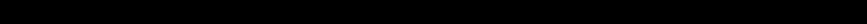 ま	え	が	き青森県人口移動統計調査は、本県が「青森県統計調査条例」及び「青森県人口移動統計調査規程」に基づき、県内の人口移動の実態を明らかにすることを目的として毎月実施している調査です。毎月の調査結果については、「青森県の推計人口」として公表していますが、この度、平成２ ０ 年１ ０ 月１ 日から平成２ １ 年９ 月３ ０ 日までの１ 年間の調査結果を「平成２ １ 年 青森県の人口」としてとりまとめました。本書が、県・市町村の各種施策の企画立案及び計画作成の基礎資料として、また、企業の経済活動や学術研究などの分野においても幅広く御活用いただければ幸いです。調査の実施にあたり、御協力をいただいた県民のみなさまをはじめ関係者の方々に対しまして、心より感謝するとともに、今後とも一層の御協力を賜りますようお願い申し上げます。平成２ １ 年１ ２ 月青森県企画政策部長奥川	洋一目	次利用にあたって    ────────────────────────────────     １ 用 語 の 説 明     ──────────────────────────────────  ４ 結果の概要１ 県推計人口 ──────────────────────────────── ５２ 人口動態（１） 自 然 動 態     ─────────────────────────────── ６（２） 社 会 動 態     ─────────────────────────────── ７３     年齢別推計人口     ──────────────────────────────    ８４  年齢別県外転出入状況   ───────────────────────────   ９ 参考    理由別人口移動状況    ──────────────────────────   １０統	計	表第１表  推計人口、性比   ──────────────────────────   １６ 第２表   人口動態    ─────────────────────────────   １７ 第３表   自然動態    ─────────────────────────────   １８ 第４表   社会動態    ─────────────────────────────   １９ 第５表  月別人口動態   ───────────────────────────   ２０ 第６表 年齢（３区分）別推計人口、割合、指数、平均年齢 ────────── ２１ 第７表 年齢（５歳階級）別推計人口  ────────────────────  ２５ 第８表 年齢（各歳）別推計人口  ──────────────────────  ３１ 第 ９ 表    世 帯 数     ──────────────────────────────  ５０青森県人口移動統計調査規程    ─────────────────────────   ５１利	用	に	あ	た	っ	て１	「青森県人口移動統計調査」のあらまし（１）調査の目的この調査は、青森県内の人口移動の実態を常時的確に把握し、各種行政の基礎資料を得ることを目的とする。（２）調査方法｢住民基本台帳法｣及び「外国人登録法」の規定に基づく住民の市町村への届出及び届出者に対するアンケート調査結果を集計することによる。なお、本調査は「青森県統計調査条例」（昭和２５年３月条例第１０号）及び「青森県人口移動統計調査規程」（平成１２年３月青森県告示第１６６号）に基づいている。（３）調査の期日調査は、毎月１日現在で、前月１月間の人口移動について行う。（４）調査事項ア	出生数（男女別） イ	死亡数（男女別）ウ	転入者数（男女、県内・県外別） エ	転出者数（男女、県内・県外別）オ 従前の住所地別県内転入者数（男女別） カ 理由別移動者数（男女、県内・県外別） キ 年齢別推計人口（男女、各歳別）ク	世帯数２	人口、世帯数の推計方法について推計人口は、直近の国勢調査人口を基礎とし、これに市町村から毎月報告のあった出生数、死亡数、転入者数及び転出者数（外国人を含む）を加減することにより算出している（平成２１年１０月１日現在の推計人口は、平成１７年国勢調査による人口を基礎としている）。推計世帯数も同様に、直近の国勢調査結果を基礎とし、これに市町村から毎月報告される世帯増減数を加減することにより算出している。なお、県人口の推計は、平成１２年までは県間移動者数に加え、県内市町村間移動者数も含めていたが、平成１３年以降は県内市町村間移動者数を含めないことと変更しているので留意されたい。このように、県推計人口は、県内市町村間の移動者数を含んでいないので、各市町村の推計人口の総計とは一致しない。３	出生数と死亡数について出生数及び死亡数は、厚生労働省が行っている「人口動態統計」とは、以下のとおり出生及び死亡の数を統計データとする時期の違いにより、数値が一致しない。「青森県人口移動統計調査」	出生又は死亡の届出があった時点で統計データとする。「人口動態統計」	出生又は死亡が発生した時点で統計データとする。４	県内転入と県内転出について県内転入と県内転出では、両者は伴って起こる現象なので、両者の数は一致するはずであるが、届出時期のずれ等により必ずしも一致しない。５	年齢別推計人口について国勢調査における調査基準日が毎回１０月１日であることから、年齢別推計人口の基準日はこれに合わせ、平成２１年１０月１日現在とした。なお、年齢別推計人口に用いる年齢は、平成２１年９月３０日現在の満年齢である。また、人口のとらえ方について、国勢調査と住民基本台帳法及び外国人登録法の定義には若干の相違があり、例えば国勢調査では原則として実際に３ヶ月以上住んでいるか住むことになっている人が調査の対象となるが、住民基本台帳による増減数は同台帳に登録又は抹消した時点で数えられるといった報告誤差により、一部の年齢層（人数の少ない高年齢層や年齢不詳者）にマイナスを生じることがあるため、利用に際して留意されたい。６	理由別人口移動状況理由別人口移動状況は、市町村窓口へ転入又は転出の届出を行った者の中で「県内転入者」、「県外転入者」及び「県外転出者」に対するアンケート調査に基づくものであり、無回答等もあるため実際の移動者数とは一致しない。７	県内市町村合併状況について平成１６年以降の県内市町村の合併状況は以下のとおりである。用	語	の	説	明出	生	数	出生届により住民票に記載された者の数死	亡	数	死亡届により住民票から削除された者の数転 入 者 数	転入届及び職権により住民票に記載された者の数転 出 者 数	転出届及び職権により住民票から削除された者の数転	入県 内 転 入	県内他市町村からの転入県 外 転 入	県外からの転入不	明	転出取消しや職権により住民票に記載された場合等転	出県 内 転 出	県内他市町村への転出県 外 転 出	県外への転出不	明	転入取消しや職権により住民票から削除された場合等自然増減数	（出生数）－（死亡数）自然増減率	（自然増減数）÷	（前年の１０月１日現在人口）×１００社会増減数	（県外からの転入者数＋転入不明）－（県外への転出者数＋転出不明）社会増減率	（社会増減数）÷	（前年の１０月１日現在人口）×１００人口増減数	（自然増減数）＋（社会増減数）人口増減率	（人口増減数）÷	（前年の１０月１日現在人口）×１００１	県推計人口平成17年10月1日に実施された国勢調査人口を基礎に推計した平成21年10月1日現在の    本県推計人口は、1,382,517人で、前年に比べ12,289人の減少となった。10月1日現在の人口の推移をみると、昭和58年10月1日現在の1,529,269人をピークに減     少傾向が続いている。表１	推計人口及び人口動態の推移（単位：人、％）（注１） 推計人口は１０月１日現在。（注２） 人口増減率＝（前年１０月から当年９月までの人口増減数）÷（前年の１０月１日現在の人口）×100（注３）       昭和５０、５５、６０、平成２、７、１２、１７年の推計人口は、国勢調査結果のため、人口増減数を前年１０月１日の推計人口に加えた数値と一致しない。（注４） 平成１３年以降の社会増減数には、県内市町村間の移動者数は含まれない。２	人口動態（１）	自然動態平成20年10月1日から平成21年9月30日までの出生数は9,633人、死亡数は15,500人で、出生    数と死亡数の差である自然増減数は、5,867人の減少となった。前年に比べ、出生数は695人（6.73％）の減少、死亡数は251人（1.65％）の増加、自然増減数は946人の減少幅拡大と      なった。自然増減率は、前年より0.07ポイント低下の△0.42％となった。表２－１  自然動態の推移（単位：人、％）（注１） 自然増減率＝（前年１０月から当年９月までの自然増減数）÷（前年１０月１日現在の人口）×100（２）	社会動態平成20年10月1日から平成21年9月30日までの転入者数は23,483人、転出者数は29,905人で、転入者数と転出者数の差である社会増減数は、6,422人の減少となった。前年に比べ、転入者数が588人（2.57％）の増加、転出者数が1,852人（5.83％）の減少、社会増減数は2,440 人の減少幅縮小となった。社会増減率は前年より0.17ポイント上昇の△0.46％となった。表２－２  社会動態の推移（単位：人、％）（注１） 平成１３年以降の社会増減数には、県内市町村間の移動者数は含まれない。（注２） 社会増減率＝（前年１０月から当年９月までの社会増減数）÷（前年１０月１日現在の人口）×100３	年齢別推計人口平成21年10月1日現在の人口を年齢(３区分)別にみると、年少人口（0～14歳)は前年に比べ5,398人減の178,828人、生産年齢人口（15～64歳)は12,312人減の852,035人、老年人口（65歳以上)は5,421人増の351,374人となった。これを構成比でみると、年少人口は前年より0.3ポイント低下の12.9％、生産年齢人口は0.4ポイント低下の61.6％、老年人口は0.6ポイント上昇の25.4％となった。表３  年齢(３区分)別人口の推移（単位：人、％）（注１） 昭和５０、５５、６０、平成２、７、１２、１７年は、国勢調査結果による。（注２） 総人口には、年齢不詳を含んでいる。人口ピラミッド（平成21年10月1日現在)男性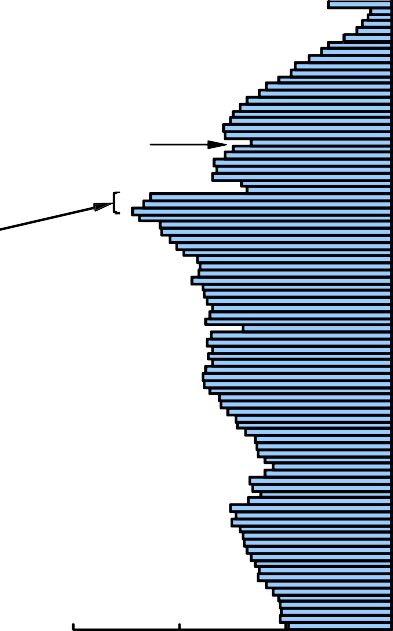 70歳：90～	女性85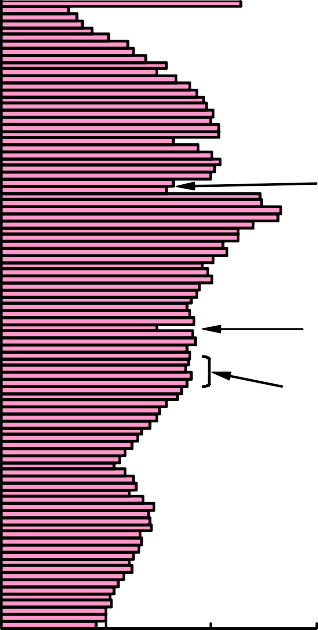 80日中戦争の動員による昭和13～14（1938～39）年の出生減60～62歳：昭和22～24（1947～49）年の第1次ﾍﾞﾋﾞｰﾌﾞｰﾑ15,00010,000（人）5,000757065605550454035302520151050（歳）063,64歳：終戦前後における出生減43歳：昭和41（1966）年のひのえうまによる出生減35～38歳：昭和46～49（1971～74）年の第2次ﾍﾞﾋﾞｰﾌﾞｰﾑ0	5,000	10,000	15,000（人）（注１）90歳以上人口はまとめて90歳以上とし、年齢不詳を除いた。（注２）上記年齢別推計人口は、平成17年国勢調査人口を基礎に推計している。４	年齢別県外転出入状況平成 20 年 10 月 1 日から平成 21 年 9 月 30 日までの県外転出入者数を年齢別に見ると、転入者数は、18 歳から増加し、22 歳がピークとなり、24 歳以降は年齢が高くなるにつれて少なくなっている。転出者数は、18 歳が最も多く、次に 22 歳、20 歳と続き、22 歳を超えると年齢が高くなるにつれて少なくなっている。ほぼ全ての年齢において転出超過となっており、特に 18 歳では大幅な転出超過となっている。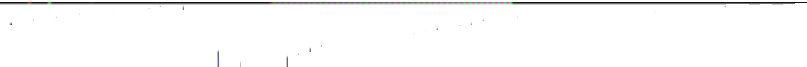 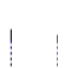 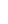 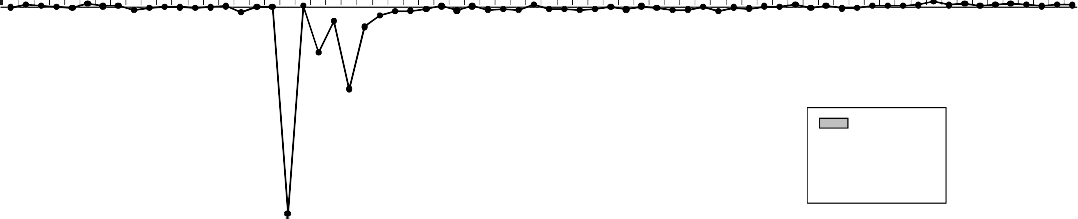 （注１）年齢は移動した月の末日現在。（注２）71 歳以上は各歳別の移動者数が少ないことから、まとめて 71 歳以上とした。（注３）転入・転出者数には県内市町村間の移動者数は含まれない。（参考）理由別人口移動状況調査票に対する回答により移動理由を把握できた移動者数は  34,324  人（県内転入 10,708 人、県外転入 9,966 人、県外転出 13,650 人）で、転勤が 9,029 人（構成比 26.3％ ）で最も多く、次いで就職が 5,894 人（ 構成比 17.2％ ）、結婚･離婚が 3,470人（構成比  10.1％ ）、住宅事情が 3,055 人（構成比 8.9％）であった。県内転入では、住宅事情が 2,351 人（構成比 22.0％）で最も多く、次いで転勤が2,296 人（構成比 21.4％ ）、結婚・離婚が 2,182 人（構成比 20.4％）であった。県外転入では、転勤が 3,125 人（ 構成比 31.4％ ）で最も多く、次いで転職が 1,380人（構成比 13.8％ ）、就職が 672 人（構成比 6.7％ ）、結婚・離婚が 643 人（構成比％）であった。県外転出では、就職が 4,572 人（構成比 33.5％）で最も多く、次いで転勤が3,608 人（構成比 26.4％ ）、就学が 1,244 人（構成比 9.1％）であった。年齢階級別構成比で見ると、15～ 19 歳では、県内転入、県外転入とも就学が最も多く、県外転出では就職が最も多い理由であった。平成 16 年以降、県外転出では就職が就学を上回っている。20～ 24 歳では、県外転入は転職が最も多く、県外転出は就職が最も多い理由であった。また、構成比では、県外転入は転勤 15.2％、就職 16.4％、転職 17.8％とほぼ同じ割合であったのに対して、県外転出は就職が 60.7％と大きな割合を占めた。25～ 39 歳では、県外転入と県外転出は転勤が最も多い理由であった。40～ 59 歳では、県内転入、県外転入、県外転出とも、転勤が最も多い理由であった。移動数及び回答数（率）について※	年齢は、調査票記入時の年齢である。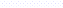 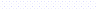 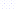 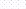 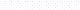 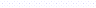 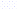 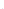 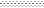 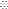 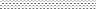 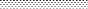 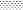 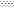 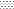 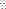 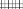 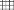 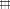 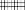 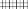 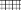 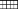 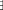 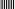 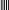 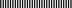 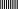 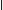 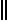 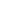 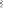 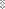 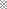 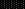 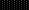 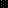 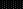 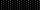 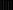 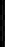 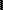 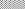 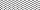 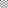 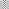 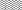 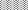 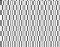 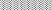 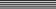 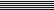 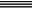 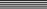 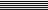 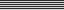 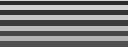 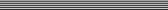 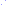 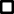 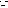 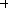 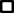 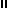 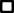 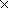 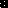 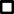 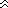 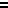 ※	年齢は、調査票記入時の年齢である。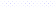 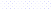 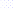 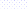 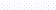 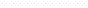 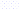 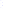 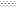 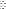 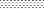 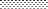 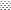 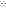 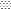 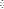 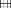 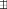 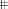 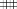 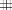 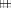 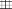 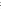 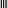 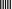 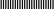 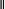 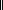 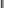 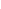 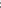 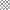 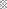 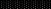 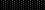 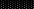 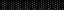 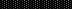 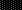 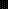 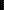 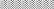 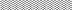 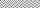 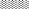 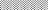 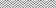 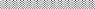 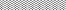 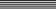 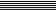 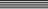 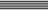 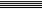 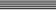 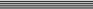 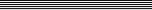 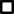 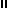 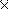 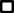 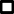 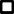 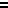 ※	年齢は、調査票記入時の年齢である。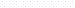 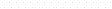 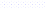 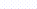 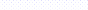 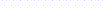 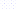 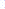 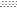 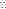 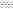 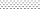 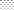 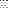 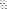 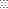 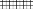 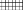 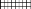 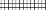 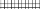 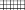 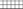 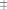 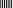 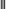 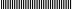 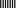 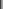 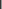 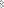 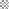 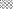 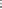 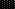 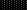 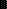 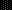 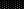 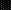 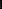 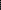 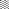 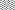 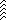 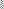 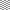 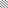 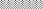 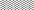 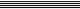 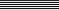 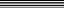 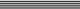 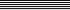 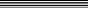 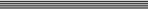 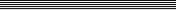 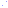 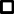 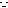 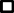 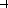 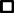 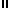 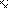 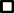 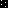 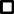 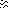 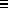 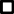 ※	年齢は、調査票記入時の年齢である。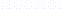 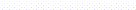 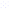 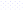 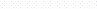 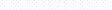 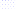 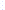 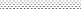 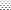 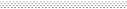 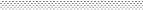 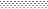 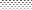 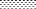 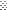 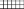 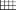 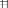 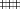 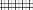 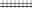 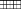 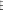 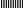 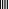 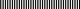 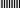 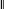 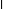 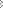 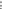 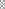 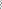 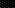 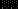 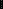 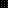 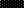 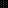 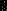 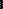 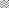 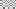 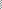 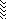 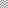 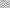 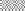 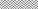 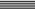 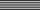 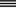 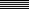 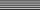 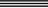 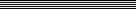 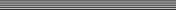 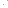 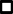 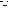 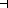 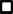 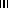 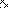 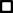 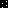 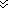 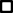 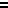 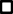 統	計	表第１表 推計人口、性比（単位：人）(注１）県の人口には、県内市町村間移動者数を含んでいない為、各市町村の推計人口の総計とは一致しない。(注２）性比：女性100人に対する男性の数＝（男性の人口）÷（女性の人口）×100第２表 人口動態 （平成20年10月1日から平成21年9月30日まで）（単位：人）(注)県の人口には、県内市町村間移動者数を含んでいない為、各市町村の推計人口の総計とは一致しない。第３表 自然動態 （平成20年10月1日から平成21年9月30日まで）（単位：人、％）第４表 社会動態 （平成20年10月1日から平成21年9月30日まで）（単位：人、％）(注)県の転入者数、転出者数には県内市町村移動者数は含まれていない為、市部計＋町村部計とは一致しない。第５表 月別人口動態（単位：人）※１ 県外からの転入者数＝県外転入者数＋職権記載者数県外への転出者数＝県外転出者数＋職権消除者数※２ 県の推計人口には、県内市町村間の移動者数を含んでいないため、各市町村の推計人口の総計とは一致しない。※３ 昭和50、55、60、平成2、7、12、17年10月1日現在の人口、世帯数は、国勢調査結果（確定値）によるものである。※４ 平成17年11月以降の人口、世帯数は平成17年国勢調査（確定値）を基礎に推計している。※５  人口増減率、人口増減数は、昭和50、55、60、平成2、7、12、17年が前回国勢調査、平成18、19、20年10月1日が前年の人口、その他が前月推計人口に対するものである。(注1)県の人口には、県内市町村間移動者数を含んでいない為、各市町村の推計人口の総計とは一致しない。(注2)総数には年齢不詳を含む。(注)県の人口には、県内市町村間移動者数を含んでいない為、各市町村の推計人口の総計とは一致しない。(平成２１年１０月１日現在)(注)県の人口には、県内市町村間移動者数を含んでいない為、各市町村の推計人口の総計とは一致しない。(平成２１年１０月１日現在)第９表 世帯数 (各年10月1日現在)(単位：世帯)（注）平成17年の世帯数は国勢調査(確定値）、平成18年以降の世帯数は平成17年国勢調査(確定値)を基礎に推計している。青森県人口移動統計調査規程(趣旨)平 成 十 二 年 三 月 八 日青森県告示第百六十六号第一条 この規程は、青森県統計調査条例(平成二十一年三月青森県条例第十二号)第三条の規定に基づき、青森県人口移動統計調査(以下「調査」という。)の実施について必要な事項を定めるものとする。(平二一告示二一四・一部改正)(調査の目的)第二条	調査は、県内の人口移動の実態を常時適確に把握することを目的とする。(平二一告示二一四・一部改正)(調査対象の範囲)第三条 調査対象の範囲は、県内の市町村において、住民基本台帳法(昭和四十二年法律第八十一号)の規定に基づき住民票に記載され、又は住民票を消除された者及び外国人登録法(昭和二十七年法律第百二十五号)の規定に基づき外国人登録原票に登録され、又は外国人登録原票を閉鎖された者とする。(平二一告示二一四・旧第四条繰上・一部改正)(報告を求める事項及びその基準となる期日)第四条		報告を求める事項は、次に掲げる事項とする。 一	世帯の数二	男女別の出生者及び死亡者の数三	出生者及び死亡者の性別及び生年月日四		男女別及び従前の住所地又は居住地別(従前の住所地又は居住地が県外にある場合を除く。) の転入者(他の市町村から住所を移し、又は居住地を変更した者をいう。以下同じ。)の数五	転入者の男女別及び年齢階層別の転入理由六		男女別の転出者(他の市町村へ住所を移し、又は居住地を変更した者をいう。以下同じ。) の数七	転出者の男女別及び年齢階層別の転出理由八	転入者及び転出者の出生地九	転入者及び転出者の性別、生年月日及び県内移動又は県外移動の別２	報告を求める事項の基準となる期日は、毎月一日現在とする。(平一八告示二三四・一部改正、平二一告示二一四・旧第五条繰上・一部改正)(報告を求める者)第五条	報告を求める者は、次のとおりとする。一		前条第一項第一号から第四号まで、第六号及び第九号に掲げる事項については、県内の市    町村の長二 前条第一項第五号、第七号及び第八号に掲げる事項については、住民基本台帳法第二十二条の規定による転入届若しくは同法第二十四条の規定による転出届を行う者又は外国人登録    法第八条第一項の規定による居住地変更の登録の申請をする者(平二一告示二一四・追加)(報告を求めるために用いる方法)第六条	報告を求めるために用いる方法は、次のとおりとする。一 第四条第一項第一号から第四号まで、第六号及び第九号に掲げる事項については、県内の市町村の長が住民基本台帳法第六条第一項に規定する住民票及び外国人登録法第四条第一項    に規定する外国人登録原票に基づいて集計した結果を収集する方法二 第四条第一項第五号、第七号及び第八号に掲げる事項については、県内の市町村の長が前条第二号に掲げる者が同号の転入届若しくは転出届を行い、又は同号の居住地変更の登録の    申請をする際に記入した青森県人口移動理由等調査票(別記様式)に基づいて集計した結果を収集する方法(平二一告示二一四・全改)(報告を求める期間)第七条	報告を求める期間は、第四条第二項の報告を求める事項の基準となる期日の属する月の    十五日までとする。(平二一告示二一四・追加)(結果の公表)第八条	調査の結果は、集計完了の都度公表する。(平二一告示二一四・旧第七条繰下)附	則この規程は、平成十二年四月一日から施行する。 附	則(平成一三年告示第二二一号)この規程は、平成十三年四月一日から施行する。 附	則(平成一四年告示第一三九号)この規程は、平成十四年四月一日から施行する。 附	則(平成一六年告示第二三〇号)この規程は、平成十六年四月一日から施行する。 附	則(平成一八年告示第二三四号)この規程は、平成十八年四月一日から施行する。 附	則(平成二一年告示第二一四号)この規程は、平成二十一年四月一日から施行する。別記様式（第６条関係）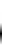 青森県人口移動理由等調査票この調査票は、人口の動きを調査するためのものです。統計以外の目的には使用しませんので、  ありのままをご記入くださるようお願いします。青森県企画政策部統計分析課太 枠 欄 だ け に 記 入 ま た は 該 当 す る 番 号 を ○  で 囲 ん で く  だ さ  い 。転入ですか、転出ですか。該当する番号を○で囲んでください。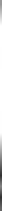 転入・転出の理由は何ですか。主なものを一つだけ選び、番号を○で囲んでください。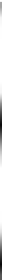 転入・転出する方及びいっしょに転入・転出する家族の性別・年齢・出生地について性別・出生地は、該当する番号を○で囲み、 年齢は、届出日現在の満年齢を記入してください。注	用紙の大きさは、日本工業規格A4縦長とする。青森県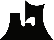 平成 2１年１2 月発行〒030-8570 青森県青森市長島一丁目 1 番 1 号青森県企画政策部統計分析課 （人口労働統計グループ） TEL017-734-9169（統計情報分析グループ）    TEL017-734-9166県 推 計 人 口＝国勢調査人口＋	出 生 数	－	死 亡 数＋（県外からの転入者数	＋	転入不明者数	）－（県外への転出者数	＋	転出不明者数	）市町村推計人口＝国勢調査人口＋	出 生 数	－	死  亡 数＋	転入者数	－	転出者数推 計 世 帯 数＝国勢調査世帯数＋	世帯増減数新市町村名称合 併 日関 係 市 町 村五	戸	町	（ ご の へ ま ち ）平成16 年7 月1 日五戸町、倉石村十  和 田 市	（ と わ だ し ）平成17 年1 月1 日十和田市、十和田湖町つ  が る 市	（ つ が る し ）平成17年2月11日木造町、森田村、柏村、稲垣村、車力村む	つ	市	（	む	つ	し	）平成17年3月14日むつ市、川内町、大畑町、脇野沢村五所川原市	（ ご し ょ が わ ら し ）平成17年3月28日五所川原市、金木町、市浦村外  ヶ 浜 町	（ そとがはままち）平成17年3月28日蟹田町、平舘村、三厩村藤	崎	町	（ ふ じ さ き ま ち ）平成17年3月28日藤崎町、常盤村中	泊	町	（ なかどまりま ち）平成17年3月28日中里町、小泊村八	戸	市	（ は ち の へ し ）平成17年3月31日八戸市、南郷村深	浦	町	（ ふ か う ら ま ち ）平成17年3月31日深浦町、岩崎村七	戸	町	（ し ち の へ ま ち ）平成17年3月31日七戸町、天間林村東	北	町	（ と う ほ く ま ち ）平成17年3月31日上北町、東北町青	森	市	（ あ お も り し ）平成17 年4 月1 日青森市、浪岡町平	川	市	（ ひ ら か わ し ）平成18 年1 月1 日尾上町、平賀町、碇ケ関村南	部	町	（ な ん ぶ ち ょ う ）平成18 年1 月1 日名川町、南部町、福地村弘	前	市	（ ひ ろ さ き し ）平成18年2月27日弘前市、岩木町、相馬村おいらせ町	（ お い ら せ ち ょ う）平成18 年3 月1 日百石町、下田町年	次推計人口人口増減数自然増減数社会増減数人口増減率人口増減率昭 和 ５０ 年1,468,646----５１1,482,87714,30614,0702360.97５２1,493,45010,57313,513-2,9400.71５３1,503,2539,80312,780-2,9770.66５４1,511,2978,04412,566-4,5220.54５５1,523,9076,55811,979-5,4210.43５６1,527,1223,09210,930-7,8380.20５７1,528,0831,08410,376-9,2920.07５８1,529,2691,18610,406-9,2200.08５９1,527,363-1,9069,658-11,564-0.12６０1,524,448-2,8428,793-11,635-0.19６１1,519,149-5,2938,088-13,381-0.35６２1,514,966-4,1837,621-11,804-0.28６３1,508,312-6,6545,878-12,532-0.44平成	元1,500,752-7,5604,819-12,379-0.50２1,482,873-6,1903,917-10,107-0.41３1,475,705-7,1683,710-10,878-0.48４1,471,206-4,4993,376-7,875-0.30５1,469,445-1,7632,103-3,866-0.12６1,470,9961,5512,836-1,2850.11７1,481,6634711,597-1,1260.03８1,482,0103471,517-1,1700.02９1,479,950-2,060899-2,959-0.14１０1,478,065-1,8851,065-2,950-0.13１１1,475,078-2,987-291-2,696-0.20１２1,475,728-2,927-189-2,738-0.20１３1,472,672-3,056-199-2,857-0.21-0.21１４1,467,925-4,747-811-3,936-0.32-0.32１５1,460,050-7,875-2,243-5,632-0.54-0.54１６1,450,947-9,103-2,444-6,659-0.62-0.62１７1,436,657-11,263-4,146-7,117-0.78-0.78１８1,423,412-13,245-4,099-9,146-0.92-0.92１９1,408,589-14,823-4,650-10,173-1.04-1.04２０1,394,806-13,783-4,921-8,862-0.98-0.98２１1,382,517-12,289-5,867-6,422-0.88-0.88年	次出出生	数生	数死死亡	数亡	数自然動態自然動態年	次総 数男男女総 数男男女増 減 数増 減 率昭 和 ５１ 年23,49123,03422,54022,23922,12120,77220,30720,40220,00619,27318,42717,66316,60115,63014,87214,87614,84514,34714,68114,21413,86113,76413,78313,23112,86612,90512,67111,95711,66210,76910,60310,20310,3289,63312,01311,85711,66311,42511,40510,74510,42510,47310,2269,9589,3828,9148,5848,0697,6367,5267,6547,3237,5347,1747,1517,0396,9506,7676,5996,4716,5386,1295,9835,5215,3145,1765,2874,97512,01311,85711,66311,42511,40510,74510,42510,47310,2269,9589,3828,9148,5848,0697,6367,5267,6547,3237,5347,1747,1517,0396,9506,7676,5996,4716,5386,1295,9835,5215,3145,1765,2874,97511,47811,17710,87710,81410,71610,0279,8829,9299,7809,3159,0458,7498,0177,5617,2367,3507,1917,0247,1477,0406,7106,7256,8336,4646,2676,4346,1335,8285,6795,2485,2895,0275,0414,6589,4219,5219,7609,67310,1429,8429,9319,99610,34810,48010,33910,04210,72310,81110,95511,16611,46912,24411,84512,61712,34412,86512,71813,52213,05513,10413,48214,20014,10614,91514,70214,85315,24915,5005,2725,3375,4645,4195,7105,4755,4875,5955,7065,7985,7055,6085,8915,8426,0786,2576,4106,7786,5806,9396,8267,0097,0627,3867,1427,2637,2967,8237,7548,2178,0038,0308,1808,3255,2725,3375,4645,4195,7105,4755,4875,5955,7065,7985,7055,6085,8915,8426,0786,2576,4106,7786,5806,9396,8267,0097,0627,3867,1427,2637,2967,8237,7548,2178,0038,0308,1808,3254,1494,1844,2964,2544,4324,3674,4444,4014,6424,6824,6344,4344,8324,9694,8774,9095,0595,4665,2655,6785,5185,8565,6566,1365,9135,8416,1866,3776,3526,6986,6996,8237,0697,17514,07013,51312,78012,56611,97910,93010,37610,4069,6588,7938,0887,6215,8784,8193,9173,7103,3762,1032,8361,5971,5178991,065-291-189-199-811-2,243-2,444-4,146-4,099-4,650-4,921-5,8670.960.910.860.840.790.720.680.680.630.580.530.500.390.320.260.250.230.140.190.110.100.060.07-0.02-0.01-0.01-0.06-0.15-0.17-0.29-0.29-0.33-0.35-0.42５２23,49123,03422,54022,23922,12120,77220,30720,40220,00619,27318,42717,66316,60115,63014,87214,87614,84514,34714,68114,21413,86113,76413,78313,23112,86612,90512,67111,95711,66210,76910,60310,20310,3289,63312,01311,85711,66311,42511,40510,74510,42510,47310,2269,9589,3828,9148,5848,0697,6367,5267,6547,3237,5347,1747,1517,0396,9506,7676,5996,4716,5386,1295,9835,5215,3145,1765,2874,97512,01311,85711,66311,42511,40510,74510,42510,47310,2269,9589,3828,9148,5848,0697,6367,5267,6547,3237,5347,1747,1517,0396,9506,7676,5996,4716,5386,1295,9835,5215,3145,1765,2874,97511,47811,17710,87710,81410,71610,0279,8829,9299,7809,3159,0458,7498,0177,5617,2367,3507,1917,0247,1477,0406,7106,7256,8336,4646,2676,4346,1335,8285,6795,2485,2895,0275,0414,6589,4219,5219,7609,67310,1429,8429,9319,99610,34810,48010,33910,04210,72310,81110,95511,16611,46912,24411,84512,61712,34412,86512,71813,52213,05513,10413,48214,20014,10614,91514,70214,85315,24915,5005,2725,3375,4645,4195,7105,4755,4875,5955,7065,7985,7055,6085,8915,8426,0786,2576,4106,7786,5806,9396,8267,0097,0627,3867,1427,2637,2967,8237,7548,2178,0038,0308,1808,3255,2725,3375,4645,4195,7105,4755,4875,5955,7065,7985,7055,6085,8915,8426,0786,2576,4106,7786,5806,9396,8267,0097,0627,3867,1427,2637,2967,8237,7548,2178,0038,0308,1808,3254,1494,1844,2964,2544,4324,3674,4444,4014,6424,6824,6344,4344,8324,9694,8774,9095,0595,4665,2655,6785,5185,8565,6566,1365,9135,8416,1866,3776,3526,6986,6996,8237,0697,17514,07013,51312,78012,56611,97910,93010,37610,4069,6588,7938,0887,6215,8784,8193,9173,7103,3762,1032,8361,5971,5178991,065-291-189-199-811-2,243-2,444-4,146-4,099-4,650-4,921-5,8670.960.910.860.840.790.720.680.680.630.580.530.500.390.320.260.250.230.140.190.110.100.060.07-0.02-0.01-0.01-0.06-0.15-0.17-0.29-0.29-0.33-0.35-0.42５３23,49123,03422,54022,23922,12120,77220,30720,40220,00619,27318,42717,66316,60115,63014,87214,87614,84514,34714,68114,21413,86113,76413,78313,23112,86612,90512,67111,95711,66210,76910,60310,20310,3289,63312,01311,85711,66311,42511,40510,74510,42510,47310,2269,9589,3828,9148,5848,0697,6367,5267,6547,3237,5347,1747,1517,0396,9506,7676,5996,4716,5386,1295,9835,5215,3145,1765,2874,97512,01311,85711,66311,42511,40510,74510,42510,47310,2269,9589,3828,9148,5848,0697,6367,5267,6547,3237,5347,1747,1517,0396,9506,7676,5996,4716,5386,1295,9835,5215,3145,1765,2874,97511,47811,17710,87710,81410,71610,0279,8829,9299,7809,3159,0458,7498,0177,5617,2367,3507,1917,0247,1477,0406,7106,7256,8336,4646,2676,4346,1335,8285,6795,2485,2895,0275,0414,6589,4219,5219,7609,67310,1429,8429,9319,99610,34810,48010,33910,04210,72310,81110,95511,16611,46912,24411,84512,61712,34412,86512,71813,52213,05513,10413,48214,20014,10614,91514,70214,85315,24915,5005,2725,3375,4645,4195,7105,4755,4875,5955,7065,7985,7055,6085,8915,8426,0786,2576,4106,7786,5806,9396,8267,0097,0627,3867,1427,2637,2967,8237,7548,2178,0038,0308,1808,3255,2725,3375,4645,4195,7105,4755,4875,5955,7065,7985,7055,6085,8915,8426,0786,2576,4106,7786,5806,9396,8267,0097,0627,3867,1427,2637,2967,8237,7548,2178,0038,0308,1808,3254,1494,1844,2964,2544,4324,3674,4444,4014,6424,6824,6344,4344,8324,9694,8774,9095,0595,4665,2655,6785,5185,8565,6566,1365,9135,8416,1866,3776,3526,6986,6996,8237,0697,17514,07013,51312,78012,56611,97910,93010,37610,4069,6588,7938,0887,6215,8784,8193,9173,7103,3762,1032,8361,5971,5178991,065-291-189-199-811-2,243-2,444-4,146-4,099-4,650-4,921-5,8670.960.910.860.840.790.720.680.680.630.580.530.500.390.320.260.250.230.140.190.110.100.060.07-0.02-0.01-0.01-0.06-0.15-0.17-0.29-0.29-0.33-0.35-0.42５４23,49123,03422,54022,23922,12120,77220,30720,40220,00619,27318,42717,66316,60115,63014,87214,87614,84514,34714,68114,21413,86113,76413,78313,23112,86612,90512,67111,95711,66210,76910,60310,20310,3289,63312,01311,85711,66311,42511,40510,74510,42510,47310,2269,9589,3828,9148,5848,0697,6367,5267,6547,3237,5347,1747,1517,0396,9506,7676,5996,4716,5386,1295,9835,5215,3145,1765,2874,97512,01311,85711,66311,42511,40510,74510,42510,47310,2269,9589,3828,9148,5848,0697,6367,5267,6547,3237,5347,1747,1517,0396,9506,7676,5996,4716,5386,1295,9835,5215,3145,1765,2874,97511,47811,17710,87710,81410,71610,0279,8829,9299,7809,3159,0458,7498,0177,5617,2367,3507,1917,0247,1477,0406,7106,7256,8336,4646,2676,4346,1335,8285,6795,2485,2895,0275,0414,6589,4219,5219,7609,67310,1429,8429,9319,99610,34810,48010,33910,04210,72310,81110,95511,16611,46912,24411,84512,61712,34412,86512,71813,52213,05513,10413,48214,20014,10614,91514,70214,85315,24915,5005,2725,3375,4645,4195,7105,4755,4875,5955,7065,7985,7055,6085,8915,8426,0786,2576,4106,7786,5806,9396,8267,0097,0627,3867,1427,2637,2967,8237,7548,2178,0038,0308,1808,3255,2725,3375,4645,4195,7105,4755,4875,5955,7065,7985,7055,6085,8915,8426,0786,2576,4106,7786,5806,9396,8267,0097,0627,3867,1427,2637,2967,8237,7548,2178,0038,0308,1808,3254,1494,1844,2964,2544,4324,3674,4444,4014,6424,6824,6344,4344,8324,9694,8774,9095,0595,4665,2655,6785,5185,8565,6566,1365,9135,8416,1866,3776,3526,6986,6996,8237,0697,17514,07013,51312,78012,56611,97910,93010,37610,4069,6588,7938,0887,6215,8784,8193,9173,7103,3762,1032,8361,5971,5178991,065-291-189-199-811-2,243-2,444-4,146-4,099-4,650-4,921-5,8670.960.910.860.840.790.720.680.680.630.580.530.500.390.320.260.250.230.140.190.110.100.060.07-0.02-0.01-0.01-0.06-0.15-0.17-0.29-0.29-0.33-0.35-0.42５５23,49123,03422,54022,23922,12120,77220,30720,40220,00619,27318,42717,66316,60115,63014,87214,87614,84514,34714,68114,21413,86113,76413,78313,23112,86612,90512,67111,95711,66210,76910,60310,20310,3289,63312,01311,85711,66311,42511,40510,74510,42510,47310,2269,9589,3828,9148,5848,0697,6367,5267,6547,3237,5347,1747,1517,0396,9506,7676,5996,4716,5386,1295,9835,5215,3145,1765,2874,97512,01311,85711,66311,42511,40510,74510,42510,47310,2269,9589,3828,9148,5848,0697,6367,5267,6547,3237,5347,1747,1517,0396,9506,7676,5996,4716,5386,1295,9835,5215,3145,1765,2874,97511,47811,17710,87710,81410,71610,0279,8829,9299,7809,3159,0458,7498,0177,5617,2367,3507,1917,0247,1477,0406,7106,7256,8336,4646,2676,4346,1335,8285,6795,2485,2895,0275,0414,6589,4219,5219,7609,67310,1429,8429,9319,99610,34810,48010,33910,04210,72310,81110,95511,16611,46912,24411,84512,61712,34412,86512,71813,52213,05513,10413,48214,20014,10614,91514,70214,85315,24915,5005,2725,3375,4645,4195,7105,4755,4875,5955,7065,7985,7055,6085,8915,8426,0786,2576,4106,7786,5806,9396,8267,0097,0627,3867,1427,2637,2967,8237,7548,2178,0038,0308,1808,3255,2725,3375,4645,4195,7105,4755,4875,5955,7065,7985,7055,6085,8915,8426,0786,2576,4106,7786,5806,9396,8267,0097,0627,3867,1427,2637,2967,8237,7548,2178,0038,0308,1808,3254,1494,1844,2964,2544,4324,3674,4444,4014,6424,6824,6344,4344,8324,9694,8774,9095,0595,4665,2655,6785,5185,8565,6566,1365,9135,8416,1866,3776,3526,6986,6996,8237,0697,17514,07013,51312,78012,56611,97910,93010,37610,4069,6588,7938,0887,6215,8784,8193,9173,7103,3762,1032,8361,5971,5178991,065-291-189-199-811-2,243-2,444-4,146-4,099-4,650-4,921-5,8670.960.910.860.840.790.720.680.680.630.580.530.500.390.320.260.250.230.140.190.110.100.060.07-0.02-0.01-0.01-0.06-0.15-0.17-0.29-0.29-0.33-0.35-0.42５６23,49123,03422,54022,23922,12120,77220,30720,40220,00619,27318,42717,66316,60115,63014,87214,87614,84514,34714,68114,21413,86113,76413,78313,23112,86612,90512,67111,95711,66210,76910,60310,20310,3289,63312,01311,85711,66311,42511,40510,74510,42510,47310,2269,9589,3828,9148,5848,0697,6367,5267,6547,3237,5347,1747,1517,0396,9506,7676,5996,4716,5386,1295,9835,5215,3145,1765,2874,97512,01311,85711,66311,42511,40510,74510,42510,47310,2269,9589,3828,9148,5848,0697,6367,5267,6547,3237,5347,1747,1517,0396,9506,7676,5996,4716,5386,1295,9835,5215,3145,1765,2874,97511,47811,17710,87710,81410,71610,0279,8829,9299,7809,3159,0458,7498,0177,5617,2367,3507,1917,0247,1477,0406,7106,7256,8336,4646,2676,4346,1335,8285,6795,2485,2895,0275,0414,6589,4219,5219,7609,67310,1429,8429,9319,99610,34810,48010,33910,04210,72310,81110,95511,16611,46912,24411,84512,61712,34412,86512,71813,52213,05513,10413,48214,20014,10614,91514,70214,85315,24915,5005,2725,3375,4645,4195,7105,4755,4875,5955,7065,7985,7055,6085,8915,8426,0786,2576,4106,7786,5806,9396,8267,0097,0627,3867,1427,2637,2967,8237,7548,2178,0038,0308,1808,3255,2725,3375,4645,4195,7105,4755,4875,5955,7065,7985,7055,6085,8915,8426,0786,2576,4106,7786,5806,9396,8267,0097,0627,3867,1427,2637,2967,8237,7548,2178,0038,0308,1808,3254,1494,1844,2964,2544,4324,3674,4444,4014,6424,6824,6344,4344,8324,9694,8774,9095,0595,4665,2655,6785,5185,8565,6566,1365,9135,8416,1866,3776,3526,6986,6996,8237,0697,17514,07013,51312,78012,56611,97910,93010,37610,4069,6588,7938,0887,6215,8784,8193,9173,7103,3762,1032,8361,5971,5178991,065-291-189-199-811-2,243-2,444-4,146-4,099-4,650-4,921-5,8670.960.910.860.840.790.720.680.680.630.580.530.500.390.320.260.250.230.140.190.110.100.060.07-0.02-0.01-0.01-0.06-0.15-0.17-0.29-0.29-0.33-0.35-0.42５７23,49123,03422,54022,23922,12120,77220,30720,40220,00619,27318,42717,66316,60115,63014,87214,87614,84514,34714,68114,21413,86113,76413,78313,23112,86612,90512,67111,95711,66210,76910,60310,20310,3289,63312,01311,85711,66311,42511,40510,74510,42510,47310,2269,9589,3828,9148,5848,0697,6367,5267,6547,3237,5347,1747,1517,0396,9506,7676,5996,4716,5386,1295,9835,5215,3145,1765,2874,97512,01311,85711,66311,42511,40510,74510,42510,47310,2269,9589,3828,9148,5848,0697,6367,5267,6547,3237,5347,1747,1517,0396,9506,7676,5996,4716,5386,1295,9835,5215,3145,1765,2874,97511,47811,17710,87710,81410,71610,0279,8829,9299,7809,3159,0458,7498,0177,5617,2367,3507,1917,0247,1477,0406,7106,7256,8336,4646,2676,4346,1335,8285,6795,2485,2895,0275,0414,6589,4219,5219,7609,67310,1429,8429,9319,99610,34810,48010,33910,04210,72310,81110,95511,16611,46912,24411,84512,61712,34412,86512,71813,52213,05513,10413,48214,20014,10614,91514,70214,85315,24915,5005,2725,3375,4645,4195,7105,4755,4875,5955,7065,7985,7055,6085,8915,8426,0786,2576,4106,7786,5806,9396,8267,0097,0627,3867,1427,2637,2967,8237,7548,2178,0038,0308,1808,3255,2725,3375,4645,4195,7105,4755,4875,5955,7065,7985,7055,6085,8915,8426,0786,2576,4106,7786,5806,9396,8267,0097,0627,3867,1427,2637,2967,8237,7548,2178,0038,0308,1808,3254,1494,1844,2964,2544,4324,3674,4444,4014,6424,6824,6344,4344,8324,9694,8774,9095,0595,4665,2655,6785,5185,8565,6566,1365,9135,8416,1866,3776,3526,6986,6996,8237,0697,17514,07013,51312,78012,56611,97910,93010,37610,4069,6588,7938,0887,6215,8784,8193,9173,7103,3762,1032,8361,5971,5178991,065-291-189-199-811-2,243-2,444-4,146-4,099-4,650-4,921-5,8670.960.910.860.840.790.720.680.680.630.580.530.500.390.320.260.250.230.140.190.110.100.060.07-0.02-0.01-0.01-0.06-0.15-0.17-0.29-0.29-0.33-0.35-0.42５８23,49123,03422,54022,23922,12120,77220,30720,40220,00619,27318,42717,66316,60115,63014,87214,87614,84514,34714,68114,21413,86113,76413,78313,23112,86612,90512,67111,95711,66210,76910,60310,20310,3289,63312,01311,85711,66311,42511,40510,74510,42510,47310,2269,9589,3828,9148,5848,0697,6367,5267,6547,3237,5347,1747,1517,0396,9506,7676,5996,4716,5386,1295,9835,5215,3145,1765,2874,97512,01311,85711,66311,42511,40510,74510,42510,47310,2269,9589,3828,9148,5848,0697,6367,5267,6547,3237,5347,1747,1517,0396,9506,7676,5996,4716,5386,1295,9835,5215,3145,1765,2874,97511,47811,17710,87710,81410,71610,0279,8829,9299,7809,3159,0458,7498,0177,5617,2367,3507,1917,0247,1477,0406,7106,7256,8336,4646,2676,4346,1335,8285,6795,2485,2895,0275,0414,6589,4219,5219,7609,67310,1429,8429,9319,99610,34810,48010,33910,04210,72310,81110,95511,16611,46912,24411,84512,61712,34412,86512,71813,52213,05513,10413,48214,20014,10614,91514,70214,85315,24915,5005,2725,3375,4645,4195,7105,4755,4875,5955,7065,7985,7055,6085,8915,8426,0786,2576,4106,7786,5806,9396,8267,0097,0627,3867,1427,2637,2967,8237,7548,2178,0038,0308,1808,3255,2725,3375,4645,4195,7105,4755,4875,5955,7065,7985,7055,6085,8915,8426,0786,2576,4106,7786,5806,9396,8267,0097,0627,3867,1427,2637,2967,8237,7548,2178,0038,0308,1808,3254,1494,1844,2964,2544,4324,3674,4444,4014,6424,6824,6344,4344,8324,9694,8774,9095,0595,4665,2655,6785,5185,8565,6566,1365,9135,8416,1866,3776,3526,6986,6996,8237,0697,17514,07013,51312,78012,56611,97910,93010,37610,4069,6588,7938,0887,6215,8784,8193,9173,7103,3762,1032,8361,5971,5178991,065-291-189-199-811-2,243-2,444-4,146-4,099-4,650-4,921-5,8670.960.910.860.840.790.720.680.680.630.580.530.500.390.320.260.250.230.140.190.110.100.060.07-0.02-0.01-0.01-0.06-0.15-0.17-0.29-0.29-0.33-0.35-0.42５９23,49123,03422,54022,23922,12120,77220,30720,40220,00619,27318,42717,66316,60115,63014,87214,87614,84514,34714,68114,21413,86113,76413,78313,23112,86612,90512,67111,95711,66210,76910,60310,20310,3289,63312,01311,85711,66311,42511,40510,74510,42510,47310,2269,9589,3828,9148,5848,0697,6367,5267,6547,3237,5347,1747,1517,0396,9506,7676,5996,4716,5386,1295,9835,5215,3145,1765,2874,97512,01311,85711,66311,42511,40510,74510,42510,47310,2269,9589,3828,9148,5848,0697,6367,5267,6547,3237,5347,1747,1517,0396,9506,7676,5996,4716,5386,1295,9835,5215,3145,1765,2874,97511,47811,17710,87710,81410,71610,0279,8829,9299,7809,3159,0458,7498,0177,5617,2367,3507,1917,0247,1477,0406,7106,7256,8336,4646,2676,4346,1335,8285,6795,2485,2895,0275,0414,6589,4219,5219,7609,67310,1429,8429,9319,99610,34810,48010,33910,04210,72310,81110,95511,16611,46912,24411,84512,61712,34412,86512,71813,52213,05513,10413,48214,20014,10614,91514,70214,85315,24915,5005,2725,3375,4645,4195,7105,4755,4875,5955,7065,7985,7055,6085,8915,8426,0786,2576,4106,7786,5806,9396,8267,0097,0627,3867,1427,2637,2967,8237,7548,2178,0038,0308,1808,3255,2725,3375,4645,4195,7105,4755,4875,5955,7065,7985,7055,6085,8915,8426,0786,2576,4106,7786,5806,9396,8267,0097,0627,3867,1427,2637,2967,8237,7548,2178,0038,0308,1808,3254,1494,1844,2964,2544,4324,3674,4444,4014,6424,6824,6344,4344,8324,9694,8774,9095,0595,4665,2655,6785,5185,8565,6566,1365,9135,8416,1866,3776,3526,6986,6996,8237,0697,17514,07013,51312,78012,56611,97910,93010,37610,4069,6588,7938,0887,6215,8784,8193,9173,7103,3762,1032,8361,5971,5178991,065-291-189-199-811-2,243-2,444-4,146-4,099-4,650-4,921-5,8670.960.910.860.840.790.720.680.680.630.580.530.500.390.320.260.250.230.140.190.110.100.060.07-0.02-0.01-0.01-0.06-0.15-0.17-0.29-0.29-0.33-0.35-0.42６０23,49123,03422,54022,23922,12120,77220,30720,40220,00619,27318,42717,66316,60115,63014,87214,87614,84514,34714,68114,21413,86113,76413,78313,23112,86612,90512,67111,95711,66210,76910,60310,20310,3289,63312,01311,85711,66311,42511,40510,74510,42510,47310,2269,9589,3828,9148,5848,0697,6367,5267,6547,3237,5347,1747,1517,0396,9506,7676,5996,4716,5386,1295,9835,5215,3145,1765,2874,97512,01311,85711,66311,42511,40510,74510,42510,47310,2269,9589,3828,9148,5848,0697,6367,5267,6547,3237,5347,1747,1517,0396,9506,7676,5996,4716,5386,1295,9835,5215,3145,1765,2874,97511,47811,17710,87710,81410,71610,0279,8829,9299,7809,3159,0458,7498,0177,5617,2367,3507,1917,0247,1477,0406,7106,7256,8336,4646,2676,4346,1335,8285,6795,2485,2895,0275,0414,6589,4219,5219,7609,67310,1429,8429,9319,99610,34810,48010,33910,04210,72310,81110,95511,16611,46912,24411,84512,61712,34412,86512,71813,52213,05513,10413,48214,20014,10614,91514,70214,85315,24915,5005,2725,3375,4645,4195,7105,4755,4875,5955,7065,7985,7055,6085,8915,8426,0786,2576,4106,7786,5806,9396,8267,0097,0627,3867,1427,2637,2967,8237,7548,2178,0038,0308,1808,3255,2725,3375,4645,4195,7105,4755,4875,5955,7065,7985,7055,6085,8915,8426,0786,2576,4106,7786,5806,9396,8267,0097,0627,3867,1427,2637,2967,8237,7548,2178,0038,0308,1808,3254,1494,1844,2964,2544,4324,3674,4444,4014,6424,6824,6344,4344,8324,9694,8774,9095,0595,4665,2655,6785,5185,8565,6566,1365,9135,8416,1866,3776,3526,6986,6996,8237,0697,17514,07013,51312,78012,56611,97910,93010,37610,4069,6588,7938,0887,6215,8784,8193,9173,7103,3762,1032,8361,5971,5178991,065-291-189-199-811-2,243-2,444-4,146-4,099-4,650-4,921-5,8670.960.910.860.840.790.720.680.680.630.580.530.500.390.320.260.250.230.140.190.110.100.060.07-0.02-0.01-0.01-0.06-0.15-0.17-0.29-0.29-0.33-0.35-0.42６１23,49123,03422,54022,23922,12120,77220,30720,40220,00619,27318,42717,66316,60115,63014,87214,87614,84514,34714,68114,21413,86113,76413,78313,23112,86612,90512,67111,95711,66210,76910,60310,20310,3289,63312,01311,85711,66311,42511,40510,74510,42510,47310,2269,9589,3828,9148,5848,0697,6367,5267,6547,3237,5347,1747,1517,0396,9506,7676,5996,4716,5386,1295,9835,5215,3145,1765,2874,97512,01311,85711,66311,42511,40510,74510,42510,47310,2269,9589,3828,9148,5848,0697,6367,5267,6547,3237,5347,1747,1517,0396,9506,7676,5996,4716,5386,1295,9835,5215,3145,1765,2874,97511,47811,17710,87710,81410,71610,0279,8829,9299,7809,3159,0458,7498,0177,5617,2367,3507,1917,0247,1477,0406,7106,7256,8336,4646,2676,4346,1335,8285,6795,2485,2895,0275,0414,6589,4219,5219,7609,67310,1429,8429,9319,99610,34810,48010,33910,04210,72310,81110,95511,16611,46912,24411,84512,61712,34412,86512,71813,52213,05513,10413,48214,20014,10614,91514,70214,85315,24915,5005,2725,3375,4645,4195,7105,4755,4875,5955,7065,7985,7055,6085,8915,8426,0786,2576,4106,7786,5806,9396,8267,0097,0627,3867,1427,2637,2967,8237,7548,2178,0038,0308,1808,3255,2725,3375,4645,4195,7105,4755,4875,5955,7065,7985,7055,6085,8915,8426,0786,2576,4106,7786,5806,9396,8267,0097,0627,3867,1427,2637,2967,8237,7548,2178,0038,0308,1808,3254,1494,1844,2964,2544,4324,3674,4444,4014,6424,6824,6344,4344,8324,9694,8774,9095,0595,4665,2655,6785,5185,8565,6566,1365,9135,8416,1866,3776,3526,6986,6996,8237,0697,17514,07013,51312,78012,56611,97910,93010,37610,4069,6588,7938,0887,6215,8784,8193,9173,7103,3762,1032,8361,5971,5178991,065-291-189-199-811-2,243-2,444-4,146-4,099-4,650-4,921-5,8670.960.910.860.840.790.720.680.680.630.580.530.500.390.320.260.250.230.140.190.110.100.060.07-0.02-0.01-0.01-0.06-0.15-0.17-0.29-0.29-0.33-0.35-0.42６２23,49123,03422,54022,23922,12120,77220,30720,40220,00619,27318,42717,66316,60115,63014,87214,87614,84514,34714,68114,21413,86113,76413,78313,23112,86612,90512,67111,95711,66210,76910,60310,20310,3289,63312,01311,85711,66311,42511,40510,74510,42510,47310,2269,9589,3828,9148,5848,0697,6367,5267,6547,3237,5347,1747,1517,0396,9506,7676,5996,4716,5386,1295,9835,5215,3145,1765,2874,97512,01311,85711,66311,42511,40510,74510,42510,47310,2269,9589,3828,9148,5848,0697,6367,5267,6547,3237,5347,1747,1517,0396,9506,7676,5996,4716,5386,1295,9835,5215,3145,1765,2874,97511,47811,17710,87710,81410,71610,0279,8829,9299,7809,3159,0458,7498,0177,5617,2367,3507,1917,0247,1477,0406,7106,7256,8336,4646,2676,4346,1335,8285,6795,2485,2895,0275,0414,6589,4219,5219,7609,67310,1429,8429,9319,99610,34810,48010,33910,04210,72310,81110,95511,16611,46912,24411,84512,61712,34412,86512,71813,52213,05513,10413,48214,20014,10614,91514,70214,85315,24915,5005,2725,3375,4645,4195,7105,4755,4875,5955,7065,7985,7055,6085,8915,8426,0786,2576,4106,7786,5806,9396,8267,0097,0627,3867,1427,2637,2967,8237,7548,2178,0038,0308,1808,3255,2725,3375,4645,4195,7105,4755,4875,5955,7065,7985,7055,6085,8915,8426,0786,2576,4106,7786,5806,9396,8267,0097,0627,3867,1427,2637,2967,8237,7548,2178,0038,0308,1808,3254,1494,1844,2964,2544,4324,3674,4444,4014,6424,6824,6344,4344,8324,9694,8774,9095,0595,4665,2655,6785,5185,8565,6566,1365,9135,8416,1866,3776,3526,6986,6996,8237,0697,17514,07013,51312,78012,56611,97910,93010,37610,4069,6588,7938,0887,6215,8784,8193,9173,7103,3762,1032,8361,5971,5178991,065-291-189-199-811-2,243-2,444-4,146-4,099-4,650-4,921-5,8670.960.910.860.840.790.720.680.680.630.580.530.500.390.320.260.250.230.140.190.110.100.060.07-0.02-0.01-0.01-0.06-0.15-0.17-0.29-0.29-0.33-0.35-0.42６３23,49123,03422,54022,23922,12120,77220,30720,40220,00619,27318,42717,66316,60115,63014,87214,87614,84514,34714,68114,21413,86113,76413,78313,23112,86612,90512,67111,95711,66210,76910,60310,20310,3289,63312,01311,85711,66311,42511,40510,74510,42510,47310,2269,9589,3828,9148,5848,0697,6367,5267,6547,3237,5347,1747,1517,0396,9506,7676,5996,4716,5386,1295,9835,5215,3145,1765,2874,97512,01311,85711,66311,42511,40510,74510,42510,47310,2269,9589,3828,9148,5848,0697,6367,5267,6547,3237,5347,1747,1517,0396,9506,7676,5996,4716,5386,1295,9835,5215,3145,1765,2874,97511,47811,17710,87710,81410,71610,0279,8829,9299,7809,3159,0458,7498,0177,5617,2367,3507,1917,0247,1477,0406,7106,7256,8336,4646,2676,4346,1335,8285,6795,2485,2895,0275,0414,6589,4219,5219,7609,67310,1429,8429,9319,99610,34810,48010,33910,04210,72310,81110,95511,16611,46912,24411,84512,61712,34412,86512,71813,52213,05513,10413,48214,20014,10614,91514,70214,85315,24915,5005,2725,3375,4645,4195,7105,4755,4875,5955,7065,7985,7055,6085,8915,8426,0786,2576,4106,7786,5806,9396,8267,0097,0627,3867,1427,2637,2967,8237,7548,2178,0038,0308,1808,3255,2725,3375,4645,4195,7105,4755,4875,5955,7065,7985,7055,6085,8915,8426,0786,2576,4106,7786,5806,9396,8267,0097,0627,3867,1427,2637,2967,8237,7548,2178,0038,0308,1808,3254,1494,1844,2964,2544,4324,3674,4444,4014,6424,6824,6344,4344,8324,9694,8774,9095,0595,4665,2655,6785,5185,8565,6566,1365,9135,8416,1866,3776,3526,6986,6996,8237,0697,17514,07013,51312,78012,56611,97910,93010,37610,4069,6588,7938,0887,6215,8784,8193,9173,7103,3762,1032,8361,5971,5178991,065-291-189-199-811-2,243-2,444-4,146-4,099-4,650-4,921-5,8670.960.910.860.840.790.720.680.680.630.580.530.500.390.320.260.250.230.140.190.110.100.060.07-0.02-0.01-0.01-0.06-0.15-0.17-0.29-0.29-0.33-0.35-0.42平 成 元23,49123,03422,54022,23922,12120,77220,30720,40220,00619,27318,42717,66316,60115,63014,87214,87614,84514,34714,68114,21413,86113,76413,78313,23112,86612,90512,67111,95711,66210,76910,60310,20310,3289,63312,01311,85711,66311,42511,40510,74510,42510,47310,2269,9589,3828,9148,5848,0697,6367,5267,6547,3237,5347,1747,1517,0396,9506,7676,5996,4716,5386,1295,9835,5215,3145,1765,2874,97512,01311,85711,66311,42511,40510,74510,42510,47310,2269,9589,3828,9148,5848,0697,6367,5267,6547,3237,5347,1747,1517,0396,9506,7676,5996,4716,5386,1295,9835,5215,3145,1765,2874,97511,47811,17710,87710,81410,71610,0279,8829,9299,7809,3159,0458,7498,0177,5617,2367,3507,1917,0247,1477,0406,7106,7256,8336,4646,2676,4346,1335,8285,6795,2485,2895,0275,0414,6589,4219,5219,7609,67310,1429,8429,9319,99610,34810,48010,33910,04210,72310,81110,95511,16611,46912,24411,84512,61712,34412,86512,71813,52213,05513,10413,48214,20014,10614,91514,70214,85315,24915,5005,2725,3375,4645,4195,7105,4755,4875,5955,7065,7985,7055,6085,8915,8426,0786,2576,4106,7786,5806,9396,8267,0097,0627,3867,1427,2637,2967,8237,7548,2178,0038,0308,1808,3255,2725,3375,4645,4195,7105,4755,4875,5955,7065,7985,7055,6085,8915,8426,0786,2576,4106,7786,5806,9396,8267,0097,0627,3867,1427,2637,2967,8237,7548,2178,0038,0308,1808,3254,1494,1844,2964,2544,4324,3674,4444,4014,6424,6824,6344,4344,8324,9694,8774,9095,0595,4665,2655,6785,5185,8565,6566,1365,9135,8416,1866,3776,3526,6986,6996,8237,0697,17514,07013,51312,78012,56611,97910,93010,37610,4069,6588,7938,0887,6215,8784,8193,9173,7103,3762,1032,8361,5971,5178991,065-291-189-199-811-2,243-2,444-4,146-4,099-4,650-4,921-5,8670.960.910.860.840.790.720.680.680.630.580.530.500.390.320.260.250.230.140.190.110.100.060.07-0.02-0.01-0.01-0.06-0.15-0.17-0.29-0.29-0.33-0.35-0.42２23,49123,03422,54022,23922,12120,77220,30720,40220,00619,27318,42717,66316,60115,63014,87214,87614,84514,34714,68114,21413,86113,76413,78313,23112,86612,90512,67111,95711,66210,76910,60310,20310,3289,63312,01311,85711,66311,42511,40510,74510,42510,47310,2269,9589,3828,9148,5848,0697,6367,5267,6547,3237,5347,1747,1517,0396,9506,7676,5996,4716,5386,1295,9835,5215,3145,1765,2874,97512,01311,85711,66311,42511,40510,74510,42510,47310,2269,9589,3828,9148,5848,0697,6367,5267,6547,3237,5347,1747,1517,0396,9506,7676,5996,4716,5386,1295,9835,5215,3145,1765,2874,97511,47811,17710,87710,81410,71610,0279,8829,9299,7809,3159,0458,7498,0177,5617,2367,3507,1917,0247,1477,0406,7106,7256,8336,4646,2676,4346,1335,8285,6795,2485,2895,0275,0414,6589,4219,5219,7609,67310,1429,8429,9319,99610,34810,48010,33910,04210,72310,81110,95511,16611,46912,24411,84512,61712,34412,86512,71813,52213,05513,10413,48214,20014,10614,91514,70214,85315,24915,5005,2725,3375,4645,4195,7105,4755,4875,5955,7065,7985,7055,6085,8915,8426,0786,2576,4106,7786,5806,9396,8267,0097,0627,3867,1427,2637,2967,8237,7548,2178,0038,0308,1808,3255,2725,3375,4645,4195,7105,4755,4875,5955,7065,7985,7055,6085,8915,8426,0786,2576,4106,7786,5806,9396,8267,0097,0627,3867,1427,2637,2967,8237,7548,2178,0038,0308,1808,3254,1494,1844,2964,2544,4324,3674,4444,4014,6424,6824,6344,4344,8324,9694,8774,9095,0595,4665,2655,6785,5185,8565,6566,1365,9135,8416,1866,3776,3526,6986,6996,8237,0697,17514,07013,51312,78012,56611,97910,93010,37610,4069,6588,7938,0887,6215,8784,8193,9173,7103,3762,1032,8361,5971,5178991,065-291-189-199-811-2,243-2,444-4,146-4,099-4,650-4,921-5,8670.960.910.860.840.790.720.680.680.630.580.530.500.390.320.260.250.230.140.190.110.100.060.07-0.02-0.01-0.01-0.06-0.15-0.17-0.29-0.29-0.33-0.35-0.42３23,49123,03422,54022,23922,12120,77220,30720,40220,00619,27318,42717,66316,60115,63014,87214,87614,84514,34714,68114,21413,86113,76413,78313,23112,86612,90512,67111,95711,66210,76910,60310,20310,3289,63312,01311,85711,66311,42511,40510,74510,42510,47310,2269,9589,3828,9148,5848,0697,6367,5267,6547,3237,5347,1747,1517,0396,9506,7676,5996,4716,5386,1295,9835,5215,3145,1765,2874,97512,01311,85711,66311,42511,40510,74510,42510,47310,2269,9589,3828,9148,5848,0697,6367,5267,6547,3237,5347,1747,1517,0396,9506,7676,5996,4716,5386,1295,9835,5215,3145,1765,2874,97511,47811,17710,87710,81410,71610,0279,8829,9299,7809,3159,0458,7498,0177,5617,2367,3507,1917,0247,1477,0406,7106,7256,8336,4646,2676,4346,1335,8285,6795,2485,2895,0275,0414,6589,4219,5219,7609,67310,1429,8429,9319,99610,34810,48010,33910,04210,72310,81110,95511,16611,46912,24411,84512,61712,34412,86512,71813,52213,05513,10413,48214,20014,10614,91514,70214,85315,24915,5005,2725,3375,4645,4195,7105,4755,4875,5955,7065,7985,7055,6085,8915,8426,0786,2576,4106,7786,5806,9396,8267,0097,0627,3867,1427,2637,2967,8237,7548,2178,0038,0308,1808,3255,2725,3375,4645,4195,7105,4755,4875,5955,7065,7985,7055,6085,8915,8426,0786,2576,4106,7786,5806,9396,8267,0097,0627,3867,1427,2637,2967,8237,7548,2178,0038,0308,1808,3254,1494,1844,2964,2544,4324,3674,4444,4014,6424,6824,6344,4344,8324,9694,8774,9095,0595,4665,2655,6785,5185,8565,6566,1365,9135,8416,1866,3776,3526,6986,6996,8237,0697,17514,07013,51312,78012,56611,97910,93010,37610,4069,6588,7938,0887,6215,8784,8193,9173,7103,3762,1032,8361,5971,5178991,065-291-189-199-811-2,243-2,444-4,146-4,099-4,650-4,921-5,8670.960.910.860.840.790.720.680.680.630.580.530.500.390.320.260.250.230.140.190.110.100.060.07-0.02-0.01-0.01-0.06-0.15-0.17-0.29-0.29-0.33-0.35-0.42４23,49123,03422,54022,23922,12120,77220,30720,40220,00619,27318,42717,66316,60115,63014,87214,87614,84514,34714,68114,21413,86113,76413,78313,23112,86612,90512,67111,95711,66210,76910,60310,20310,3289,63312,01311,85711,66311,42511,40510,74510,42510,47310,2269,9589,3828,9148,5848,0697,6367,5267,6547,3237,5347,1747,1517,0396,9506,7676,5996,4716,5386,1295,9835,5215,3145,1765,2874,97512,01311,85711,66311,42511,40510,74510,42510,47310,2269,9589,3828,9148,5848,0697,6367,5267,6547,3237,5347,1747,1517,0396,9506,7676,5996,4716,5386,1295,9835,5215,3145,1765,2874,97511,47811,17710,87710,81410,71610,0279,8829,9299,7809,3159,0458,7498,0177,5617,2367,3507,1917,0247,1477,0406,7106,7256,8336,4646,2676,4346,1335,8285,6795,2485,2895,0275,0414,6589,4219,5219,7609,67310,1429,8429,9319,99610,34810,48010,33910,04210,72310,81110,95511,16611,46912,24411,84512,61712,34412,86512,71813,52213,05513,10413,48214,20014,10614,91514,70214,85315,24915,5005,2725,3375,4645,4195,7105,4755,4875,5955,7065,7985,7055,6085,8915,8426,0786,2576,4106,7786,5806,9396,8267,0097,0627,3867,1427,2637,2967,8237,7548,2178,0038,0308,1808,3255,2725,3375,4645,4195,7105,4755,4875,5955,7065,7985,7055,6085,8915,8426,0786,2576,4106,7786,5806,9396,8267,0097,0627,3867,1427,2637,2967,8237,7548,2178,0038,0308,1808,3254,1494,1844,2964,2544,4324,3674,4444,4014,6424,6824,6344,4344,8324,9694,8774,9095,0595,4665,2655,6785,5185,8565,6566,1365,9135,8416,1866,3776,3526,6986,6996,8237,0697,17514,07013,51312,78012,56611,97910,93010,37610,4069,6588,7938,0887,6215,8784,8193,9173,7103,3762,1032,8361,5971,5178991,065-291-189-199-811-2,243-2,444-4,146-4,099-4,650-4,921-5,8670.960.910.860.840.790.720.680.680.630.580.530.500.390.320.260.250.230.140.190.110.100.060.07-0.02-0.01-0.01-0.06-0.15-0.17-0.29-0.29-0.33-0.35-0.42５23,49123,03422,54022,23922,12120,77220,30720,40220,00619,27318,42717,66316,60115,63014,87214,87614,84514,34714,68114,21413,86113,76413,78313,23112,86612,90512,67111,95711,66210,76910,60310,20310,3289,63312,01311,85711,66311,42511,40510,74510,42510,47310,2269,9589,3828,9148,5848,0697,6367,5267,6547,3237,5347,1747,1517,0396,9506,7676,5996,4716,5386,1295,9835,5215,3145,1765,2874,97512,01311,85711,66311,42511,40510,74510,42510,47310,2269,9589,3828,9148,5848,0697,6367,5267,6547,3237,5347,1747,1517,0396,9506,7676,5996,4716,5386,1295,9835,5215,3145,1765,2874,97511,47811,17710,87710,81410,71610,0279,8829,9299,7809,3159,0458,7498,0177,5617,2367,3507,1917,0247,1477,0406,7106,7256,8336,4646,2676,4346,1335,8285,6795,2485,2895,0275,0414,6589,4219,5219,7609,67310,1429,8429,9319,99610,34810,48010,33910,04210,72310,81110,95511,16611,46912,24411,84512,61712,34412,86512,71813,52213,05513,10413,48214,20014,10614,91514,70214,85315,24915,5005,2725,3375,4645,4195,7105,4755,4875,5955,7065,7985,7055,6085,8915,8426,0786,2576,4106,7786,5806,9396,8267,0097,0627,3867,1427,2637,2967,8237,7548,2178,0038,0308,1808,3255,2725,3375,4645,4195,7105,4755,4875,5955,7065,7985,7055,6085,8915,8426,0786,2576,4106,7786,5806,9396,8267,0097,0627,3867,1427,2637,2967,8237,7548,2178,0038,0308,1808,3254,1494,1844,2964,2544,4324,3674,4444,4014,6424,6824,6344,4344,8324,9694,8774,9095,0595,4665,2655,6785,5185,8565,6566,1365,9135,8416,1866,3776,3526,6986,6996,8237,0697,17514,07013,51312,78012,56611,97910,93010,37610,4069,6588,7938,0887,6215,8784,8193,9173,7103,3762,1032,8361,5971,5178991,065-291-189-199-811-2,243-2,444-4,146-4,099-4,650-4,921-5,8670.960.910.860.840.790.720.680.680.630.580.530.500.390.320.260.250.230.140.190.110.100.060.07-0.02-0.01-0.01-0.06-0.15-0.17-0.29-0.29-0.33-0.35-0.42６23,49123,03422,54022,23922,12120,77220,30720,40220,00619,27318,42717,66316,60115,63014,87214,87614,84514,34714,68114,21413,86113,76413,78313,23112,86612,90512,67111,95711,66210,76910,60310,20310,3289,63312,01311,85711,66311,42511,40510,74510,42510,47310,2269,9589,3828,9148,5848,0697,6367,5267,6547,3237,5347,1747,1517,0396,9506,7676,5996,4716,5386,1295,9835,5215,3145,1765,2874,97512,01311,85711,66311,42511,40510,74510,42510,47310,2269,9589,3828,9148,5848,0697,6367,5267,6547,3237,5347,1747,1517,0396,9506,7676,5996,4716,5386,1295,9835,5215,3145,1765,2874,97511,47811,17710,87710,81410,71610,0279,8829,9299,7809,3159,0458,7498,0177,5617,2367,3507,1917,0247,1477,0406,7106,7256,8336,4646,2676,4346,1335,8285,6795,2485,2895,0275,0414,6589,4219,5219,7609,67310,1429,8429,9319,99610,34810,48010,33910,04210,72310,81110,95511,16611,46912,24411,84512,61712,34412,86512,71813,52213,05513,10413,48214,20014,10614,91514,70214,85315,24915,5005,2725,3375,4645,4195,7105,4755,4875,5955,7065,7985,7055,6085,8915,8426,0786,2576,4106,7786,5806,9396,8267,0097,0627,3867,1427,2637,2967,8237,7548,2178,0038,0308,1808,3255,2725,3375,4645,4195,7105,4755,4875,5955,7065,7985,7055,6085,8915,8426,0786,2576,4106,7786,5806,9396,8267,0097,0627,3867,1427,2637,2967,8237,7548,2178,0038,0308,1808,3254,1494,1844,2964,2544,4324,3674,4444,4014,6424,6824,6344,4344,8324,9694,8774,9095,0595,4665,2655,6785,5185,8565,6566,1365,9135,8416,1866,3776,3526,6986,6996,8237,0697,17514,07013,51312,78012,56611,97910,93010,37610,4069,6588,7938,0887,6215,8784,8193,9173,7103,3762,1032,8361,5971,5178991,065-291-189-199-811-2,243-2,444-4,146-4,099-4,650-4,921-5,8670.960.910.860.840.790.720.680.680.630.580.530.500.390.320.260.250.230.140.190.110.100.060.07-0.02-0.01-0.01-0.06-0.15-0.17-0.29-0.29-0.33-0.35-0.42７23,49123,03422,54022,23922,12120,77220,30720,40220,00619,27318,42717,66316,60115,63014,87214,87614,84514,34714,68114,21413,86113,76413,78313,23112,86612,90512,67111,95711,66210,76910,60310,20310,3289,63312,01311,85711,66311,42511,40510,74510,42510,47310,2269,9589,3828,9148,5848,0697,6367,5267,6547,3237,5347,1747,1517,0396,9506,7676,5996,4716,5386,1295,9835,5215,3145,1765,2874,97512,01311,85711,66311,42511,40510,74510,42510,47310,2269,9589,3828,9148,5848,0697,6367,5267,6547,3237,5347,1747,1517,0396,9506,7676,5996,4716,5386,1295,9835,5215,3145,1765,2874,97511,47811,17710,87710,81410,71610,0279,8829,9299,7809,3159,0458,7498,0177,5617,2367,3507,1917,0247,1477,0406,7106,7256,8336,4646,2676,4346,1335,8285,6795,2485,2895,0275,0414,6589,4219,5219,7609,67310,1429,8429,9319,99610,34810,48010,33910,04210,72310,81110,95511,16611,46912,24411,84512,61712,34412,86512,71813,52213,05513,10413,48214,20014,10614,91514,70214,85315,24915,5005,2725,3375,4645,4195,7105,4755,4875,5955,7065,7985,7055,6085,8915,8426,0786,2576,4106,7786,5806,9396,8267,0097,0627,3867,1427,2637,2967,8237,7548,2178,0038,0308,1808,3255,2725,3375,4645,4195,7105,4755,4875,5955,7065,7985,7055,6085,8915,8426,0786,2576,4106,7786,5806,9396,8267,0097,0627,3867,1427,2637,2967,8237,7548,2178,0038,0308,1808,3254,1494,1844,2964,2544,4324,3674,4444,4014,6424,6824,6344,4344,8324,9694,8774,9095,0595,4665,2655,6785,5185,8565,6566,1365,9135,8416,1866,3776,3526,6986,6996,8237,0697,17514,07013,51312,78012,56611,97910,93010,37610,4069,6588,7938,0887,6215,8784,8193,9173,7103,3762,1032,8361,5971,5178991,065-291-189-199-811-2,243-2,444-4,146-4,099-4,650-4,921-5,8670.960.910.860.840.790.720.680.680.630.580.530.500.390.320.260.250.230.140.190.110.100.060.07-0.02-0.01-0.01-0.06-0.15-0.17-0.29-0.29-0.33-0.35-0.42８23,49123,03422,54022,23922,12120,77220,30720,40220,00619,27318,42717,66316,60115,63014,87214,87614,84514,34714,68114,21413,86113,76413,78313,23112,86612,90512,67111,95711,66210,76910,60310,20310,3289,63312,01311,85711,66311,42511,40510,74510,42510,47310,2269,9589,3828,9148,5848,0697,6367,5267,6547,3237,5347,1747,1517,0396,9506,7676,5996,4716,5386,1295,9835,5215,3145,1765,2874,97512,01311,85711,66311,42511,40510,74510,42510,47310,2269,9589,3828,9148,5848,0697,6367,5267,6547,3237,5347,1747,1517,0396,9506,7676,5996,4716,5386,1295,9835,5215,3145,1765,2874,97511,47811,17710,87710,81410,71610,0279,8829,9299,7809,3159,0458,7498,0177,5617,2367,3507,1917,0247,1477,0406,7106,7256,8336,4646,2676,4346,1335,8285,6795,2485,2895,0275,0414,6589,4219,5219,7609,67310,1429,8429,9319,99610,34810,48010,33910,04210,72310,81110,95511,16611,46912,24411,84512,61712,34412,86512,71813,52213,05513,10413,48214,20014,10614,91514,70214,85315,24915,5005,2725,3375,4645,4195,7105,4755,4875,5955,7065,7985,7055,6085,8915,8426,0786,2576,4106,7786,5806,9396,8267,0097,0627,3867,1427,2637,2967,8237,7548,2178,0038,0308,1808,3255,2725,3375,4645,4195,7105,4755,4875,5955,7065,7985,7055,6085,8915,8426,0786,2576,4106,7786,5806,9396,8267,0097,0627,3867,1427,2637,2967,8237,7548,2178,0038,0308,1808,3254,1494,1844,2964,2544,4324,3674,4444,4014,6424,6824,6344,4344,8324,9694,8774,9095,0595,4665,2655,6785,5185,8565,6566,1365,9135,8416,1866,3776,3526,6986,6996,8237,0697,17514,07013,51312,78012,56611,97910,93010,37610,4069,6588,7938,0887,6215,8784,8193,9173,7103,3762,1032,8361,5971,5178991,065-291-189-199-811-2,243-2,444-4,146-4,099-4,650-4,921-5,8670.960.910.860.840.790.720.680.680.630.580.530.500.390.320.260.250.230.140.190.110.100.060.07-0.02-0.01-0.01-0.06-0.15-0.17-0.29-0.29-0.33-0.35-0.42９23,49123,03422,54022,23922,12120,77220,30720,40220,00619,27318,42717,66316,60115,63014,87214,87614,84514,34714,68114,21413,86113,76413,78313,23112,86612,90512,67111,95711,66210,76910,60310,20310,3289,63312,01311,85711,66311,42511,40510,74510,42510,47310,2269,9589,3828,9148,5848,0697,6367,5267,6547,3237,5347,1747,1517,0396,9506,7676,5996,4716,5386,1295,9835,5215,3145,1765,2874,97512,01311,85711,66311,42511,40510,74510,42510,47310,2269,9589,3828,9148,5848,0697,6367,5267,6547,3237,5347,1747,1517,0396,9506,7676,5996,4716,5386,1295,9835,5215,3145,1765,2874,97511,47811,17710,87710,81410,71610,0279,8829,9299,7809,3159,0458,7498,0177,5617,2367,3507,1917,0247,1477,0406,7106,7256,8336,4646,2676,4346,1335,8285,6795,2485,2895,0275,0414,6589,4219,5219,7609,67310,1429,8429,9319,99610,34810,48010,33910,04210,72310,81110,95511,16611,46912,24411,84512,61712,34412,86512,71813,52213,05513,10413,48214,20014,10614,91514,70214,85315,24915,5005,2725,3375,4645,4195,7105,4755,4875,5955,7065,7985,7055,6085,8915,8426,0786,2576,4106,7786,5806,9396,8267,0097,0627,3867,1427,2637,2967,8237,7548,2178,0038,0308,1808,3255,2725,3375,4645,4195,7105,4755,4875,5955,7065,7985,7055,6085,8915,8426,0786,2576,4106,7786,5806,9396,8267,0097,0627,3867,1427,2637,2967,8237,7548,2178,0038,0308,1808,3254,1494,1844,2964,2544,4324,3674,4444,4014,6424,6824,6344,4344,8324,9694,8774,9095,0595,4665,2655,6785,5185,8565,6566,1365,9135,8416,1866,3776,3526,6986,6996,8237,0697,17514,07013,51312,78012,56611,97910,93010,37610,4069,6588,7938,0887,6215,8784,8193,9173,7103,3762,1032,8361,5971,5178991,065-291-189-199-811-2,243-2,444-4,146-4,099-4,650-4,921-5,8670.960.910.860.840.790.720.680.680.630.580.530.500.390.320.260.250.230.140.190.110.100.060.07-0.02-0.01-0.01-0.06-0.15-0.17-0.29-0.29-0.33-0.35-0.42１０23,49123,03422,54022,23922,12120,77220,30720,40220,00619,27318,42717,66316,60115,63014,87214,87614,84514,34714,68114,21413,86113,76413,78313,23112,86612,90512,67111,95711,66210,76910,60310,20310,3289,63312,01311,85711,66311,42511,40510,74510,42510,47310,2269,9589,3828,9148,5848,0697,6367,5267,6547,3237,5347,1747,1517,0396,9506,7676,5996,4716,5386,1295,9835,5215,3145,1765,2874,97512,01311,85711,66311,42511,40510,74510,42510,47310,2269,9589,3828,9148,5848,0697,6367,5267,6547,3237,5347,1747,1517,0396,9506,7676,5996,4716,5386,1295,9835,5215,3145,1765,2874,97511,47811,17710,87710,81410,71610,0279,8829,9299,7809,3159,0458,7498,0177,5617,2367,3507,1917,0247,1477,0406,7106,7256,8336,4646,2676,4346,1335,8285,6795,2485,2895,0275,0414,6589,4219,5219,7609,67310,1429,8429,9319,99610,34810,48010,33910,04210,72310,81110,95511,16611,46912,24411,84512,61712,34412,86512,71813,52213,05513,10413,48214,20014,10614,91514,70214,85315,24915,5005,2725,3375,4645,4195,7105,4755,4875,5955,7065,7985,7055,6085,8915,8426,0786,2576,4106,7786,5806,9396,8267,0097,0627,3867,1427,2637,2967,8237,7548,2178,0038,0308,1808,3255,2725,3375,4645,4195,7105,4755,4875,5955,7065,7985,7055,6085,8915,8426,0786,2576,4106,7786,5806,9396,8267,0097,0627,3867,1427,2637,2967,8237,7548,2178,0038,0308,1808,3254,1494,1844,2964,2544,4324,3674,4444,4014,6424,6824,6344,4344,8324,9694,8774,9095,0595,4665,2655,6785,5185,8565,6566,1365,9135,8416,1866,3776,3526,6986,6996,8237,0697,17514,07013,51312,78012,56611,97910,93010,37610,4069,6588,7938,0887,6215,8784,8193,9173,7103,3762,1032,8361,5971,5178991,065-291-189-199-811-2,243-2,444-4,146-4,099-4,650-4,921-5,8670.960.910.860.840.790.720.680.680.630.580.530.500.390.320.260.250.230.140.190.110.100.060.07-0.02-0.01-0.01-0.06-0.15-0.17-0.29-0.29-0.33-0.35-0.42１１23,49123,03422,54022,23922,12120,77220,30720,40220,00619,27318,42717,66316,60115,63014,87214,87614,84514,34714,68114,21413,86113,76413,78313,23112,86612,90512,67111,95711,66210,76910,60310,20310,3289,63312,01311,85711,66311,42511,40510,74510,42510,47310,2269,9589,3828,9148,5848,0697,6367,5267,6547,3237,5347,1747,1517,0396,9506,7676,5996,4716,5386,1295,9835,5215,3145,1765,2874,97512,01311,85711,66311,42511,40510,74510,42510,47310,2269,9589,3828,9148,5848,0697,6367,5267,6547,3237,5347,1747,1517,0396,9506,7676,5996,4716,5386,1295,9835,5215,3145,1765,2874,97511,47811,17710,87710,81410,71610,0279,8829,9299,7809,3159,0458,7498,0177,5617,2367,3507,1917,0247,1477,0406,7106,7256,8336,4646,2676,4346,1335,8285,6795,2485,2895,0275,0414,6589,4219,5219,7609,67310,1429,8429,9319,99610,34810,48010,33910,04210,72310,81110,95511,16611,46912,24411,84512,61712,34412,86512,71813,52213,05513,10413,48214,20014,10614,91514,70214,85315,24915,5005,2725,3375,4645,4195,7105,4755,4875,5955,7065,7985,7055,6085,8915,8426,0786,2576,4106,7786,5806,9396,8267,0097,0627,3867,1427,2637,2967,8237,7548,2178,0038,0308,1808,3255,2725,3375,4645,4195,7105,4755,4875,5955,7065,7985,7055,6085,8915,8426,0786,2576,4106,7786,5806,9396,8267,0097,0627,3867,1427,2637,2967,8237,7548,2178,0038,0308,1808,3254,1494,1844,2964,2544,4324,3674,4444,4014,6424,6824,6344,4344,8324,9694,8774,9095,0595,4665,2655,6785,5185,8565,6566,1365,9135,8416,1866,3776,3526,6986,6996,8237,0697,17514,07013,51312,78012,56611,97910,93010,37610,4069,6588,7938,0887,6215,8784,8193,9173,7103,3762,1032,8361,5971,5178991,065-291-189-199-811-2,243-2,444-4,146-4,099-4,650-4,921-5,8670.960.910.860.840.790.720.680.680.630.580.530.500.390.320.260.250.230.140.190.110.100.060.07-0.02-0.01-0.01-0.06-0.15-0.17-0.29-0.29-0.33-0.35-0.42１２23,49123,03422,54022,23922,12120,77220,30720,40220,00619,27318,42717,66316,60115,63014,87214,87614,84514,34714,68114,21413,86113,76413,78313,23112,86612,90512,67111,95711,66210,76910,60310,20310,3289,63312,01311,85711,66311,42511,40510,74510,42510,47310,2269,9589,3828,9148,5848,0697,6367,5267,6547,3237,5347,1747,1517,0396,9506,7676,5996,4716,5386,1295,9835,5215,3145,1765,2874,97512,01311,85711,66311,42511,40510,74510,42510,47310,2269,9589,3828,9148,5848,0697,6367,5267,6547,3237,5347,1747,1517,0396,9506,7676,5996,4716,5386,1295,9835,5215,3145,1765,2874,97511,47811,17710,87710,81410,71610,0279,8829,9299,7809,3159,0458,7498,0177,5617,2367,3507,1917,0247,1477,0406,7106,7256,8336,4646,2676,4346,1335,8285,6795,2485,2895,0275,0414,6589,4219,5219,7609,67310,1429,8429,9319,99610,34810,48010,33910,04210,72310,81110,95511,16611,46912,24411,84512,61712,34412,86512,71813,52213,05513,10413,48214,20014,10614,91514,70214,85315,24915,5005,2725,3375,4645,4195,7105,4755,4875,5955,7065,7985,7055,6085,8915,8426,0786,2576,4106,7786,5806,9396,8267,0097,0627,3867,1427,2637,2967,8237,7548,2178,0038,0308,1808,3255,2725,3375,4645,4195,7105,4755,4875,5955,7065,7985,7055,6085,8915,8426,0786,2576,4106,7786,5806,9396,8267,0097,0627,3867,1427,2637,2967,8237,7548,2178,0038,0308,1808,3254,1494,1844,2964,2544,4324,3674,4444,4014,6424,6824,6344,4344,8324,9694,8774,9095,0595,4665,2655,6785,5185,8565,6566,1365,9135,8416,1866,3776,3526,6986,6996,8237,0697,17514,07013,51312,78012,56611,97910,93010,37610,4069,6588,7938,0887,6215,8784,8193,9173,7103,3762,1032,8361,5971,5178991,065-291-189-199-811-2,243-2,444-4,146-4,099-4,650-4,921-5,8670.960.910.860.840.790.720.680.680.630.580.530.500.390.320.260.250.230.140.190.110.100.060.07-0.02-0.01-0.01-0.06-0.15-0.17-0.29-0.29-0.33-0.35-0.42１３23,49123,03422,54022,23922,12120,77220,30720,40220,00619,27318,42717,66316,60115,63014,87214,87614,84514,34714,68114,21413,86113,76413,78313,23112,86612,90512,67111,95711,66210,76910,60310,20310,3289,63312,01311,85711,66311,42511,40510,74510,42510,47310,2269,9589,3828,9148,5848,0697,6367,5267,6547,3237,5347,1747,1517,0396,9506,7676,5996,4716,5386,1295,9835,5215,3145,1765,2874,97512,01311,85711,66311,42511,40510,74510,42510,47310,2269,9589,3828,9148,5848,0697,6367,5267,6547,3237,5347,1747,1517,0396,9506,7676,5996,4716,5386,1295,9835,5215,3145,1765,2874,97511,47811,17710,87710,81410,71610,0279,8829,9299,7809,3159,0458,7498,0177,5617,2367,3507,1917,0247,1477,0406,7106,7256,8336,4646,2676,4346,1335,8285,6795,2485,2895,0275,0414,6589,4219,5219,7609,67310,1429,8429,9319,99610,34810,48010,33910,04210,72310,81110,95511,16611,46912,24411,84512,61712,34412,86512,71813,52213,05513,10413,48214,20014,10614,91514,70214,85315,24915,5005,2725,3375,4645,4195,7105,4755,4875,5955,7065,7985,7055,6085,8915,8426,0786,2576,4106,7786,5806,9396,8267,0097,0627,3867,1427,2637,2967,8237,7548,2178,0038,0308,1808,3255,2725,3375,4645,4195,7105,4755,4875,5955,7065,7985,7055,6085,8915,8426,0786,2576,4106,7786,5806,9396,8267,0097,0627,3867,1427,2637,2967,8237,7548,2178,0038,0308,1808,3254,1494,1844,2964,2544,4324,3674,4444,4014,6424,6824,6344,4344,8324,9694,8774,9095,0595,4665,2655,6785,5185,8565,6566,1365,9135,8416,1866,3776,3526,6986,6996,8237,0697,17514,07013,51312,78012,56611,97910,93010,37610,4069,6588,7938,0887,6215,8784,8193,9173,7103,3762,1032,8361,5971,5178991,065-291-189-199-811-2,243-2,444-4,146-4,099-4,650-4,921-5,8670.960.910.860.840.790.720.680.680.630.580.530.500.390.320.260.250.230.140.190.110.100.060.07-0.02-0.01-0.01-0.06-0.15-0.17-0.29-0.29-0.33-0.35-0.42１４23,49123,03422,54022,23922,12120,77220,30720,40220,00619,27318,42717,66316,60115,63014,87214,87614,84514,34714,68114,21413,86113,76413,78313,23112,86612,90512,67111,95711,66210,76910,60310,20310,3289,63312,01311,85711,66311,42511,40510,74510,42510,47310,2269,9589,3828,9148,5848,0697,6367,5267,6547,3237,5347,1747,1517,0396,9506,7676,5996,4716,5386,1295,9835,5215,3145,1765,2874,97512,01311,85711,66311,42511,40510,74510,42510,47310,2269,9589,3828,9148,5848,0697,6367,5267,6547,3237,5347,1747,1517,0396,9506,7676,5996,4716,5386,1295,9835,5215,3145,1765,2874,97511,47811,17710,87710,81410,71610,0279,8829,9299,7809,3159,0458,7498,0177,5617,2367,3507,1917,0247,1477,0406,7106,7256,8336,4646,2676,4346,1335,8285,6795,2485,2895,0275,0414,6589,4219,5219,7609,67310,1429,8429,9319,99610,34810,48010,33910,04210,72310,81110,95511,16611,46912,24411,84512,61712,34412,86512,71813,52213,05513,10413,48214,20014,10614,91514,70214,85315,24915,5005,2725,3375,4645,4195,7105,4755,4875,5955,7065,7985,7055,6085,8915,8426,0786,2576,4106,7786,5806,9396,8267,0097,0627,3867,1427,2637,2967,8237,7548,2178,0038,0308,1808,3255,2725,3375,4645,4195,7105,4755,4875,5955,7065,7985,7055,6085,8915,8426,0786,2576,4106,7786,5806,9396,8267,0097,0627,3867,1427,2637,2967,8237,7548,2178,0038,0308,1808,3254,1494,1844,2964,2544,4324,3674,4444,4014,6424,6824,6344,4344,8324,9694,8774,9095,0595,4665,2655,6785,5185,8565,6566,1365,9135,8416,1866,3776,3526,6986,6996,8237,0697,17514,07013,51312,78012,56611,97910,93010,37610,4069,6588,7938,0887,6215,8784,8193,9173,7103,3762,1032,8361,5971,5178991,065-291-189-199-811-2,243-2,444-4,146-4,099-4,650-4,921-5,8670.960.910.860.840.790.720.680.680.630.580.530.500.390.320.260.250.230.140.190.110.100.060.07-0.02-0.01-0.01-0.06-0.15-0.17-0.29-0.29-0.33-0.35-0.42１５23,49123,03422,54022,23922,12120,77220,30720,40220,00619,27318,42717,66316,60115,63014,87214,87614,84514,34714,68114,21413,86113,76413,78313,23112,86612,90512,67111,95711,66210,76910,60310,20310,3289,63312,01311,85711,66311,42511,40510,74510,42510,47310,2269,9589,3828,9148,5848,0697,6367,5267,6547,3237,5347,1747,1517,0396,9506,7676,5996,4716,5386,1295,9835,5215,3145,1765,2874,97512,01311,85711,66311,42511,40510,74510,42510,47310,2269,9589,3828,9148,5848,0697,6367,5267,6547,3237,5347,1747,1517,0396,9506,7676,5996,4716,5386,1295,9835,5215,3145,1765,2874,97511,47811,17710,87710,81410,71610,0279,8829,9299,7809,3159,0458,7498,0177,5617,2367,3507,1917,0247,1477,0406,7106,7256,8336,4646,2676,4346,1335,8285,6795,2485,2895,0275,0414,6589,4219,5219,7609,67310,1429,8429,9319,99610,34810,48010,33910,04210,72310,81110,95511,16611,46912,24411,84512,61712,34412,86512,71813,52213,05513,10413,48214,20014,10614,91514,70214,85315,24915,5005,2725,3375,4645,4195,7105,4755,4875,5955,7065,7985,7055,6085,8915,8426,0786,2576,4106,7786,5806,9396,8267,0097,0627,3867,1427,2637,2967,8237,7548,2178,0038,0308,1808,3255,2725,3375,4645,4195,7105,4755,4875,5955,7065,7985,7055,6085,8915,8426,0786,2576,4106,7786,5806,9396,8267,0097,0627,3867,1427,2637,2967,8237,7548,2178,0038,0308,1808,3254,1494,1844,2964,2544,4324,3674,4444,4014,6424,6824,6344,4344,8324,9694,8774,9095,0595,4665,2655,6785,5185,8565,6566,1365,9135,8416,1866,3776,3526,6986,6996,8237,0697,17514,07013,51312,78012,56611,97910,93010,37610,4069,6588,7938,0887,6215,8784,8193,9173,7103,3762,1032,8361,5971,5178991,065-291-189-199-811-2,243-2,444-4,146-4,099-4,650-4,921-5,8670.960.910.860.840.790.720.680.680.630.580.530.500.390.320.260.250.230.140.190.110.100.060.07-0.02-0.01-0.01-0.06-0.15-0.17-0.29-0.29-0.33-0.35-0.42１６23,49123,03422,54022,23922,12120,77220,30720,40220,00619,27318,42717,66316,60115,63014,87214,87614,84514,34714,68114,21413,86113,76413,78313,23112,86612,90512,67111,95711,66210,76910,60310,20310,3289,63312,01311,85711,66311,42511,40510,74510,42510,47310,2269,9589,3828,9148,5848,0697,6367,5267,6547,3237,5347,1747,1517,0396,9506,7676,5996,4716,5386,1295,9835,5215,3145,1765,2874,97512,01311,85711,66311,42511,40510,74510,42510,47310,2269,9589,3828,9148,5848,0697,6367,5267,6547,3237,5347,1747,1517,0396,9506,7676,5996,4716,5386,1295,9835,5215,3145,1765,2874,97511,47811,17710,87710,81410,71610,0279,8829,9299,7809,3159,0458,7498,0177,5617,2367,3507,1917,0247,1477,0406,7106,7256,8336,4646,2676,4346,1335,8285,6795,2485,2895,0275,0414,6589,4219,5219,7609,67310,1429,8429,9319,99610,34810,48010,33910,04210,72310,81110,95511,16611,46912,24411,84512,61712,34412,86512,71813,52213,05513,10413,48214,20014,10614,91514,70214,85315,24915,5005,2725,3375,4645,4195,7105,4755,4875,5955,7065,7985,7055,6085,8915,8426,0786,2576,4106,7786,5806,9396,8267,0097,0627,3867,1427,2637,2967,8237,7548,2178,0038,0308,1808,3255,2725,3375,4645,4195,7105,4755,4875,5955,7065,7985,7055,6085,8915,8426,0786,2576,4106,7786,5806,9396,8267,0097,0627,3867,1427,2637,2967,8237,7548,2178,0038,0308,1808,3254,1494,1844,2964,2544,4324,3674,4444,4014,6424,6824,6344,4344,8324,9694,8774,9095,0595,4665,2655,6785,5185,8565,6566,1365,9135,8416,1866,3776,3526,6986,6996,8237,0697,17514,07013,51312,78012,56611,97910,93010,37610,4069,6588,7938,0887,6215,8784,8193,9173,7103,3762,1032,8361,5971,5178991,065-291-189-199-811-2,243-2,444-4,146-4,099-4,650-4,921-5,8670.960.910.860.840.790.720.680.680.630.580.530.500.390.320.260.250.230.140.190.110.100.060.07-0.02-0.01-0.01-0.06-0.15-0.17-0.29-0.29-0.33-0.35-0.42１７23,49123,03422,54022,23922,12120,77220,30720,40220,00619,27318,42717,66316,60115,63014,87214,87614,84514,34714,68114,21413,86113,76413,78313,23112,86612,90512,67111,95711,66210,76910,60310,20310,3289,63312,01311,85711,66311,42511,40510,74510,42510,47310,2269,9589,3828,9148,5848,0697,6367,5267,6547,3237,5347,1747,1517,0396,9506,7676,5996,4716,5386,1295,9835,5215,3145,1765,2874,97512,01311,85711,66311,42511,40510,74510,42510,47310,2269,9589,3828,9148,5848,0697,6367,5267,6547,3237,5347,1747,1517,0396,9506,7676,5996,4716,5386,1295,9835,5215,3145,1765,2874,97511,47811,17710,87710,81410,71610,0279,8829,9299,7809,3159,0458,7498,0177,5617,2367,3507,1917,0247,1477,0406,7106,7256,8336,4646,2676,4346,1335,8285,6795,2485,2895,0275,0414,6589,4219,5219,7609,67310,1429,8429,9319,99610,34810,48010,33910,04210,72310,81110,95511,16611,46912,24411,84512,61712,34412,86512,71813,52213,05513,10413,48214,20014,10614,91514,70214,85315,24915,5005,2725,3375,4645,4195,7105,4755,4875,5955,7065,7985,7055,6085,8915,8426,0786,2576,4106,7786,5806,9396,8267,0097,0627,3867,1427,2637,2967,8237,7548,2178,0038,0308,1808,3255,2725,3375,4645,4195,7105,4755,4875,5955,7065,7985,7055,6085,8915,8426,0786,2576,4106,7786,5806,9396,8267,0097,0627,3867,1427,2637,2967,8237,7548,2178,0038,0308,1808,3254,1494,1844,2964,2544,4324,3674,4444,4014,6424,6824,6344,4344,8324,9694,8774,9095,0595,4665,2655,6785,5185,8565,6566,1365,9135,8416,1866,3776,3526,6986,6996,8237,0697,17514,07013,51312,78012,56611,97910,93010,37610,4069,6588,7938,0887,6215,8784,8193,9173,7103,3762,1032,8361,5971,5178991,065-291-189-199-811-2,243-2,444-4,146-4,099-4,650-4,921-5,8670.960.910.860.840.790.720.680.680.630.580.530.500.390.320.260.250.230.140.190.110.100.060.07-0.02-0.01-0.01-0.06-0.15-0.17-0.29-0.29-0.33-0.35-0.42１８23,49123,03422,54022,23922,12120,77220,30720,40220,00619,27318,42717,66316,60115,63014,87214,87614,84514,34714,68114,21413,86113,76413,78313,23112,86612,90512,67111,95711,66210,76910,60310,20310,3289,63312,01311,85711,66311,42511,40510,74510,42510,47310,2269,9589,3828,9148,5848,0697,6367,5267,6547,3237,5347,1747,1517,0396,9506,7676,5996,4716,5386,1295,9835,5215,3145,1765,2874,97512,01311,85711,66311,42511,40510,74510,42510,47310,2269,9589,3828,9148,5848,0697,6367,5267,6547,3237,5347,1747,1517,0396,9506,7676,5996,4716,5386,1295,9835,5215,3145,1765,2874,97511,47811,17710,87710,81410,71610,0279,8829,9299,7809,3159,0458,7498,0177,5617,2367,3507,1917,0247,1477,0406,7106,7256,8336,4646,2676,4346,1335,8285,6795,2485,2895,0275,0414,6589,4219,5219,7609,67310,1429,8429,9319,99610,34810,48010,33910,04210,72310,81110,95511,16611,46912,24411,84512,61712,34412,86512,71813,52213,05513,10413,48214,20014,10614,91514,70214,85315,24915,5005,2725,3375,4645,4195,7105,4755,4875,5955,7065,7985,7055,6085,8915,8426,0786,2576,4106,7786,5806,9396,8267,0097,0627,3867,1427,2637,2967,8237,7548,2178,0038,0308,1808,3255,2725,3375,4645,4195,7105,4755,4875,5955,7065,7985,7055,6085,8915,8426,0786,2576,4106,7786,5806,9396,8267,0097,0627,3867,1427,2637,2967,8237,7548,2178,0038,0308,1808,3254,1494,1844,2964,2544,4324,3674,4444,4014,6424,6824,6344,4344,8324,9694,8774,9095,0595,4665,2655,6785,5185,8565,6566,1365,9135,8416,1866,3776,3526,6986,6996,8237,0697,17514,07013,51312,78012,56611,97910,93010,37610,4069,6588,7938,0887,6215,8784,8193,9173,7103,3762,1032,8361,5971,5178991,065-291-189-199-811-2,243-2,444-4,146-4,099-4,650-4,921-5,8670.960.910.860.840.790.720.680.680.630.580.530.500.390.320.260.250.230.140.190.110.100.060.07-0.02-0.01-0.01-0.06-0.15-0.17-0.29-0.29-0.33-0.35-0.42１９23,49123,03422,54022,23922,12120,77220,30720,40220,00619,27318,42717,66316,60115,63014,87214,87614,84514,34714,68114,21413,86113,76413,78313,23112,86612,90512,67111,95711,66210,76910,60310,20310,3289,63312,01311,85711,66311,42511,40510,74510,42510,47310,2269,9589,3828,9148,5848,0697,6367,5267,6547,3237,5347,1747,1517,0396,9506,7676,5996,4716,5386,1295,9835,5215,3145,1765,2874,97512,01311,85711,66311,42511,40510,74510,42510,47310,2269,9589,3828,9148,5848,0697,6367,5267,6547,3237,5347,1747,1517,0396,9506,7676,5996,4716,5386,1295,9835,5215,3145,1765,2874,97511,47811,17710,87710,81410,71610,0279,8829,9299,7809,3159,0458,7498,0177,5617,2367,3507,1917,0247,1477,0406,7106,7256,8336,4646,2676,4346,1335,8285,6795,2485,2895,0275,0414,6589,4219,5219,7609,67310,1429,8429,9319,99610,34810,48010,33910,04210,72310,81110,95511,16611,46912,24411,84512,61712,34412,86512,71813,52213,05513,10413,48214,20014,10614,91514,70214,85315,24915,5005,2725,3375,4645,4195,7105,4755,4875,5955,7065,7985,7055,6085,8915,8426,0786,2576,4106,7786,5806,9396,8267,0097,0627,3867,1427,2637,2967,8237,7548,2178,0038,0308,1808,3255,2725,3375,4645,4195,7105,4755,4875,5955,7065,7985,7055,6085,8915,8426,0786,2576,4106,7786,5806,9396,8267,0097,0627,3867,1427,2637,2967,8237,7548,2178,0038,0308,1808,3254,1494,1844,2964,2544,4324,3674,4444,4014,6424,6824,6344,4344,8324,9694,8774,9095,0595,4665,2655,6785,5185,8565,6566,1365,9135,8416,1866,3776,3526,6986,6996,8237,0697,17514,07013,51312,78012,56611,97910,93010,37610,4069,6588,7938,0887,6215,8784,8193,9173,7103,3762,1032,8361,5971,5178991,065-291-189-199-811-2,243-2,444-4,146-4,099-4,650-4,921-5,8670.960.910.860.840.790.720.680.680.630.580.530.500.390.320.260.250.230.140.190.110.100.060.07-0.02-0.01-0.01-0.06-0.15-0.17-0.29-0.29-0.33-0.35-0.42２０23,49123,03422,54022,23922,12120,77220,30720,40220,00619,27318,42717,66316,60115,63014,87214,87614,84514,34714,68114,21413,86113,76413,78313,23112,86612,90512,67111,95711,66210,76910,60310,20310,3289,63312,01311,85711,66311,42511,40510,74510,42510,47310,2269,9589,3828,9148,5848,0697,6367,5267,6547,3237,5347,1747,1517,0396,9506,7676,5996,4716,5386,1295,9835,5215,3145,1765,2874,97512,01311,85711,66311,42511,40510,74510,42510,47310,2269,9589,3828,9148,5848,0697,6367,5267,6547,3237,5347,1747,1517,0396,9506,7676,5996,4716,5386,1295,9835,5215,3145,1765,2874,97511,47811,17710,87710,81410,71610,0279,8829,9299,7809,3159,0458,7498,0177,5617,2367,3507,1917,0247,1477,0406,7106,7256,8336,4646,2676,4346,1335,8285,6795,2485,2895,0275,0414,6589,4219,5219,7609,67310,1429,8429,9319,99610,34810,48010,33910,04210,72310,81110,95511,16611,46912,24411,84512,61712,34412,86512,71813,52213,05513,10413,48214,20014,10614,91514,70214,85315,24915,5005,2725,3375,4645,4195,7105,4755,4875,5955,7065,7985,7055,6085,8915,8426,0786,2576,4106,7786,5806,9396,8267,0097,0627,3867,1427,2637,2967,8237,7548,2178,0038,0308,1808,3255,2725,3375,4645,4195,7105,4755,4875,5955,7065,7985,7055,6085,8915,8426,0786,2576,4106,7786,5806,9396,8267,0097,0627,3867,1427,2637,2967,8237,7548,2178,0038,0308,1808,3254,1494,1844,2964,2544,4324,3674,4444,4014,6424,6824,6344,4344,8324,9694,8774,9095,0595,4665,2655,6785,5185,8565,6566,1365,9135,8416,1866,3776,3526,6986,6996,8237,0697,17514,07013,51312,78012,56611,97910,93010,37610,4069,6588,7938,0887,6215,8784,8193,9173,7103,3762,1032,8361,5971,5178991,065-291-189-199-811-2,243-2,444-4,146-4,099-4,650-4,921-5,8670.960.910.860.840.790.720.680.680.630.580.530.500.390.320.260.250.230.140.190.110.100.060.07-0.02-0.01-0.01-0.06-0.15-0.17-0.29-0.29-0.33-0.35-0.42２１23,49123,03422,54022,23922,12120,77220,30720,40220,00619,27318,42717,66316,60115,63014,87214,87614,84514,34714,68114,21413,86113,76413,78313,23112,86612,90512,67111,95711,66210,76910,60310,20310,3289,63312,01311,85711,66311,42511,40510,74510,42510,47310,2269,9589,3828,9148,5848,0697,6367,5267,6547,3237,5347,1747,1517,0396,9506,7676,5996,4716,5386,1295,9835,5215,3145,1765,2874,97512,01311,85711,66311,42511,40510,74510,42510,47310,2269,9589,3828,9148,5848,0697,6367,5267,6547,3237,5347,1747,1517,0396,9506,7676,5996,4716,5386,1295,9835,5215,3145,1765,2874,97511,47811,17710,87710,81410,71610,0279,8829,9299,7809,3159,0458,7498,0177,5617,2367,3507,1917,0247,1477,0406,7106,7256,8336,4646,2676,4346,1335,8285,6795,2485,2895,0275,0414,6589,4219,5219,7609,67310,1429,8429,9319,99610,34810,48010,33910,04210,72310,81110,95511,16611,46912,24411,84512,61712,34412,86512,71813,52213,05513,10413,48214,20014,10614,91514,70214,85315,24915,5005,2725,3375,4645,4195,7105,4755,4875,5955,7065,7985,7055,6085,8915,8426,0786,2576,4106,7786,5806,9396,8267,0097,0627,3867,1427,2637,2967,8237,7548,2178,0038,0308,1808,3255,2725,3375,4645,4195,7105,4755,4875,5955,7065,7985,7055,6085,8915,8426,0786,2576,4106,7786,5806,9396,8267,0097,0627,3867,1427,2637,2967,8237,7548,2178,0038,0308,1808,3254,1494,1844,2964,2544,4324,3674,4444,4014,6424,6824,6344,4344,8324,9694,8774,9095,0595,4665,2655,6785,5185,8565,6566,1365,9135,8416,1866,3776,3526,6986,6996,8237,0697,17514,07013,51312,78012,56611,97910,93010,37610,4069,6588,7938,0887,6215,8784,8193,9173,7103,3762,1032,8361,5971,5178991,065-291-189-199-811-2,243-2,444-4,146-4,099-4,650-4,921-5,8670.960.910.860.840.790.720.680.680.630.580.530.500.390.320.260.250.230.140.190.110.100.060.07-0.02-0.01-0.01-0.06-0.15-0.17-0.29-0.29-0.33-0.35-0.42年	次転転入入転転出出社	会動態年	次総	数男男男女総 数男男男女増 減 数増 減 率増 減 率昭 和 ５１ 年75,08475,12876,16575,64473,47772,00470,62070,95966,61166,12364,28363,07462,23761,70062,21160,18060,74862,31961,77161,62660,64059,61757,56656,75455,29239,92740,14440,51740,36838,99538,42337,62137,56835,18635,12634,32533,78633,29133,33933,01632,60832,43533,37833,13833,08732,60631,66930,66730,43629,54639,92740,14440,51740,36838,99538,42337,62137,56835,18635,12634,32533,78633,29133,33933,01632,60832,43533,37833,13833,08732,60631,66930,66730,43629,54639,92740,14440,51740,36838,99538,42337,62137,56835,18635,12634,32533,78633,29133,33933,01632,60832,43533,37833,13833,08732,60631,66930,66730,43629,54635,15734,98435,64835,27634,48233,58132,99933,39131,42530,99729,95829,28828,94628,36129,19527,57227,86228,94128,63328,53928,03427,94826,89926,31825,74674,84878,06879,14280,16678,89879,84279,91280,17978,17577,75877,66474,87874,76974,07972,31871,05868,28465,70063,05662,75261,81062,57660,51659,45058,03038,91140,87841,92842,24942,18842,84142,86042,72041,68441,57941,82139,51140,10040,32139,01738,52736,82135,14533,23933,37632,85533,05432,26731,64730,64238,91140,87841,92842,24942,18842,84142,86042,72041,68441,57941,82139,51140,10040,32139,01738,52736,82135,14533,23933,37632,85533,05432,26731,64730,64238,91140,87841,92842,24942,18842,84142,86042,72041,68441,57941,82139,51140,10040,32139,01738,52736,82135,14533,23933,37632,85533,05432,26731,64730,64235,93737,19037,21437,91736,71037,00137,05237,45936,49136,17935,84335,36734,66933,75833,30132,53131,35131,04029,81729,37628,95529,52228,24927,80327,388236-2,940-2,977-4,522-5,421-7,838-9,292-9,220-11,564-11,635-13,381-11,804-12,532-12,379-10,107-10,878-7,536-3,381-1,285-1,126-1,170-2,959-2,950-2,696-2,7380.02-0.20-0.20-0.30-0.36-0.51-0.61-0.60-0.76-0.76-0.88-0.78-0.83-0.82-0.67-0.73-0.51-0.23-0.09-0.08-0.08-0.20-0.20-0.18-0.190.02-0.20-0.20-0.30-0.36-0.51-0.61-0.60-0.76-0.76-0.88-0.78-0.83-0.82-0.67-0.73-0.51-0.23-0.09-0.08-0.08-0.20-0.20-0.18-0.19５２75,08475,12876,16575,64473,47772,00470,62070,95966,61166,12364,28363,07462,23761,70062,21160,18060,74862,31961,77161,62660,64059,61757,56656,75455,29239,92740,14440,51740,36838,99538,42337,62137,56835,18635,12634,32533,78633,29133,33933,01632,60832,43533,37833,13833,08732,60631,66930,66730,43629,54639,92740,14440,51740,36838,99538,42337,62137,56835,18635,12634,32533,78633,29133,33933,01632,60832,43533,37833,13833,08732,60631,66930,66730,43629,54639,92740,14440,51740,36838,99538,42337,62137,56835,18635,12634,32533,78633,29133,33933,01632,60832,43533,37833,13833,08732,60631,66930,66730,43629,54635,15734,98435,64835,27634,48233,58132,99933,39131,42530,99729,95829,28828,94628,36129,19527,57227,86228,94128,63328,53928,03427,94826,89926,31825,74674,84878,06879,14280,16678,89879,84279,91280,17978,17577,75877,66474,87874,76974,07972,31871,05868,28465,70063,05662,75261,81062,57660,51659,45058,03038,91140,87841,92842,24942,18842,84142,86042,72041,68441,57941,82139,51140,10040,32139,01738,52736,82135,14533,23933,37632,85533,05432,26731,64730,64238,91140,87841,92842,24942,18842,84142,86042,72041,68441,57941,82139,51140,10040,32139,01738,52736,82135,14533,23933,37632,85533,05432,26731,64730,64238,91140,87841,92842,24942,18842,84142,86042,72041,68441,57941,82139,51140,10040,32139,01738,52736,82135,14533,23933,37632,85533,05432,26731,64730,64235,93737,19037,21437,91736,71037,00137,05237,45936,49136,17935,84335,36734,66933,75833,30132,53131,35131,04029,81729,37628,95529,52228,24927,80327,388236-2,940-2,977-4,522-5,421-7,838-9,292-9,220-11,564-11,635-13,381-11,804-12,532-12,379-10,107-10,878-7,536-3,381-1,285-1,126-1,170-2,959-2,950-2,696-2,7380.02-0.20-0.20-0.30-0.36-0.51-0.61-0.60-0.76-0.76-0.88-0.78-0.83-0.82-0.67-0.73-0.51-0.23-0.09-0.08-0.08-0.20-0.20-0.18-0.190.02-0.20-0.20-0.30-0.36-0.51-0.61-0.60-0.76-0.76-0.88-0.78-0.83-0.82-0.67-0.73-0.51-0.23-0.09-0.08-0.08-0.20-0.20-0.18-0.19５３75,08475,12876,16575,64473,47772,00470,62070,95966,61166,12364,28363,07462,23761,70062,21160,18060,74862,31961,77161,62660,64059,61757,56656,75455,29239,92740,14440,51740,36838,99538,42337,62137,56835,18635,12634,32533,78633,29133,33933,01632,60832,43533,37833,13833,08732,60631,66930,66730,43629,54639,92740,14440,51740,36838,99538,42337,62137,56835,18635,12634,32533,78633,29133,33933,01632,60832,43533,37833,13833,08732,60631,66930,66730,43629,54639,92740,14440,51740,36838,99538,42337,62137,56835,18635,12634,32533,78633,29133,33933,01632,60832,43533,37833,13833,08732,60631,66930,66730,43629,54635,15734,98435,64835,27634,48233,58132,99933,39131,42530,99729,95829,28828,94628,36129,19527,57227,86228,94128,63328,53928,03427,94826,89926,31825,74674,84878,06879,14280,16678,89879,84279,91280,17978,17577,75877,66474,87874,76974,07972,31871,05868,28465,70063,05662,75261,81062,57660,51659,45058,03038,91140,87841,92842,24942,18842,84142,86042,72041,68441,57941,82139,51140,10040,32139,01738,52736,82135,14533,23933,37632,85533,05432,26731,64730,64238,91140,87841,92842,24942,18842,84142,86042,72041,68441,57941,82139,51140,10040,32139,01738,52736,82135,14533,23933,37632,85533,05432,26731,64730,64238,91140,87841,92842,24942,18842,84142,86042,72041,68441,57941,82139,51140,10040,32139,01738,52736,82135,14533,23933,37632,85533,05432,26731,64730,64235,93737,19037,21437,91736,71037,00137,05237,45936,49136,17935,84335,36734,66933,75833,30132,53131,35131,04029,81729,37628,95529,52228,24927,80327,388236-2,940-2,977-4,522-5,421-7,838-9,292-9,220-11,564-11,635-13,381-11,804-12,532-12,379-10,107-10,878-7,536-3,381-1,285-1,126-1,170-2,959-2,950-2,696-2,7380.02-0.20-0.20-0.30-0.36-0.51-0.61-0.60-0.76-0.76-0.88-0.78-0.83-0.82-0.67-0.73-0.51-0.23-0.09-0.08-0.08-0.20-0.20-0.18-0.190.02-0.20-0.20-0.30-0.36-0.51-0.61-0.60-0.76-0.76-0.88-0.78-0.83-0.82-0.67-0.73-0.51-0.23-0.09-0.08-0.08-0.20-0.20-0.18-0.19５４75,08475,12876,16575,64473,47772,00470,62070,95966,61166,12364,28363,07462,23761,70062,21160,18060,74862,31961,77161,62660,64059,61757,56656,75455,29239,92740,14440,51740,36838,99538,42337,62137,56835,18635,12634,32533,78633,29133,33933,01632,60832,43533,37833,13833,08732,60631,66930,66730,43629,54639,92740,14440,51740,36838,99538,42337,62137,56835,18635,12634,32533,78633,29133,33933,01632,60832,43533,37833,13833,08732,60631,66930,66730,43629,54639,92740,14440,51740,36838,99538,42337,62137,56835,18635,12634,32533,78633,29133,33933,01632,60832,43533,37833,13833,08732,60631,66930,66730,43629,54635,15734,98435,64835,27634,48233,58132,99933,39131,42530,99729,95829,28828,94628,36129,19527,57227,86228,94128,63328,53928,03427,94826,89926,31825,74674,84878,06879,14280,16678,89879,84279,91280,17978,17577,75877,66474,87874,76974,07972,31871,05868,28465,70063,05662,75261,81062,57660,51659,45058,03038,91140,87841,92842,24942,18842,84142,86042,72041,68441,57941,82139,51140,10040,32139,01738,52736,82135,14533,23933,37632,85533,05432,26731,64730,64238,91140,87841,92842,24942,18842,84142,86042,72041,68441,57941,82139,51140,10040,32139,01738,52736,82135,14533,23933,37632,85533,05432,26731,64730,64238,91140,87841,92842,24942,18842,84142,86042,72041,68441,57941,82139,51140,10040,32139,01738,52736,82135,14533,23933,37632,85533,05432,26731,64730,64235,93737,19037,21437,91736,71037,00137,05237,45936,49136,17935,84335,36734,66933,75833,30132,53131,35131,04029,81729,37628,95529,52228,24927,80327,388236-2,940-2,977-4,522-5,421-7,838-9,292-9,220-11,564-11,635-13,381-11,804-12,532-12,379-10,107-10,878-7,536-3,381-1,285-1,126-1,170-2,959-2,950-2,696-2,7380.02-0.20-0.20-0.30-0.36-0.51-0.61-0.60-0.76-0.76-0.88-0.78-0.83-0.82-0.67-0.73-0.51-0.23-0.09-0.08-0.08-0.20-0.20-0.18-0.190.02-0.20-0.20-0.30-0.36-0.51-0.61-0.60-0.76-0.76-0.88-0.78-0.83-0.82-0.67-0.73-0.51-0.23-0.09-0.08-0.08-0.20-0.20-0.18-0.19５５75,08475,12876,16575,64473,47772,00470,62070,95966,61166,12364,28363,07462,23761,70062,21160,18060,74862,31961,77161,62660,64059,61757,56656,75455,29239,92740,14440,51740,36838,99538,42337,62137,56835,18635,12634,32533,78633,29133,33933,01632,60832,43533,37833,13833,08732,60631,66930,66730,43629,54639,92740,14440,51740,36838,99538,42337,62137,56835,18635,12634,32533,78633,29133,33933,01632,60832,43533,37833,13833,08732,60631,66930,66730,43629,54639,92740,14440,51740,36838,99538,42337,62137,56835,18635,12634,32533,78633,29133,33933,01632,60832,43533,37833,13833,08732,60631,66930,66730,43629,54635,15734,98435,64835,27634,48233,58132,99933,39131,42530,99729,95829,28828,94628,36129,19527,57227,86228,94128,63328,53928,03427,94826,89926,31825,74674,84878,06879,14280,16678,89879,84279,91280,17978,17577,75877,66474,87874,76974,07972,31871,05868,28465,70063,05662,75261,81062,57660,51659,45058,03038,91140,87841,92842,24942,18842,84142,86042,72041,68441,57941,82139,51140,10040,32139,01738,52736,82135,14533,23933,37632,85533,05432,26731,64730,64238,91140,87841,92842,24942,18842,84142,86042,72041,68441,57941,82139,51140,10040,32139,01738,52736,82135,14533,23933,37632,85533,05432,26731,64730,64238,91140,87841,92842,24942,18842,84142,86042,72041,68441,57941,82139,51140,10040,32139,01738,52736,82135,14533,23933,37632,85533,05432,26731,64730,64235,93737,19037,21437,91736,71037,00137,05237,45936,49136,17935,84335,36734,66933,75833,30132,53131,35131,04029,81729,37628,95529,52228,24927,80327,388236-2,940-2,977-4,522-5,421-7,838-9,292-9,220-11,564-11,635-13,381-11,804-12,532-12,379-10,107-10,878-7,536-3,381-1,285-1,126-1,170-2,959-2,950-2,696-2,7380.02-0.20-0.20-0.30-0.36-0.51-0.61-0.60-0.76-0.76-0.88-0.78-0.83-0.82-0.67-0.73-0.51-0.23-0.09-0.08-0.08-0.20-0.20-0.18-0.190.02-0.20-0.20-0.30-0.36-0.51-0.61-0.60-0.76-0.76-0.88-0.78-0.83-0.82-0.67-0.73-0.51-0.23-0.09-0.08-0.08-0.20-0.20-0.18-0.19５６75,08475,12876,16575,64473,47772,00470,62070,95966,61166,12364,28363,07462,23761,70062,21160,18060,74862,31961,77161,62660,64059,61757,56656,75455,29239,92740,14440,51740,36838,99538,42337,62137,56835,18635,12634,32533,78633,29133,33933,01632,60832,43533,37833,13833,08732,60631,66930,66730,43629,54639,92740,14440,51740,36838,99538,42337,62137,56835,18635,12634,32533,78633,29133,33933,01632,60832,43533,37833,13833,08732,60631,66930,66730,43629,54639,92740,14440,51740,36838,99538,42337,62137,56835,18635,12634,32533,78633,29133,33933,01632,60832,43533,37833,13833,08732,60631,66930,66730,43629,54635,15734,98435,64835,27634,48233,58132,99933,39131,42530,99729,95829,28828,94628,36129,19527,57227,86228,94128,63328,53928,03427,94826,89926,31825,74674,84878,06879,14280,16678,89879,84279,91280,17978,17577,75877,66474,87874,76974,07972,31871,05868,28465,70063,05662,75261,81062,57660,51659,45058,03038,91140,87841,92842,24942,18842,84142,86042,72041,68441,57941,82139,51140,10040,32139,01738,52736,82135,14533,23933,37632,85533,05432,26731,64730,64238,91140,87841,92842,24942,18842,84142,86042,72041,68441,57941,82139,51140,10040,32139,01738,52736,82135,14533,23933,37632,85533,05432,26731,64730,64238,91140,87841,92842,24942,18842,84142,86042,72041,68441,57941,82139,51140,10040,32139,01738,52736,82135,14533,23933,37632,85533,05432,26731,64730,64235,93737,19037,21437,91736,71037,00137,05237,45936,49136,17935,84335,36734,66933,75833,30132,53131,35131,04029,81729,37628,95529,52228,24927,80327,388236-2,940-2,977-4,522-5,421-7,838-9,292-9,220-11,564-11,635-13,381-11,804-12,532-12,379-10,107-10,878-7,536-3,381-1,285-1,126-1,170-2,959-2,950-2,696-2,7380.02-0.20-0.20-0.30-0.36-0.51-0.61-0.60-0.76-0.76-0.88-0.78-0.83-0.82-0.67-0.73-0.51-0.23-0.09-0.08-0.08-0.20-0.20-0.18-0.190.02-0.20-0.20-0.30-0.36-0.51-0.61-0.60-0.76-0.76-0.88-0.78-0.83-0.82-0.67-0.73-0.51-0.23-0.09-0.08-0.08-0.20-0.20-0.18-0.19５７75,08475,12876,16575,64473,47772,00470,62070,95966,61166,12364,28363,07462,23761,70062,21160,18060,74862,31961,77161,62660,64059,61757,56656,75455,29239,92740,14440,51740,36838,99538,42337,62137,56835,18635,12634,32533,78633,29133,33933,01632,60832,43533,37833,13833,08732,60631,66930,66730,43629,54639,92740,14440,51740,36838,99538,42337,62137,56835,18635,12634,32533,78633,29133,33933,01632,60832,43533,37833,13833,08732,60631,66930,66730,43629,54639,92740,14440,51740,36838,99538,42337,62137,56835,18635,12634,32533,78633,29133,33933,01632,60832,43533,37833,13833,08732,60631,66930,66730,43629,54635,15734,98435,64835,27634,48233,58132,99933,39131,42530,99729,95829,28828,94628,36129,19527,57227,86228,94128,63328,53928,03427,94826,89926,31825,74674,84878,06879,14280,16678,89879,84279,91280,17978,17577,75877,66474,87874,76974,07972,31871,05868,28465,70063,05662,75261,81062,57660,51659,45058,03038,91140,87841,92842,24942,18842,84142,86042,72041,68441,57941,82139,51140,10040,32139,01738,52736,82135,14533,23933,37632,85533,05432,26731,64730,64238,91140,87841,92842,24942,18842,84142,86042,72041,68441,57941,82139,51140,10040,32139,01738,52736,82135,14533,23933,37632,85533,05432,26731,64730,64238,91140,87841,92842,24942,18842,84142,86042,72041,68441,57941,82139,51140,10040,32139,01738,52736,82135,14533,23933,37632,85533,05432,26731,64730,64235,93737,19037,21437,91736,71037,00137,05237,45936,49136,17935,84335,36734,66933,75833,30132,53131,35131,04029,81729,37628,95529,52228,24927,80327,388236-2,940-2,977-4,522-5,421-7,838-9,292-9,220-11,564-11,635-13,381-11,804-12,532-12,379-10,107-10,878-7,536-3,381-1,285-1,126-1,170-2,959-2,950-2,696-2,7380.02-0.20-0.20-0.30-0.36-0.51-0.61-0.60-0.76-0.76-0.88-0.78-0.83-0.82-0.67-0.73-0.51-0.23-0.09-0.08-0.08-0.20-0.20-0.18-0.190.02-0.20-0.20-0.30-0.36-0.51-0.61-0.60-0.76-0.76-0.88-0.78-0.83-0.82-0.67-0.73-0.51-0.23-0.09-0.08-0.08-0.20-0.20-0.18-0.19５８75,08475,12876,16575,64473,47772,00470,62070,95966,61166,12364,28363,07462,23761,70062,21160,18060,74862,31961,77161,62660,64059,61757,56656,75455,29239,92740,14440,51740,36838,99538,42337,62137,56835,18635,12634,32533,78633,29133,33933,01632,60832,43533,37833,13833,08732,60631,66930,66730,43629,54639,92740,14440,51740,36838,99538,42337,62137,56835,18635,12634,32533,78633,29133,33933,01632,60832,43533,37833,13833,08732,60631,66930,66730,43629,54639,92740,14440,51740,36838,99538,42337,62137,56835,18635,12634,32533,78633,29133,33933,01632,60832,43533,37833,13833,08732,60631,66930,66730,43629,54635,15734,98435,64835,27634,48233,58132,99933,39131,42530,99729,95829,28828,94628,36129,19527,57227,86228,94128,63328,53928,03427,94826,89926,31825,74674,84878,06879,14280,16678,89879,84279,91280,17978,17577,75877,66474,87874,76974,07972,31871,05868,28465,70063,05662,75261,81062,57660,51659,45058,03038,91140,87841,92842,24942,18842,84142,86042,72041,68441,57941,82139,51140,10040,32139,01738,52736,82135,14533,23933,37632,85533,05432,26731,64730,64238,91140,87841,92842,24942,18842,84142,86042,72041,68441,57941,82139,51140,10040,32139,01738,52736,82135,14533,23933,37632,85533,05432,26731,64730,64238,91140,87841,92842,24942,18842,84142,86042,72041,68441,57941,82139,51140,10040,32139,01738,52736,82135,14533,23933,37632,85533,05432,26731,64730,64235,93737,19037,21437,91736,71037,00137,05237,45936,49136,17935,84335,36734,66933,75833,30132,53131,35131,04029,81729,37628,95529,52228,24927,80327,388236-2,940-2,977-4,522-5,421-7,838-9,292-9,220-11,564-11,635-13,381-11,804-12,532-12,379-10,107-10,878-7,536-3,381-1,285-1,126-1,170-2,959-2,950-2,696-2,7380.02-0.20-0.20-0.30-0.36-0.51-0.61-0.60-0.76-0.76-0.88-0.78-0.83-0.82-0.67-0.73-0.51-0.23-0.09-0.08-0.08-0.20-0.20-0.18-0.190.02-0.20-0.20-0.30-0.36-0.51-0.61-0.60-0.76-0.76-0.88-0.78-0.83-0.82-0.67-0.73-0.51-0.23-0.09-0.08-0.08-0.20-0.20-0.18-0.19５９75,08475,12876,16575,64473,47772,00470,62070,95966,61166,12364,28363,07462,23761,70062,21160,18060,74862,31961,77161,62660,64059,61757,56656,75455,29239,92740,14440,51740,36838,99538,42337,62137,56835,18635,12634,32533,78633,29133,33933,01632,60832,43533,37833,13833,08732,60631,66930,66730,43629,54639,92740,14440,51740,36838,99538,42337,62137,56835,18635,12634,32533,78633,29133,33933,01632,60832,43533,37833,13833,08732,60631,66930,66730,43629,54639,92740,14440,51740,36838,99538,42337,62137,56835,18635,12634,32533,78633,29133,33933,01632,60832,43533,37833,13833,08732,60631,66930,66730,43629,54635,15734,98435,64835,27634,48233,58132,99933,39131,42530,99729,95829,28828,94628,36129,19527,57227,86228,94128,63328,53928,03427,94826,89926,31825,74674,84878,06879,14280,16678,89879,84279,91280,17978,17577,75877,66474,87874,76974,07972,31871,05868,28465,70063,05662,75261,81062,57660,51659,45058,03038,91140,87841,92842,24942,18842,84142,86042,72041,68441,57941,82139,51140,10040,32139,01738,52736,82135,14533,23933,37632,85533,05432,26731,64730,64238,91140,87841,92842,24942,18842,84142,86042,72041,68441,57941,82139,51140,10040,32139,01738,52736,82135,14533,23933,37632,85533,05432,26731,64730,64238,91140,87841,92842,24942,18842,84142,86042,72041,68441,57941,82139,51140,10040,32139,01738,52736,82135,14533,23933,37632,85533,05432,26731,64730,64235,93737,19037,21437,91736,71037,00137,05237,45936,49136,17935,84335,36734,66933,75833,30132,53131,35131,04029,81729,37628,95529,52228,24927,80327,388236-2,940-2,977-4,522-5,421-7,838-9,292-9,220-11,564-11,635-13,381-11,804-12,532-12,379-10,107-10,878-7,536-3,381-1,285-1,126-1,170-2,959-2,950-2,696-2,7380.02-0.20-0.20-0.30-0.36-0.51-0.61-0.60-0.76-0.76-0.88-0.78-0.83-0.82-0.67-0.73-0.51-0.23-0.09-0.08-0.08-0.20-0.20-0.18-0.190.02-0.20-0.20-0.30-0.36-0.51-0.61-0.60-0.76-0.76-0.88-0.78-0.83-0.82-0.67-0.73-0.51-0.23-0.09-0.08-0.08-0.20-0.20-0.18-0.19６０75,08475,12876,16575,64473,47772,00470,62070,95966,61166,12364,28363,07462,23761,70062,21160,18060,74862,31961,77161,62660,64059,61757,56656,75455,29239,92740,14440,51740,36838,99538,42337,62137,56835,18635,12634,32533,78633,29133,33933,01632,60832,43533,37833,13833,08732,60631,66930,66730,43629,54639,92740,14440,51740,36838,99538,42337,62137,56835,18635,12634,32533,78633,29133,33933,01632,60832,43533,37833,13833,08732,60631,66930,66730,43629,54639,92740,14440,51740,36838,99538,42337,62137,56835,18635,12634,32533,78633,29133,33933,01632,60832,43533,37833,13833,08732,60631,66930,66730,43629,54635,15734,98435,64835,27634,48233,58132,99933,39131,42530,99729,95829,28828,94628,36129,19527,57227,86228,94128,63328,53928,03427,94826,89926,31825,74674,84878,06879,14280,16678,89879,84279,91280,17978,17577,75877,66474,87874,76974,07972,31871,05868,28465,70063,05662,75261,81062,57660,51659,45058,03038,91140,87841,92842,24942,18842,84142,86042,72041,68441,57941,82139,51140,10040,32139,01738,52736,82135,14533,23933,37632,85533,05432,26731,64730,64238,91140,87841,92842,24942,18842,84142,86042,72041,68441,57941,82139,51140,10040,32139,01738,52736,82135,14533,23933,37632,85533,05432,26731,64730,64238,91140,87841,92842,24942,18842,84142,86042,72041,68441,57941,82139,51140,10040,32139,01738,52736,82135,14533,23933,37632,85533,05432,26731,64730,64235,93737,19037,21437,91736,71037,00137,05237,45936,49136,17935,84335,36734,66933,75833,30132,53131,35131,04029,81729,37628,95529,52228,24927,80327,388236-2,940-2,977-4,522-5,421-7,838-9,292-9,220-11,564-11,635-13,381-11,804-12,532-12,379-10,107-10,878-7,536-3,381-1,285-1,126-1,170-2,959-2,950-2,696-2,7380.02-0.20-0.20-0.30-0.36-0.51-0.61-0.60-0.76-0.76-0.88-0.78-0.83-0.82-0.67-0.73-0.51-0.23-0.09-0.08-0.08-0.20-0.20-0.18-0.190.02-0.20-0.20-0.30-0.36-0.51-0.61-0.60-0.76-0.76-0.88-0.78-0.83-0.82-0.67-0.73-0.51-0.23-0.09-0.08-0.08-0.20-0.20-0.18-0.19６１75,08475,12876,16575,64473,47772,00470,62070,95966,61166,12364,28363,07462,23761,70062,21160,18060,74862,31961,77161,62660,64059,61757,56656,75455,29239,92740,14440,51740,36838,99538,42337,62137,56835,18635,12634,32533,78633,29133,33933,01632,60832,43533,37833,13833,08732,60631,66930,66730,43629,54639,92740,14440,51740,36838,99538,42337,62137,56835,18635,12634,32533,78633,29133,33933,01632,60832,43533,37833,13833,08732,60631,66930,66730,43629,54639,92740,14440,51740,36838,99538,42337,62137,56835,18635,12634,32533,78633,29133,33933,01632,60832,43533,37833,13833,08732,60631,66930,66730,43629,54635,15734,98435,64835,27634,48233,58132,99933,39131,42530,99729,95829,28828,94628,36129,19527,57227,86228,94128,63328,53928,03427,94826,89926,31825,74674,84878,06879,14280,16678,89879,84279,91280,17978,17577,75877,66474,87874,76974,07972,31871,05868,28465,70063,05662,75261,81062,57660,51659,45058,03038,91140,87841,92842,24942,18842,84142,86042,72041,68441,57941,82139,51140,10040,32139,01738,52736,82135,14533,23933,37632,85533,05432,26731,64730,64238,91140,87841,92842,24942,18842,84142,86042,72041,68441,57941,82139,51140,10040,32139,01738,52736,82135,14533,23933,37632,85533,05432,26731,64730,64238,91140,87841,92842,24942,18842,84142,86042,72041,68441,57941,82139,51140,10040,32139,01738,52736,82135,14533,23933,37632,85533,05432,26731,64730,64235,93737,19037,21437,91736,71037,00137,05237,45936,49136,17935,84335,36734,66933,75833,30132,53131,35131,04029,81729,37628,95529,52228,24927,80327,388236-2,940-2,977-4,522-5,421-7,838-9,292-9,220-11,564-11,635-13,381-11,804-12,532-12,379-10,107-10,878-7,536-3,381-1,285-1,126-1,170-2,959-2,950-2,696-2,7380.02-0.20-0.20-0.30-0.36-0.51-0.61-0.60-0.76-0.76-0.88-0.78-0.83-0.82-0.67-0.73-0.51-0.23-0.09-0.08-0.08-0.20-0.20-0.18-0.190.02-0.20-0.20-0.30-0.36-0.51-0.61-0.60-0.76-0.76-0.88-0.78-0.83-0.82-0.67-0.73-0.51-0.23-0.09-0.08-0.08-0.20-0.20-0.18-0.19６２75,08475,12876,16575,64473,47772,00470,62070,95966,61166,12364,28363,07462,23761,70062,21160,18060,74862,31961,77161,62660,64059,61757,56656,75455,29239,92740,14440,51740,36838,99538,42337,62137,56835,18635,12634,32533,78633,29133,33933,01632,60832,43533,37833,13833,08732,60631,66930,66730,43629,54639,92740,14440,51740,36838,99538,42337,62137,56835,18635,12634,32533,78633,29133,33933,01632,60832,43533,37833,13833,08732,60631,66930,66730,43629,54639,92740,14440,51740,36838,99538,42337,62137,56835,18635,12634,32533,78633,29133,33933,01632,60832,43533,37833,13833,08732,60631,66930,66730,43629,54635,15734,98435,64835,27634,48233,58132,99933,39131,42530,99729,95829,28828,94628,36129,19527,57227,86228,94128,63328,53928,03427,94826,89926,31825,74674,84878,06879,14280,16678,89879,84279,91280,17978,17577,75877,66474,87874,76974,07972,31871,05868,28465,70063,05662,75261,81062,57660,51659,45058,03038,91140,87841,92842,24942,18842,84142,86042,72041,68441,57941,82139,51140,10040,32139,01738,52736,82135,14533,23933,37632,85533,05432,26731,64730,64238,91140,87841,92842,24942,18842,84142,86042,72041,68441,57941,82139,51140,10040,32139,01738,52736,82135,14533,23933,37632,85533,05432,26731,64730,64238,91140,87841,92842,24942,18842,84142,86042,72041,68441,57941,82139,51140,10040,32139,01738,52736,82135,14533,23933,37632,85533,05432,26731,64730,64235,93737,19037,21437,91736,71037,00137,05237,45936,49136,17935,84335,36734,66933,75833,30132,53131,35131,04029,81729,37628,95529,52228,24927,80327,388236-2,940-2,977-4,522-5,421-7,838-9,292-9,220-11,564-11,635-13,381-11,804-12,532-12,379-10,107-10,878-7,536-3,381-1,285-1,126-1,170-2,959-2,950-2,696-2,7380.02-0.20-0.20-0.30-0.36-0.51-0.61-0.60-0.76-0.76-0.88-0.78-0.83-0.82-0.67-0.73-0.51-0.23-0.09-0.08-0.08-0.20-0.20-0.18-0.190.02-0.20-0.20-0.30-0.36-0.51-0.61-0.60-0.76-0.76-0.88-0.78-0.83-0.82-0.67-0.73-0.51-0.23-0.09-0.08-0.08-0.20-0.20-0.18-0.19６３75,08475,12876,16575,64473,47772,00470,62070,95966,61166,12364,28363,07462,23761,70062,21160,18060,74862,31961,77161,62660,64059,61757,56656,75455,29239,92740,14440,51740,36838,99538,42337,62137,56835,18635,12634,32533,78633,29133,33933,01632,60832,43533,37833,13833,08732,60631,66930,66730,43629,54639,92740,14440,51740,36838,99538,42337,62137,56835,18635,12634,32533,78633,29133,33933,01632,60832,43533,37833,13833,08732,60631,66930,66730,43629,54639,92740,14440,51740,36838,99538,42337,62137,56835,18635,12634,32533,78633,29133,33933,01632,60832,43533,37833,13833,08732,60631,66930,66730,43629,54635,15734,98435,64835,27634,48233,58132,99933,39131,42530,99729,95829,28828,94628,36129,19527,57227,86228,94128,63328,53928,03427,94826,89926,31825,74674,84878,06879,14280,16678,89879,84279,91280,17978,17577,75877,66474,87874,76974,07972,31871,05868,28465,70063,05662,75261,81062,57660,51659,45058,03038,91140,87841,92842,24942,18842,84142,86042,72041,68441,57941,82139,51140,10040,32139,01738,52736,82135,14533,23933,37632,85533,05432,26731,64730,64238,91140,87841,92842,24942,18842,84142,86042,72041,68441,57941,82139,51140,10040,32139,01738,52736,82135,14533,23933,37632,85533,05432,26731,64730,64238,91140,87841,92842,24942,18842,84142,86042,72041,68441,57941,82139,51140,10040,32139,01738,52736,82135,14533,23933,37632,85533,05432,26731,64730,64235,93737,19037,21437,91736,71037,00137,05237,45936,49136,17935,84335,36734,66933,75833,30132,53131,35131,04029,81729,37628,95529,52228,24927,80327,388236-2,940-2,977-4,522-5,421-7,838-9,292-9,220-11,564-11,635-13,381-11,804-12,532-12,379-10,107-10,878-7,536-3,381-1,285-1,126-1,170-2,959-2,950-2,696-2,7380.02-0.20-0.20-0.30-0.36-0.51-0.61-0.60-0.76-0.76-0.88-0.78-0.83-0.82-0.67-0.73-0.51-0.23-0.09-0.08-0.08-0.20-0.20-0.18-0.190.02-0.20-0.20-0.30-0.36-0.51-0.61-0.60-0.76-0.76-0.88-0.78-0.83-0.82-0.67-0.73-0.51-0.23-0.09-0.08-0.08-0.20-0.20-0.18-0.19平 成 元75,08475,12876,16575,64473,47772,00470,62070,95966,61166,12364,28363,07462,23761,70062,21160,18060,74862,31961,77161,62660,64059,61757,56656,75455,29239,92740,14440,51740,36838,99538,42337,62137,56835,18635,12634,32533,78633,29133,33933,01632,60832,43533,37833,13833,08732,60631,66930,66730,43629,54639,92740,14440,51740,36838,99538,42337,62137,56835,18635,12634,32533,78633,29133,33933,01632,60832,43533,37833,13833,08732,60631,66930,66730,43629,54639,92740,14440,51740,36838,99538,42337,62137,56835,18635,12634,32533,78633,29133,33933,01632,60832,43533,37833,13833,08732,60631,66930,66730,43629,54635,15734,98435,64835,27634,48233,58132,99933,39131,42530,99729,95829,28828,94628,36129,19527,57227,86228,94128,63328,53928,03427,94826,89926,31825,74674,84878,06879,14280,16678,89879,84279,91280,17978,17577,75877,66474,87874,76974,07972,31871,05868,28465,70063,05662,75261,81062,57660,51659,45058,03038,91140,87841,92842,24942,18842,84142,86042,72041,68441,57941,82139,51140,10040,32139,01738,52736,82135,14533,23933,37632,85533,05432,26731,64730,64238,91140,87841,92842,24942,18842,84142,86042,72041,68441,57941,82139,51140,10040,32139,01738,52736,82135,14533,23933,37632,85533,05432,26731,64730,64238,91140,87841,92842,24942,18842,84142,86042,72041,68441,57941,82139,51140,10040,32139,01738,52736,82135,14533,23933,37632,85533,05432,26731,64730,64235,93737,19037,21437,91736,71037,00137,05237,45936,49136,17935,84335,36734,66933,75833,30132,53131,35131,04029,81729,37628,95529,52228,24927,80327,388236-2,940-2,977-4,522-5,421-7,838-9,292-9,220-11,564-11,635-13,381-11,804-12,532-12,379-10,107-10,878-7,536-3,381-1,285-1,126-1,170-2,959-2,950-2,696-2,7380.02-0.20-0.20-0.30-0.36-0.51-0.61-0.60-0.76-0.76-0.88-0.78-0.83-0.82-0.67-0.73-0.51-0.23-0.09-0.08-0.08-0.20-0.20-0.18-0.190.02-0.20-0.20-0.30-0.36-0.51-0.61-0.60-0.76-0.76-0.88-0.78-0.83-0.82-0.67-0.73-0.51-0.23-0.09-0.08-0.08-0.20-0.20-0.18-0.19２75,08475,12876,16575,64473,47772,00470,62070,95966,61166,12364,28363,07462,23761,70062,21160,18060,74862,31961,77161,62660,64059,61757,56656,75455,29239,92740,14440,51740,36838,99538,42337,62137,56835,18635,12634,32533,78633,29133,33933,01632,60832,43533,37833,13833,08732,60631,66930,66730,43629,54639,92740,14440,51740,36838,99538,42337,62137,56835,18635,12634,32533,78633,29133,33933,01632,60832,43533,37833,13833,08732,60631,66930,66730,43629,54639,92740,14440,51740,36838,99538,42337,62137,56835,18635,12634,32533,78633,29133,33933,01632,60832,43533,37833,13833,08732,60631,66930,66730,43629,54635,15734,98435,64835,27634,48233,58132,99933,39131,42530,99729,95829,28828,94628,36129,19527,57227,86228,94128,63328,53928,03427,94826,89926,31825,74674,84878,06879,14280,16678,89879,84279,91280,17978,17577,75877,66474,87874,76974,07972,31871,05868,28465,70063,05662,75261,81062,57660,51659,45058,03038,91140,87841,92842,24942,18842,84142,86042,72041,68441,57941,82139,51140,10040,32139,01738,52736,82135,14533,23933,37632,85533,05432,26731,64730,64238,91140,87841,92842,24942,18842,84142,86042,72041,68441,57941,82139,51140,10040,32139,01738,52736,82135,14533,23933,37632,85533,05432,26731,64730,64238,91140,87841,92842,24942,18842,84142,86042,72041,68441,57941,82139,51140,10040,32139,01738,52736,82135,14533,23933,37632,85533,05432,26731,64730,64235,93737,19037,21437,91736,71037,00137,05237,45936,49136,17935,84335,36734,66933,75833,30132,53131,35131,04029,81729,37628,95529,52228,24927,80327,388236-2,940-2,977-4,522-5,421-7,838-9,292-9,220-11,564-11,635-13,381-11,804-12,532-12,379-10,107-10,878-7,536-3,381-1,285-1,126-1,170-2,959-2,950-2,696-2,7380.02-0.20-0.20-0.30-0.36-0.51-0.61-0.60-0.76-0.76-0.88-0.78-0.83-0.82-0.67-0.73-0.51-0.23-0.09-0.08-0.08-0.20-0.20-0.18-0.190.02-0.20-0.20-0.30-0.36-0.51-0.61-0.60-0.76-0.76-0.88-0.78-0.83-0.82-0.67-0.73-0.51-0.23-0.09-0.08-0.08-0.20-0.20-0.18-0.19３75,08475,12876,16575,64473,47772,00470,62070,95966,61166,12364,28363,07462,23761,70062,21160,18060,74862,31961,77161,62660,64059,61757,56656,75455,29239,92740,14440,51740,36838,99538,42337,62137,56835,18635,12634,32533,78633,29133,33933,01632,60832,43533,37833,13833,08732,60631,66930,66730,43629,54639,92740,14440,51740,36838,99538,42337,62137,56835,18635,12634,32533,78633,29133,33933,01632,60832,43533,37833,13833,08732,60631,66930,66730,43629,54639,92740,14440,51740,36838,99538,42337,62137,56835,18635,12634,32533,78633,29133,33933,01632,60832,43533,37833,13833,08732,60631,66930,66730,43629,54635,15734,98435,64835,27634,48233,58132,99933,39131,42530,99729,95829,28828,94628,36129,19527,57227,86228,94128,63328,53928,03427,94826,89926,31825,74674,84878,06879,14280,16678,89879,84279,91280,17978,17577,75877,66474,87874,76974,07972,31871,05868,28465,70063,05662,75261,81062,57660,51659,45058,03038,91140,87841,92842,24942,18842,84142,86042,72041,68441,57941,82139,51140,10040,32139,01738,52736,82135,14533,23933,37632,85533,05432,26731,64730,64238,91140,87841,92842,24942,18842,84142,86042,72041,68441,57941,82139,51140,10040,32139,01738,52736,82135,14533,23933,37632,85533,05432,26731,64730,64238,91140,87841,92842,24942,18842,84142,86042,72041,68441,57941,82139,51140,10040,32139,01738,52736,82135,14533,23933,37632,85533,05432,26731,64730,64235,93737,19037,21437,91736,71037,00137,05237,45936,49136,17935,84335,36734,66933,75833,30132,53131,35131,04029,81729,37628,95529,52228,24927,80327,388236-2,940-2,977-4,522-5,421-7,838-9,292-9,220-11,564-11,635-13,381-11,804-12,532-12,379-10,107-10,878-7,536-3,381-1,285-1,126-1,170-2,959-2,950-2,696-2,7380.02-0.20-0.20-0.30-0.36-0.51-0.61-0.60-0.76-0.76-0.88-0.78-0.83-0.82-0.67-0.73-0.51-0.23-0.09-0.08-0.08-0.20-0.20-0.18-0.190.02-0.20-0.20-0.30-0.36-0.51-0.61-0.60-0.76-0.76-0.88-0.78-0.83-0.82-0.67-0.73-0.51-0.23-0.09-0.08-0.08-0.20-0.20-0.18-0.19４75,08475,12876,16575,64473,47772,00470,62070,95966,61166,12364,28363,07462,23761,70062,21160,18060,74862,31961,77161,62660,64059,61757,56656,75455,29239,92740,14440,51740,36838,99538,42337,62137,56835,18635,12634,32533,78633,29133,33933,01632,60832,43533,37833,13833,08732,60631,66930,66730,43629,54639,92740,14440,51740,36838,99538,42337,62137,56835,18635,12634,32533,78633,29133,33933,01632,60832,43533,37833,13833,08732,60631,66930,66730,43629,54639,92740,14440,51740,36838,99538,42337,62137,56835,18635,12634,32533,78633,29133,33933,01632,60832,43533,37833,13833,08732,60631,66930,66730,43629,54635,15734,98435,64835,27634,48233,58132,99933,39131,42530,99729,95829,28828,94628,36129,19527,57227,86228,94128,63328,53928,03427,94826,89926,31825,74674,84878,06879,14280,16678,89879,84279,91280,17978,17577,75877,66474,87874,76974,07972,31871,05868,28465,70063,05662,75261,81062,57660,51659,45058,03038,91140,87841,92842,24942,18842,84142,86042,72041,68441,57941,82139,51140,10040,32139,01738,52736,82135,14533,23933,37632,85533,05432,26731,64730,64238,91140,87841,92842,24942,18842,84142,86042,72041,68441,57941,82139,51140,10040,32139,01738,52736,82135,14533,23933,37632,85533,05432,26731,64730,64238,91140,87841,92842,24942,18842,84142,86042,72041,68441,57941,82139,51140,10040,32139,01738,52736,82135,14533,23933,37632,85533,05432,26731,64730,64235,93737,19037,21437,91736,71037,00137,05237,45936,49136,17935,84335,36734,66933,75833,30132,53131,35131,04029,81729,37628,95529,52228,24927,80327,388236-2,940-2,977-4,522-5,421-7,838-9,292-9,220-11,564-11,635-13,381-11,804-12,532-12,379-10,107-10,878-7,536-3,381-1,285-1,126-1,170-2,959-2,950-2,696-2,7380.02-0.20-0.20-0.30-0.36-0.51-0.61-0.60-0.76-0.76-0.88-0.78-0.83-0.82-0.67-0.73-0.51-0.23-0.09-0.08-0.08-0.20-0.20-0.18-0.190.02-0.20-0.20-0.30-0.36-0.51-0.61-0.60-0.76-0.76-0.88-0.78-0.83-0.82-0.67-0.73-0.51-0.23-0.09-0.08-0.08-0.20-0.20-0.18-0.19５75,08475,12876,16575,64473,47772,00470,62070,95966,61166,12364,28363,07462,23761,70062,21160,18060,74862,31961,77161,62660,64059,61757,56656,75455,29239,92740,14440,51740,36838,99538,42337,62137,56835,18635,12634,32533,78633,29133,33933,01632,60832,43533,37833,13833,08732,60631,66930,66730,43629,54639,92740,14440,51740,36838,99538,42337,62137,56835,18635,12634,32533,78633,29133,33933,01632,60832,43533,37833,13833,08732,60631,66930,66730,43629,54639,92740,14440,51740,36838,99538,42337,62137,56835,18635,12634,32533,78633,29133,33933,01632,60832,43533,37833,13833,08732,60631,66930,66730,43629,54635,15734,98435,64835,27634,48233,58132,99933,39131,42530,99729,95829,28828,94628,36129,19527,57227,86228,94128,63328,53928,03427,94826,89926,31825,74674,84878,06879,14280,16678,89879,84279,91280,17978,17577,75877,66474,87874,76974,07972,31871,05868,28465,70063,05662,75261,81062,57660,51659,45058,03038,91140,87841,92842,24942,18842,84142,86042,72041,68441,57941,82139,51140,10040,32139,01738,52736,82135,14533,23933,37632,85533,05432,26731,64730,64238,91140,87841,92842,24942,18842,84142,86042,72041,68441,57941,82139,51140,10040,32139,01738,52736,82135,14533,23933,37632,85533,05432,26731,64730,64238,91140,87841,92842,24942,18842,84142,86042,72041,68441,57941,82139,51140,10040,32139,01738,52736,82135,14533,23933,37632,85533,05432,26731,64730,64235,93737,19037,21437,91736,71037,00137,05237,45936,49136,17935,84335,36734,66933,75833,30132,53131,35131,04029,81729,37628,95529,52228,24927,80327,388236-2,940-2,977-4,522-5,421-7,838-9,292-9,220-11,564-11,635-13,381-11,804-12,532-12,379-10,107-10,878-7,536-3,381-1,285-1,126-1,170-2,959-2,950-2,696-2,7380.02-0.20-0.20-0.30-0.36-0.51-0.61-0.60-0.76-0.76-0.88-0.78-0.83-0.82-0.67-0.73-0.51-0.23-0.09-0.08-0.08-0.20-0.20-0.18-0.190.02-0.20-0.20-0.30-0.36-0.51-0.61-0.60-0.76-0.76-0.88-0.78-0.83-0.82-0.67-0.73-0.51-0.23-0.09-0.08-0.08-0.20-0.20-0.18-0.19６75,08475,12876,16575,64473,47772,00470,62070,95966,61166,12364,28363,07462,23761,70062,21160,18060,74862,31961,77161,62660,64059,61757,56656,75455,29239,92740,14440,51740,36838,99538,42337,62137,56835,18635,12634,32533,78633,29133,33933,01632,60832,43533,37833,13833,08732,60631,66930,66730,43629,54639,92740,14440,51740,36838,99538,42337,62137,56835,18635,12634,32533,78633,29133,33933,01632,60832,43533,37833,13833,08732,60631,66930,66730,43629,54639,92740,14440,51740,36838,99538,42337,62137,56835,18635,12634,32533,78633,29133,33933,01632,60832,43533,37833,13833,08732,60631,66930,66730,43629,54635,15734,98435,64835,27634,48233,58132,99933,39131,42530,99729,95829,28828,94628,36129,19527,57227,86228,94128,63328,53928,03427,94826,89926,31825,74674,84878,06879,14280,16678,89879,84279,91280,17978,17577,75877,66474,87874,76974,07972,31871,05868,28465,70063,05662,75261,81062,57660,51659,45058,03038,91140,87841,92842,24942,18842,84142,86042,72041,68441,57941,82139,51140,10040,32139,01738,52736,82135,14533,23933,37632,85533,05432,26731,64730,64238,91140,87841,92842,24942,18842,84142,86042,72041,68441,57941,82139,51140,10040,32139,01738,52736,82135,14533,23933,37632,85533,05432,26731,64730,64238,91140,87841,92842,24942,18842,84142,86042,72041,68441,57941,82139,51140,10040,32139,01738,52736,82135,14533,23933,37632,85533,05432,26731,64730,64235,93737,19037,21437,91736,71037,00137,05237,45936,49136,17935,84335,36734,66933,75833,30132,53131,35131,04029,81729,37628,95529,52228,24927,80327,388236-2,940-2,977-4,522-5,421-7,838-9,292-9,220-11,564-11,635-13,381-11,804-12,532-12,379-10,107-10,878-7,536-3,381-1,285-1,126-1,170-2,959-2,950-2,696-2,7380.02-0.20-0.20-0.30-0.36-0.51-0.61-0.60-0.76-0.76-0.88-0.78-0.83-0.82-0.67-0.73-0.51-0.23-0.09-0.08-0.08-0.20-0.20-0.18-0.190.02-0.20-0.20-0.30-0.36-0.51-0.61-0.60-0.76-0.76-0.88-0.78-0.83-0.82-0.67-0.73-0.51-0.23-0.09-0.08-0.08-0.20-0.20-0.18-0.19７75,08475,12876,16575,64473,47772,00470,62070,95966,61166,12364,28363,07462,23761,70062,21160,18060,74862,31961,77161,62660,64059,61757,56656,75455,29239,92740,14440,51740,36838,99538,42337,62137,56835,18635,12634,32533,78633,29133,33933,01632,60832,43533,37833,13833,08732,60631,66930,66730,43629,54639,92740,14440,51740,36838,99538,42337,62137,56835,18635,12634,32533,78633,29133,33933,01632,60832,43533,37833,13833,08732,60631,66930,66730,43629,54639,92740,14440,51740,36838,99538,42337,62137,56835,18635,12634,32533,78633,29133,33933,01632,60832,43533,37833,13833,08732,60631,66930,66730,43629,54635,15734,98435,64835,27634,48233,58132,99933,39131,42530,99729,95829,28828,94628,36129,19527,57227,86228,94128,63328,53928,03427,94826,89926,31825,74674,84878,06879,14280,16678,89879,84279,91280,17978,17577,75877,66474,87874,76974,07972,31871,05868,28465,70063,05662,75261,81062,57660,51659,45058,03038,91140,87841,92842,24942,18842,84142,86042,72041,68441,57941,82139,51140,10040,32139,01738,52736,82135,14533,23933,37632,85533,05432,26731,64730,64238,91140,87841,92842,24942,18842,84142,86042,72041,68441,57941,82139,51140,10040,32139,01738,52736,82135,14533,23933,37632,85533,05432,26731,64730,64238,91140,87841,92842,24942,18842,84142,86042,72041,68441,57941,82139,51140,10040,32139,01738,52736,82135,14533,23933,37632,85533,05432,26731,64730,64235,93737,19037,21437,91736,71037,00137,05237,45936,49136,17935,84335,36734,66933,75833,30132,53131,35131,04029,81729,37628,95529,52228,24927,80327,388236-2,940-2,977-4,522-5,421-7,838-9,292-9,220-11,564-11,635-13,381-11,804-12,532-12,379-10,107-10,878-7,536-3,381-1,285-1,126-1,170-2,959-2,950-2,696-2,7380.02-0.20-0.20-0.30-0.36-0.51-0.61-0.60-0.76-0.76-0.88-0.78-0.83-0.82-0.67-0.73-0.51-0.23-0.09-0.08-0.08-0.20-0.20-0.18-0.190.02-0.20-0.20-0.30-0.36-0.51-0.61-0.60-0.76-0.76-0.88-0.78-0.83-0.82-0.67-0.73-0.51-0.23-0.09-0.08-0.08-0.20-0.20-0.18-0.19８75,08475,12876,16575,64473,47772,00470,62070,95966,61166,12364,28363,07462,23761,70062,21160,18060,74862,31961,77161,62660,64059,61757,56656,75455,29239,92740,14440,51740,36838,99538,42337,62137,56835,18635,12634,32533,78633,29133,33933,01632,60832,43533,37833,13833,08732,60631,66930,66730,43629,54639,92740,14440,51740,36838,99538,42337,62137,56835,18635,12634,32533,78633,29133,33933,01632,60832,43533,37833,13833,08732,60631,66930,66730,43629,54639,92740,14440,51740,36838,99538,42337,62137,56835,18635,12634,32533,78633,29133,33933,01632,60832,43533,37833,13833,08732,60631,66930,66730,43629,54635,15734,98435,64835,27634,48233,58132,99933,39131,42530,99729,95829,28828,94628,36129,19527,57227,86228,94128,63328,53928,03427,94826,89926,31825,74674,84878,06879,14280,16678,89879,84279,91280,17978,17577,75877,66474,87874,76974,07972,31871,05868,28465,70063,05662,75261,81062,57660,51659,45058,03038,91140,87841,92842,24942,18842,84142,86042,72041,68441,57941,82139,51140,10040,32139,01738,52736,82135,14533,23933,37632,85533,05432,26731,64730,64238,91140,87841,92842,24942,18842,84142,86042,72041,68441,57941,82139,51140,10040,32139,01738,52736,82135,14533,23933,37632,85533,05432,26731,64730,64238,91140,87841,92842,24942,18842,84142,86042,72041,68441,57941,82139,51140,10040,32139,01738,52736,82135,14533,23933,37632,85533,05432,26731,64730,64235,93737,19037,21437,91736,71037,00137,05237,45936,49136,17935,84335,36734,66933,75833,30132,53131,35131,04029,81729,37628,95529,52228,24927,80327,388236-2,940-2,977-4,522-5,421-7,838-9,292-9,220-11,564-11,635-13,381-11,804-12,532-12,379-10,107-10,878-7,536-3,381-1,285-1,126-1,170-2,959-2,950-2,696-2,7380.02-0.20-0.20-0.30-0.36-0.51-0.61-0.60-0.76-0.76-0.88-0.78-0.83-0.82-0.67-0.73-0.51-0.23-0.09-0.08-0.08-0.20-0.20-0.18-0.190.02-0.20-0.20-0.30-0.36-0.51-0.61-0.60-0.76-0.76-0.88-0.78-0.83-0.82-0.67-0.73-0.51-0.23-0.09-0.08-0.08-0.20-0.20-0.18-0.19９75,08475,12876,16575,64473,47772,00470,62070,95966,61166,12364,28363,07462,23761,70062,21160,18060,74862,31961,77161,62660,64059,61757,56656,75455,29239,92740,14440,51740,36838,99538,42337,62137,56835,18635,12634,32533,78633,29133,33933,01632,60832,43533,37833,13833,08732,60631,66930,66730,43629,54639,92740,14440,51740,36838,99538,42337,62137,56835,18635,12634,32533,78633,29133,33933,01632,60832,43533,37833,13833,08732,60631,66930,66730,43629,54639,92740,14440,51740,36838,99538,42337,62137,56835,18635,12634,32533,78633,29133,33933,01632,60832,43533,37833,13833,08732,60631,66930,66730,43629,54635,15734,98435,64835,27634,48233,58132,99933,39131,42530,99729,95829,28828,94628,36129,19527,57227,86228,94128,63328,53928,03427,94826,89926,31825,74674,84878,06879,14280,16678,89879,84279,91280,17978,17577,75877,66474,87874,76974,07972,31871,05868,28465,70063,05662,75261,81062,57660,51659,45058,03038,91140,87841,92842,24942,18842,84142,86042,72041,68441,57941,82139,51140,10040,32139,01738,52736,82135,14533,23933,37632,85533,05432,26731,64730,64238,91140,87841,92842,24942,18842,84142,86042,72041,68441,57941,82139,51140,10040,32139,01738,52736,82135,14533,23933,37632,85533,05432,26731,64730,64238,91140,87841,92842,24942,18842,84142,86042,72041,68441,57941,82139,51140,10040,32139,01738,52736,82135,14533,23933,37632,85533,05432,26731,64730,64235,93737,19037,21437,91736,71037,00137,05237,45936,49136,17935,84335,36734,66933,75833,30132,53131,35131,04029,81729,37628,95529,52228,24927,80327,388236-2,940-2,977-4,522-5,421-7,838-9,292-9,220-11,564-11,635-13,381-11,804-12,532-12,379-10,107-10,878-7,536-3,381-1,285-1,126-1,170-2,959-2,950-2,696-2,7380.02-0.20-0.20-0.30-0.36-0.51-0.61-0.60-0.76-0.76-0.88-0.78-0.83-0.82-0.67-0.73-0.51-0.23-0.09-0.08-0.08-0.20-0.20-0.18-0.190.02-0.20-0.20-0.30-0.36-0.51-0.61-0.60-0.76-0.76-0.88-0.78-0.83-0.82-0.67-0.73-0.51-0.23-0.09-0.08-0.08-0.20-0.20-0.18-0.19１０75,08475,12876,16575,64473,47772,00470,62070,95966,61166,12364,28363,07462,23761,70062,21160,18060,74862,31961,77161,62660,64059,61757,56656,75455,29239,92740,14440,51740,36838,99538,42337,62137,56835,18635,12634,32533,78633,29133,33933,01632,60832,43533,37833,13833,08732,60631,66930,66730,43629,54639,92740,14440,51740,36838,99538,42337,62137,56835,18635,12634,32533,78633,29133,33933,01632,60832,43533,37833,13833,08732,60631,66930,66730,43629,54639,92740,14440,51740,36838,99538,42337,62137,56835,18635,12634,32533,78633,29133,33933,01632,60832,43533,37833,13833,08732,60631,66930,66730,43629,54635,15734,98435,64835,27634,48233,58132,99933,39131,42530,99729,95829,28828,94628,36129,19527,57227,86228,94128,63328,53928,03427,94826,89926,31825,74674,84878,06879,14280,16678,89879,84279,91280,17978,17577,75877,66474,87874,76974,07972,31871,05868,28465,70063,05662,75261,81062,57660,51659,45058,03038,91140,87841,92842,24942,18842,84142,86042,72041,68441,57941,82139,51140,10040,32139,01738,52736,82135,14533,23933,37632,85533,05432,26731,64730,64238,91140,87841,92842,24942,18842,84142,86042,72041,68441,57941,82139,51140,10040,32139,01738,52736,82135,14533,23933,37632,85533,05432,26731,64730,64238,91140,87841,92842,24942,18842,84142,86042,72041,68441,57941,82139,51140,10040,32139,01738,52736,82135,14533,23933,37632,85533,05432,26731,64730,64235,93737,19037,21437,91736,71037,00137,05237,45936,49136,17935,84335,36734,66933,75833,30132,53131,35131,04029,81729,37628,95529,52228,24927,80327,388236-2,940-2,977-4,522-5,421-7,838-9,292-9,220-11,564-11,635-13,381-11,804-12,532-12,379-10,107-10,878-7,536-3,381-1,285-1,126-1,170-2,959-2,950-2,696-2,7380.02-0.20-0.20-0.30-0.36-0.51-0.61-0.60-0.76-0.76-0.88-0.78-0.83-0.82-0.67-0.73-0.51-0.23-0.09-0.08-0.08-0.20-0.20-0.18-0.190.02-0.20-0.20-0.30-0.36-0.51-0.61-0.60-0.76-0.76-0.88-0.78-0.83-0.82-0.67-0.73-0.51-0.23-0.09-0.08-0.08-0.20-0.20-0.18-0.19１１75,08475,12876,16575,64473,47772,00470,62070,95966,61166,12364,28363,07462,23761,70062,21160,18060,74862,31961,77161,62660,64059,61757,56656,75455,29239,92740,14440,51740,36838,99538,42337,62137,56835,18635,12634,32533,78633,29133,33933,01632,60832,43533,37833,13833,08732,60631,66930,66730,43629,54639,92740,14440,51740,36838,99538,42337,62137,56835,18635,12634,32533,78633,29133,33933,01632,60832,43533,37833,13833,08732,60631,66930,66730,43629,54639,92740,14440,51740,36838,99538,42337,62137,56835,18635,12634,32533,78633,29133,33933,01632,60832,43533,37833,13833,08732,60631,66930,66730,43629,54635,15734,98435,64835,27634,48233,58132,99933,39131,42530,99729,95829,28828,94628,36129,19527,57227,86228,94128,63328,53928,03427,94826,89926,31825,74674,84878,06879,14280,16678,89879,84279,91280,17978,17577,75877,66474,87874,76974,07972,31871,05868,28465,70063,05662,75261,81062,57660,51659,45058,03038,91140,87841,92842,24942,18842,84142,86042,72041,68441,57941,82139,51140,10040,32139,01738,52736,82135,14533,23933,37632,85533,05432,26731,64730,64238,91140,87841,92842,24942,18842,84142,86042,72041,68441,57941,82139,51140,10040,32139,01738,52736,82135,14533,23933,37632,85533,05432,26731,64730,64238,91140,87841,92842,24942,18842,84142,86042,72041,68441,57941,82139,51140,10040,32139,01738,52736,82135,14533,23933,37632,85533,05432,26731,64730,64235,93737,19037,21437,91736,71037,00137,05237,45936,49136,17935,84335,36734,66933,75833,30132,53131,35131,04029,81729,37628,95529,52228,24927,80327,388236-2,940-2,977-4,522-5,421-7,838-9,292-9,220-11,564-11,635-13,381-11,804-12,532-12,379-10,107-10,878-7,536-3,381-1,285-1,126-1,170-2,959-2,950-2,696-2,7380.02-0.20-0.20-0.30-0.36-0.51-0.61-0.60-0.76-0.76-0.88-0.78-0.83-0.82-0.67-0.73-0.51-0.23-0.09-0.08-0.08-0.20-0.20-0.18-0.190.02-0.20-0.20-0.30-0.36-0.51-0.61-0.60-0.76-0.76-0.88-0.78-0.83-0.82-0.67-0.73-0.51-0.23-0.09-0.08-0.08-0.20-0.20-0.18-0.19１２75,08475,12876,16575,64473,47772,00470,62070,95966,61166,12364,28363,07462,23761,70062,21160,18060,74862,31961,77161,62660,64059,61757,56656,75455,29239,92740,14440,51740,36838,99538,42337,62137,56835,18635,12634,32533,78633,29133,33933,01632,60832,43533,37833,13833,08732,60631,66930,66730,43629,54639,92740,14440,51740,36838,99538,42337,62137,56835,18635,12634,32533,78633,29133,33933,01632,60832,43533,37833,13833,08732,60631,66930,66730,43629,54639,92740,14440,51740,36838,99538,42337,62137,56835,18635,12634,32533,78633,29133,33933,01632,60832,43533,37833,13833,08732,60631,66930,66730,43629,54635,15734,98435,64835,27634,48233,58132,99933,39131,42530,99729,95829,28828,94628,36129,19527,57227,86228,94128,63328,53928,03427,94826,89926,31825,74674,84878,06879,14280,16678,89879,84279,91280,17978,17577,75877,66474,87874,76974,07972,31871,05868,28465,70063,05662,75261,81062,57660,51659,45058,03038,91140,87841,92842,24942,18842,84142,86042,72041,68441,57941,82139,51140,10040,32139,01738,52736,82135,14533,23933,37632,85533,05432,26731,64730,64238,91140,87841,92842,24942,18842,84142,86042,72041,68441,57941,82139,51140,10040,32139,01738,52736,82135,14533,23933,37632,85533,05432,26731,64730,64238,91140,87841,92842,24942,18842,84142,86042,72041,68441,57941,82139,51140,10040,32139,01738,52736,82135,14533,23933,37632,85533,05432,26731,64730,64235,93737,19037,21437,91736,71037,00137,05237,45936,49136,17935,84335,36734,66933,75833,30132,53131,35131,04029,81729,37628,95529,52228,24927,80327,388236-2,940-2,977-4,522-5,421-7,838-9,292-9,220-11,564-11,635-13,381-11,804-12,532-12,379-10,107-10,878-7,536-3,381-1,285-1,126-1,170-2,959-2,950-2,696-2,7380.02-0.20-0.20-0.30-0.36-0.51-0.61-0.60-0.76-0.76-0.88-0.78-0.83-0.82-0.67-0.73-0.51-0.23-0.09-0.08-0.08-0.20-0.20-0.18-0.190.02-0.20-0.20-0.30-0.36-0.51-0.61-0.60-0.76-0.76-0.88-0.78-0.83-0.82-0.67-0.73-0.51-0.23-0.09-0.08-0.08-0.20-0.20-0.18-0.19１３28,14128,09827,37825,72024,80923,91223,01122,89523,48316,26315,98815,49614,47014,15413,96013,49513,24013,95716,26315,98815,49614,47014,15413,96013,49513,24013,95716,26315,98815,49614,47014,15413,96013,49513,24013,95711,87812,11011,88211,25010,6559,9529,5169,6559,52630,99832,03433,01032,37931,92633,05833,18431,75729,90517,56417,66618,40917,92717,96518,69718,83217,95016,77517,56417,66618,40917,92717,96518,69718,83217,95016,77517,56417,66618,40917,92717,96518,69718,83217,95016,77513,43414,36814,60114,45213,96114,36114,35213,80713,130-2,857-3,936-5,632-6,659-7,117-9,146-10,173-8,862-6,422-0.19-0.27-0.38-0.46-0.49-0.64-0.71-0.63-0.46-0.19-0.27-0.38-0.46-0.49-0.64-0.71-0.63-0.46１４28,14128,09827,37825,72024,80923,91223,01122,89523,48316,26315,98815,49614,47014,15413,96013,49513,24013,95716,26315,98815,49614,47014,15413,96013,49513,24013,95716,26315,98815,49614,47014,15413,96013,49513,24013,95711,87812,11011,88211,25010,6559,9529,5169,6559,52630,99832,03433,01032,37931,92633,05833,18431,75729,90517,56417,66618,40917,92717,96518,69718,83217,95016,77517,56417,66618,40917,92717,96518,69718,83217,95016,77517,56417,66618,40917,92717,96518,69718,83217,95016,77513,43414,36814,60114,45213,96114,36114,35213,80713,130-2,857-3,936-5,632-6,659-7,117-9,146-10,173-8,862-6,422-0.19-0.27-0.38-0.46-0.49-0.64-0.71-0.63-0.46-0.19-0.27-0.38-0.46-0.49-0.64-0.71-0.63-0.46１５28,14128,09827,37825,72024,80923,91223,01122,89523,48316,26315,98815,49614,47014,15413,96013,49513,24013,95716,26315,98815,49614,47014,15413,96013,49513,24013,95716,26315,98815,49614,47014,15413,96013,49513,24013,95711,87812,11011,88211,25010,6559,9529,5169,6559,52630,99832,03433,01032,37931,92633,05833,18431,75729,90517,56417,66618,40917,92717,96518,69718,83217,95016,77517,56417,66618,40917,92717,96518,69718,83217,95016,77517,56417,66618,40917,92717,96518,69718,83217,95016,77513,43414,36814,60114,45213,96114,36114,35213,80713,130-2,857-3,936-5,632-6,659-7,117-9,146-10,173-8,862-6,422-0.19-0.27-0.38-0.46-0.49-0.64-0.71-0.63-0.46-0.19-0.27-0.38-0.46-0.49-0.64-0.71-0.63-0.46１６28,14128,09827,37825,72024,80923,91223,01122,89523,48316,26315,98815,49614,47014,15413,96013,49513,24013,95716,26315,98815,49614,47014,15413,96013,49513,24013,95716,26315,98815,49614,47014,15413,96013,49513,24013,95711,87812,11011,88211,25010,6559,9529,5169,6559,52630,99832,03433,01032,37931,92633,05833,18431,75729,90517,56417,66618,40917,92717,96518,69718,83217,95016,77517,56417,66618,40917,92717,96518,69718,83217,95016,77517,56417,66618,40917,92717,96518,69718,83217,95016,77513,43414,36814,60114,45213,96114,36114,35213,80713,130-2,857-3,936-5,632-6,659-7,117-9,146-10,173-8,862-6,422-0.19-0.27-0.38-0.46-0.49-0.64-0.71-0.63-0.46-0.19-0.27-0.38-0.46-0.49-0.64-0.71-0.63-0.46１７28,14128,09827,37825,72024,80923,91223,01122,89523,48316,26315,98815,49614,47014,15413,96013,49513,24013,95716,26315,98815,49614,47014,15413,96013,49513,24013,95716,26315,98815,49614,47014,15413,96013,49513,24013,95711,87812,11011,88211,25010,6559,9529,5169,6559,52630,99832,03433,01032,37931,92633,05833,18431,75729,90517,56417,66618,40917,92717,96518,69718,83217,95016,77517,56417,66618,40917,92717,96518,69718,83217,95016,77517,56417,66618,40917,92717,96518,69718,83217,95016,77513,43414,36814,60114,45213,96114,36114,35213,80713,130-2,857-3,936-5,632-6,659-7,117-9,146-10,173-8,862-6,422-0.19-0.27-0.38-0.46-0.49-0.64-0.71-0.63-0.46-0.19-0.27-0.38-0.46-0.49-0.64-0.71-0.63-0.46１８28,14128,09827,37825,72024,80923,91223,01122,89523,48316,26315,98815,49614,47014,15413,96013,49513,24013,95716,26315,98815,49614,47014,15413,96013,49513,24013,95716,26315,98815,49614,47014,15413,96013,49513,24013,95711,87812,11011,88211,25010,6559,9529,5169,6559,52630,99832,03433,01032,37931,92633,05833,18431,75729,90517,56417,66618,40917,92717,96518,69718,83217,95016,77517,56417,66618,40917,92717,96518,69718,83217,95016,77517,56417,66618,40917,92717,96518,69718,83217,95016,77513,43414,36814,60114,45213,96114,36114,35213,80713,130-2,857-3,936-5,632-6,659-7,117-9,146-10,173-8,862-6,422-0.19-0.27-0.38-0.46-0.49-0.64-0.71-0.63-0.46-0.19-0.27-0.38-0.46-0.49-0.64-0.71-0.63-0.46１９28,14128,09827,37825,72024,80923,91223,01122,89523,48316,26315,98815,49614,47014,15413,96013,49513,24013,95716,26315,98815,49614,47014,15413,96013,49513,24013,95716,26315,98815,49614,47014,15413,96013,49513,24013,95711,87812,11011,88211,25010,6559,9529,5169,6559,52630,99832,03433,01032,37931,92633,05833,18431,75729,90517,56417,66618,40917,92717,96518,69718,83217,95016,77517,56417,66618,40917,92717,96518,69718,83217,95016,77517,56417,66618,40917,92717,96518,69718,83217,95016,77513,43414,36814,60114,45213,96114,36114,35213,80713,130-2,857-3,936-5,632-6,659-7,117-9,146-10,173-8,862-6,422-0.19-0.27-0.38-0.46-0.49-0.64-0.71-0.63-0.46-0.19-0.27-0.38-0.46-0.49-0.64-0.71-0.63-0.46２０28,14128,09827,37825,72024,80923,91223,01122,89523,48316,26315,98815,49614,47014,15413,96013,49513,24013,95716,26315,98815,49614,47014,15413,96013,49513,24013,95716,26315,98815,49614,47014,15413,96013,49513,24013,95711,87812,11011,88211,25010,6559,9529,5169,6559,52630,99832,03433,01032,37931,92633,05833,18431,75729,90517,56417,66618,40917,92717,96518,69718,83217,95016,77517,56417,66618,40917,92717,96518,69718,83217,95016,77517,56417,66618,40917,92717,96518,69718,83217,95016,77513,43414,36814,60114,45213,96114,36114,35213,80713,130-2,857-3,936-5,632-6,659-7,117-9,146-10,173-8,862-6,422-0.19-0.27-0.38-0.46-0.49-0.64-0.71-0.63-0.46-0.19-0.27-0.38-0.46-0.49-0.64-0.71-0.63-0.46２１28,14128,09827,37825,72024,80923,91223,01122,89523,48316,26315,98815,49614,47014,15413,96013,49513,24013,95716,26315,98815,49614,47014,15413,96013,49513,24013,95716,26315,98815,49614,47014,15413,96013,49513,24013,95711,87812,11011,88211,25010,6559,9529,5169,6559,52630,99832,03433,01032,37931,92633,05833,18431,75729,90517,56417,66618,40917,92717,96518,69718,83217,95016,77517,56417,66618,40917,92717,96518,69718,83217,95016,77517,56417,66618,40917,92717,96518,69718,83217,95016,77513,43414,36814,60114,45213,96114,36114,35213,80713,130-2,857-3,936-5,632-6,659-7,117-9,146-10,173-8,862-6,422-0.19-0.27-0.38-0.46-0.49-0.64-0.71-0.63-0.46-0.19-0.27-0.38-0.46-0.49-0.64-0.71-0.63-0.46年	次構構成 比成 比年	次総 人 口年少人口（0～14歳）生産年齢人口（15～64歳）老年人口（65歳以上）年少人口（0～14歳）生産年齢人口（15～64歳）生産年齢人口（15～64歳）老年人口（65歳以上）昭 和 ５０ 年1,468,6461,523,9071,524,4481,482,8731,481,6631,475,7281,436,6571,423,4121,408,5891,394,8061,382,517380,218366,454338,554289,082252,414223,141198,959194,018188,669184,226178,828977,5411,022,7861,027,3291,000,804991,311964,661910,856896,042879,629864,347852,035110,752134,516158,547191,776236,745287,099326,562333,072340,011345,953351,37425.924.022.219.517.015.113.813.613.413.212.925.924.022.219.517.015.113.813.613.413.212.966.667.167.467.566.965.463.463.062.462.061.67.58.810.412.916.019.522.723.424.124.825.4５５1,468,6461,523,9071,524,4481,482,8731,481,6631,475,7281,436,6571,423,4121,408,5891,394,8061,382,517380,218366,454338,554289,082252,414223,141198,959194,018188,669184,226178,828977,5411,022,7861,027,3291,000,804991,311964,661910,856896,042879,629864,347852,035110,752134,516158,547191,776236,745287,099326,562333,072340,011345,953351,37425.924.022.219.517.015.113.813.613.413.212.925.924.022.219.517.015.113.813.613.413.212.966.667.167.467.566.965.463.463.062.462.061.67.58.810.412.916.019.522.723.424.124.825.4６０1,468,6461,523,9071,524,4481,482,8731,481,6631,475,7281,436,6571,423,4121,408,5891,394,8061,382,517380,218366,454338,554289,082252,414223,141198,959194,018188,669184,226178,828977,5411,022,7861,027,3291,000,804991,311964,661910,856896,042879,629864,347852,035110,752134,516158,547191,776236,745287,099326,562333,072340,011345,953351,37425.924.022.219.517.015.113.813.613.413.212.925.924.022.219.517.015.113.813.613.413.212.966.667.167.467.566.965.463.463.062.462.061.67.58.810.412.916.019.522.723.424.124.825.4平成	２1,468,6461,523,9071,524,4481,482,8731,481,6631,475,7281,436,6571,423,4121,408,5891,394,8061,382,517380,218366,454338,554289,082252,414223,141198,959194,018188,669184,226178,828977,5411,022,7861,027,3291,000,804991,311964,661910,856896,042879,629864,347852,035110,752134,516158,547191,776236,745287,099326,562333,072340,011345,953351,37425.924.022.219.517.015.113.813.613.413.212.925.924.022.219.517.015.113.813.613.413.212.966.667.167.467.566.965.463.463.062.462.061.67.58.810.412.916.019.522.723.424.124.825.4７1,468,6461,523,9071,524,4481,482,8731,481,6631,475,7281,436,6571,423,4121,408,5891,394,8061,382,517380,218366,454338,554289,082252,414223,141198,959194,018188,669184,226178,828977,5411,022,7861,027,3291,000,804991,311964,661910,856896,042879,629864,347852,035110,752134,516158,547191,776236,745287,099326,562333,072340,011345,953351,37425.924.022.219.517.015.113.813.613.413.212.925.924.022.219.517.015.113.813.613.413.212.966.667.167.467.566.965.463.463.062.462.061.67.58.810.412.916.019.522.723.424.124.825.4１２1,468,6461,523,9071,524,4481,482,8731,481,6631,475,7281,436,6571,423,4121,408,5891,394,8061,382,517380,218366,454338,554289,082252,414223,141198,959194,018188,669184,226178,828977,5411,022,7861,027,3291,000,804991,311964,661910,856896,042879,629864,347852,035110,752134,516158,547191,776236,745287,099326,562333,072340,011345,953351,37425.924.022.219.517.015.113.813.613.413.212.925.924.022.219.517.015.113.813.613.413.212.966.667.167.467.566.965.463.463.062.462.061.67.58.810.412.916.019.522.723.424.124.825.4１７1,468,6461,523,9071,524,4481,482,8731,481,6631,475,7281,436,6571,423,4121,408,5891,394,8061,382,517380,218366,454338,554289,082252,414223,141198,959194,018188,669184,226178,828977,5411,022,7861,027,3291,000,804991,311964,661910,856896,042879,629864,347852,035110,752134,516158,547191,776236,745287,099326,562333,072340,011345,953351,37425.924.022.219.517.015.113.813.613.413.212.925.924.022.219.517.015.113.813.613.413.212.966.667.167.467.566.965.463.463.062.462.061.67.58.810.412.916.019.522.723.424.124.825.4１８1,468,6461,523,9071,524,4481,482,8731,481,6631,475,7281,436,6571,423,4121,408,5891,394,8061,382,517380,218366,454338,554289,082252,414223,141198,959194,018188,669184,226178,828977,5411,022,7861,027,3291,000,804991,311964,661910,856896,042879,629864,347852,035110,752134,516158,547191,776236,745287,099326,562333,072340,011345,953351,37425.924.022.219.517.015.113.813.613.413.212.925.924.022.219.517.015.113.813.613.413.212.966.667.167.467.566.965.463.463.062.462.061.67.58.810.412.916.019.522.723.424.124.825.4１９1,468,6461,523,9071,524,4481,482,8731,481,6631,475,7281,436,6571,423,4121,408,5891,394,8061,382,517380,218366,454338,554289,082252,414223,141198,959194,018188,669184,226178,828977,5411,022,7861,027,3291,000,804991,311964,661910,856896,042879,629864,347852,035110,752134,516158,547191,776236,745287,099326,562333,072340,011345,953351,37425.924.022.219.517.015.113.813.613.413.212.925.924.022.219.517.015.113.813.613.413.212.966.667.167.467.566.965.463.463.062.462.061.67.58.810.412.916.019.522.723.424.124.825.4２０1,468,6461,523,9071,524,4481,482,8731,481,6631,475,7281,436,6571,423,4121,408,5891,394,8061,382,517380,218366,454338,554289,082252,414223,141198,959194,018188,669184,226178,828977,5411,022,7861,027,3291,000,804991,311964,661910,856896,042879,629864,347852,035110,752134,516158,547191,776236,745287,099326,562333,072340,011345,953351,37425.924.022.219.517.015.113.813.613.413.212.925.924.022.219.517.015.113.813.613.413.212.966.667.167.467.566.965.463.463.062.462.061.67.58.810.412.916.019.522.723.424.124.825.4２１1,468,6461,523,9071,524,4481,482,8731,481,6631,475,7281,436,6571,423,4121,408,5891,394,8061,382,517380,218366,454338,554289,082252,414223,141198,959194,018188,669184,226178,828977,5411,022,7861,027,3291,000,804991,311964,661910,856896,042879,629864,347852,035110,752134,516158,547191,776236,745287,099326,562333,072340,011345,953351,37425.924.022.219.517.015.113.813.613.413.212.925.924.022.219.517.015.113.813.613.413.212.966.667.167.467.566.965.463.463.062.462.061.67.58.810.412.916.019.522.723.424.124.825.4年齢転入者数転出者数差引増減年齢転入者数転出者数差引増減年齢転入者数転出者数差引増減0377403-2626795863-6852160188-281346337927731777-4653171177-62324327-328692702-1054142181-393274297-2329636702-6655146180-344260288-2830633643-1056168174-652472272031565619-5457150156-66221232-1132538588-5058144153-97177184-733526582-565914914548146203-57345655541160204154509142173-3135521570-4961124121310131151-2036461508-476211588271196121-2537426483-57635557-212104137-3338385433-4864604911136589-2439411428-1765836320145262-1040344395-51665442121571154-8341318331-13675767-10164765-1842255288-336841365175670-1443234293-596930264187543,400-2,64644233287-54701929-1019811812-145234248-1471～376471-95208921,487-59546189260-71総数23,48329,905-6,422208921,487-59546189260-71218061,004-19847194220-26221,2072,270-1,06348170210-40239601,233-27349196208-12249921,124-13250207222-1525836909-73511821757区	分県内転入県外転入県外転出計移動数19,67322,31729,29271,282回答数10,7089,96613,65034,324回答率54.4%44.7%46.6%48.2%年齢理	由総 数転 勤就 職転 職就 学卒 業結 婚離 婚住  宅事  情その他合	計合	計２１ 年 実 数２１年構成比34,324100.09,02926.35,89417.23,0028.71,9915.82680.83,47010.13,0558.97,61522.2合	計合	計２０年構成比100.028.518.48.75.80.810.38.519.00－ 14２１ 年 実 数２１年構成比4,365100.01,74239.91222.82445.61583.610.053512.364414.891921.10－ 14２０年構成比100.043.02.35.53.80.113.014.218.215－ 19２１ 年 実 数２１年構成比3,823100.02556.71,49039.01734.51,17330.7581.51112.9972.546612.215－ 19２０年構成比100.08.341.13.830.21.52.12.210.720－ 24２１ 年 実 数２１年構成比7,185100.076410.62,78438.774610.44656.51902.66358.82473.41,35418.820－ 24２０年構成比100.010.841.010.66.12.68.93.516.525－ 39２１ 年 実 数２１年構成比11,740100.03,89933.21,1129.51,32311.31321.1180.21,87015.91,0659.12,32119.825－ 39２０年構成比100.036.210.311.41.30.216.18.515.940－ 59２１ 年 実 数２１年構成比5,552100.02,30441.53225.84588.2611.110.02955.363311.41,47826.640－ 59２０年構成比100.045.96.27.50.80.15.411.023.160－ 64２１ 年 実 数２１年構成比653100.0487.4385.8456.900.000.0121.815724.035354.160－ 64２０年構成比100.012.74.58.00.20.02.423.248.965－２１ 年 実 数２１年構成比1,006100.0171.7262.6131.320.200.0121.221221.172472.065－２０年構成比100.01.71.31.60.30.00.522.572.1年齢理	由総 数転 勤就 職転 職就 学卒 業結 婚離 婚住  宅事  情その他合	計合	計２１ 年 実 数２１年構成比10,708100.02,29621.46506.14574.32992.8620.62,18220.42,35122.02,41122.5合	計合	計２０年構成比100.024.06.14.42.80.520.520.521.10－ 14２１ 年 実 数２１年構成比1,684100.032619.4372.2482.9855.000.030618.250229.838022.60－ 14２０年構成比100.022.92.03.05.30.118.428.719.515－ 19２１ 年 実 数２１年構成比526100.0264.99417.9163.011622.1203.87313.97814.810319.615－ 19２０年構成比100.010.615.32.423.93.810.811.921.420－ 24２１ 年 実 数２１年構成比1,575100.018811.930019.01036.5241.5412.641526.318711.931720.120－ 24２０年構成比100.011.520.47.71.32.327.312.616.825－ 39２１ 年 実 数２１年構成比4,198100.01,00423.91583.81994.7461.100.01,20428.785920.572817.325－ 39２０年構成比100.026.84.05.01.00.028.319.615.240－ 59２１ 年 実 数２１年構成比2,020100.072736.0422.1783.9261.310.01698.449924.747823.740－ 59２０年構成比100.040.22.03.21.10.08.921.323.360－ 64２１ 年 実 数２１年構成比243100.0208.2104.1114.500.000.072.99739.99840.360－ 64２０年構成比100.011.23.44.70.00.04.329.746.665－２１ 年 実 数２１年構成比462100.051.191.920.420.400.081.712927.930766.565－２０年構成比100.01.10.70.70.40.00.625.670.9年齢理	由総 数転 勤就 職転 職就 学卒 業結 婚離 婚住  宅事  情その他合	計合	計２１ 年 実 数２１年構成比9,966100.03,12531.46726.71,38013.84484.51421.46436.53653.73,19132.0合	計合	計２０年構成比100.036.07.912.34.41.36.84.127.20－ 14２１ 年 実 数２１年構成比1,320100.062047.0262.01249.4272.000.014511.0725.530623.20－ 14２０年構成比100.051.72.15.62.60.012.14.821.015－ 19２１ 年 実 数２１年構成比820100.015418.8455.510012.223728.9242.9192.381.023328.415－ 19２０年構成比100.024.87.512.224.42.41.22.125.420－ 24２１ 年 実 数２１年構成比2,077100.031615.234116.437017.81406.71045.0984.7311.567732.620－ 24２０年構成比100.017.418.516.46.64.55.31.829.425－ 39２１ 年 実 数２１年構成比3,582100.01,30236.31975.559316.6361.0140.43108.71153.21,01528.325－ 39２０年構成比100.042.76.514.91.00.49.42.622.640－ 59２１ 年 実 数２１年構成比1,665100.071242.8482.916610.080.500.0694.1603.660236.240－ 59２０年構成比100.049.63.08.40.30.03.45.629.860－ 64２１ 年 実 数２１年構成比245100.0166.562.4208.200.000.010.44317.615964.960－ 64２０年構成比100.09.52.19.50.50.01.121.156.365－２１ 年 実 数２１年構成比257100.051.993.572.700.000.010.43614.019977.465－２０年構成比100.02.11.13.60.40.00.423.968.6年齢理	由総 数転 勤就 職転 職就 学卒 業結 婚離 婚住  宅事  情その他合	計合	計２１ 年 実 数２１年構成比13,650100.03,60826.44,57233.51,1658.51,2449.1640.56454.73392.52,01314.7合	計合	計２０年構成比100.026.934.99.69.00.74.72.112.10－ 14２１ 年 実 数２１年構成比1,361100.079658.5594.3725.3463.410.1846.2705.123317.10－ 14２０年構成比100.061.32.98.62.90.16.83.813.615－ 19２１ 年 実 数２１年構成比2,477100.0753.01,35154.5572.382033.1140.6190.8110.41305.215－ 19２０年構成比100.02.657.01.433.30.70.70.33.920－ 24２１ 年 実 数２１年構成比3,533100.02607.42,14360.72737.73018.5451.31223.5290.836010.220－ 24２０年構成比100.07.061.88.67.91.73.20.69.325－ 39２１ 年 実 数２１年構成比3,960100.01,59340.275719.153113.4501.340.13569.0912.357814.625－ 39２０年構成比100.040.719.715.21.90.48.81.711.540－ 59２１ 年 実 数２１年構成比1,867100.086546.323212.421411.5271.400.0573.1744.039821.340－ 59２０年構成比100.049.013.611.30.90.13.24.217.760－ 64２１ 年 実 数２１年構成比165100.0127.32213.3148.500.000.042.41710.39658.260－ 64２０年構成比100.019.29.311.30.00.01.315.943.065－２１ 年 実 数２１年構成比287100.072.482.841.400.000.031.04716.421876.065－２０年構成比100.02.42.41.40.00.00.715.377.7市 町 村市 町 村市 町 村市 町 村平成２１年１０月１日現在平成２１年１０月１日現在平成２１年１０月１日現在平成２１年１０月１日現在平成２０年１０月１日現在平成２０年１０月１日現在市 町 村市 町 村市 町 村市 町 村総	数男女性	比総	数性	比県県県県1,382,517649,689732,82888.71,394,80688.8市部1,061,081497,130563,95188.21,068,86088.3町村部321,556152,697168,85990.4326,02190.4市部青森市302,143140,623161,52087.1303,96287.2市部弘前市183,04183,37799,66483.7184,30383.7市部八戸市238,380113,913124,46791.5239,79591.5市部黒石市36,67517,04719,62886.937,15687.1市部五所川原市五所川原市五所川原市59,39526,94032,45583.060,10283.6市部十和 田市65,81231,40234,41091.366,34291.3市部三沢市42,39921,22021,179100.242,677100.1市部むつ市61,24929,00932,24090.061,74990.0市部つが る市37,95717,81020,14788.438,43389.0市部平川市34,03015,78918,24186.634,34186.8東津軽郡東津軽郡計東津軽郡計東津軽郡計26,49112,38414,10787.827,03187.5東津軽郡平内町12,4705,8646,60688.812,64788.6東津軽郡今別町3,3281,5431,78586.43,43486.7東津軽郡蓬田村3,2511,5291,72288.83,29587.1東津軽郡外ヶ 浜町7,4423,4483,99486.37,65586.0西郡西津軽郡計西津軽郡計西津軽郡計21,4789,76211,71683.321,96183.6西郡鰺ヶ 沢町11,5615,1866,37581.311,78781.7西郡深浦町9,9174,5765,34185.710,17485.8中郡中津軽郡計中津軽郡計中津軽郡計1,47068778387.71,47985.3中郡西目 屋村1,47068778387.71,47985.3南津軽郡南津軽郡計南津軽郡計南津軽郡計35,42716,37119,05685.935,90285.9南津軽郡藤崎町16,0557,4758,58087.116,29186.7南津軽郡大鰐町11,1315,0266,10582.311,31082.9南津軽郡田舎 館村8,2413,8704,37188.58,30188.6北津軽郡北津軽郡計北津軽郡計北津軽郡計42,68919,76722,92286.243,46586.4北津軽郡板柳町15,4047,0678,33784.815,64384.9北津軽郡鶴田町14,3956,7027,69387.114,64387.2北津軽郡中泊町12,8905,9986,89287.013,17987.3上北郡上北 郡計100,98448,71252,27293.2101,76993.1上北郡野辺 地町14,2636,5187,74584.214,48484.3上北郡七戸町17,4218,2869,13590.717,66690.9上北郡六戸町10,1904,9035,28792.710,18592.4上北郡横浜町4,8232,3332,49093.74,92093.0上北郡東北町19,0488,96110,08788.819,24389.2上北郡六ヶ 所村10,9016,0714,830125.710,959124.9上北郡お い ら せ 町お い ら せ 町お い ら せ 町24,33811,64012,69891.724,31291.5下北郡下北 郡計18,2709,2369,034102.218,548101.7下北郡大間町5,9502,9652,98599.35,99598.3下北郡東通村7,5153,8863,629107.17,633106.6下北郡風間 浦村2,3131,1371,17696.72,36195.6下北郡佐井村2,4921,2481,244100.32,559101.0三戸郡三戸 郡計74,74735,77838,96991.875,86692.1三戸郡三戸町11,4125,3216,09187.411,59787.2三戸郡五戸町18,8498,8619,98888.719,17689.0三戸郡田子町6,3012,9733,32889.36,48689.6三戸郡南部町20,3649,55110,81388.320,67788.7三戸郡階上町14,9987,7347,264106.515,036107.2三戸郡新郷村2,8231,3381,48590.12,89489.8市 町 村市 町 村市 町 村市 町 村平成21年１0月１日現在推計人口自 然動態社 会動態人 口動態平成20年１0月１日現在推計人口市 町 村市 町 村市 町 村市 町 村平成21年１0月１日現在推計人口増 減 数増 減 率増 減 率増 減 数増 減 率増 減 率増 減 数増 減 率増 減 率平成20年１0月１日現在推計人口県県県県1,382,517-5,867-0.42-0.42-6,422-0.46-0.46-12,289-0.88-0.881,394,806市部1,061,081-3,545-0.33-0.33-4,234-0.40-0.40-7,779-0.73-0.731,068,860町村部321,556-2,322-0.71-0.71-2,143-0.66-0.66-4,465-1.37-1.37326,021市部青森市302,143-842-0.28-0.28-977-0.32-0.32-1,819-0.60-0.60303,962市部弘前市183,041-844-0.46-0.46-418-0.23-0.23-1,262-0.68-0.68184,303市部八戸市238,380-423-0.18-0.18-992-0.41-0.41-1,415-0.59-0.59239,795市部黒石市36,675-259-0.70-0.70-222-0.60-0.60-481-1.29-1.2937,156市部五所川原市五所川原市五所川原市59,395-304-0.51-0.51-403-0.67-0.67-707-1.18-1.1860,102市部十和 田市65,812-260-0.39-0.39-270-0.41-0.41-530-0.80-0.8066,342市部三沢市42,399900.210.21-368-0.86-0.86-278-0.65-0.6542,677市部むつ市61,249-194-0.31-0.31-306-0.50-0.50-500-0.81-0.8161,749市部つが る市37,957-275-0.72-0.72-201-0.52-0.52-476-1.24-1.2438,433市部平川市34,030-234-0.68-0.68-77-0.22-0.22-311-0.91-0.9134,341東津軽郡東津軽郡計東津軽郡計東津軽郡計26,491-284-1.05-1.05-256-0.95-0.95-540-2.00-2.0027,031東津軽郡平内町12,470-101-0.80-0.80-76-0.60-0.60-177-1.40-1.4012,647東津軽郡今別町3,328-37-1.08-1.08-69-2.01-2.01-106-3.09-3.093,434東津軽郡蓬田村3,251-36-1.09-1.09-8-0.24-0.24-44-1.34-1.343,295東津軽郡外ヶ 浜町7,442-110-1.44-1.44-103-1.35-1.35-213-2.78-2.787,655西郡西津軽郡計西津軽郡計西津軽郡計21,478-244-1.11-1.11-239-1.09-1.09-483-2.20-2.2021,961西郡鰺ヶ 沢町11,561-118-1.00-1.00-108-0.92-0.92-226-1.92-1.9211,787西郡深浦町9,917-126-1.24-1.24-131-1.29-1.29-257-2.53-2.5310,174中郡中津軽郡計中津軽郡計中津軽郡計1,470-18-1.22-1.2290.610.61-9-0.61-0.611,479中郡西目 屋村1,470-18-1.22-1.2290.610.61-9-0.61-0.611,479南津軽郡南津軽郡計南津軽郡計南津軽郡計35,427-237-0.66-0.66-238-0.66-0.66-475-1.32-1.3235,902南津軽郡藤崎町16,055-119-0.73-0.73-117-0.72-0.72-236-1.45-1.4516,291南津軽郡大鰐町11,131-81-0.72-0.72-98-0.87-0.87-179-1.58-1.5811,310南津軽郡田舎 館村8,241-37-0.45-0.45-23-0.28-0.28-60-0.72-0.728,301北津軽郡北津軽郡計北津軽郡計北津軽郡計42,689-389-0.89-0.89-387-0.89-0.89-776-1.79-1.7943,465北津軽郡板柳町15,404-138-0.88-0.88-101-0.65-0.65-239-1.53-1.5315,643北津軽郡鶴田町14,395-117-0.80-0.80-131-0.89-0.89-248-1.69-1.6914,643北津軽郡中泊町12,890-134-1.02-1.02-155-1.18-1.18-289-2.19-2.1913,179上北郡上北 郡計100,984-378-0.37-0.37-407-0.40-0.40-785-0.77-0.77101,769上北郡野辺 地町14,263-100-0.69-0.69-121-0.84-0.84-221-1.53-1.5314,484上北郡七戸町17,421-102-0.58-0.58-143-0.81-0.81-245-1.39-1.3917,666上北郡六戸町10,190-43-0.42-0.42480.470.4750.050.0510,185上北郡横浜町4,823-44-0.89-0.89-53-1.08-1.08-97-1.97-1.974,920上北郡東北町19,048-88-0.46-0.46-107-0.56-0.56-195-1.01-1.0119,243上北郡六ヶ 所村10,90190.080.08-67-0.61-0.61-58-0.53-0.5310,959上北郡お い ら せ 町お い ら せ 町お い ら せ 町24,338-10-0.04-0.04360.150.15260.110.1124,312下北郡下北 郡計18,270-136-0.73-0.73-142-0.77-0.77-278-1.50-1.5018,548下北郡大間町5,950-37-0.62-0.62-8-0.13-0.13-45-0.75-0.755,995下北郡東通村7,515-36-0.47-0.47-82-1.07-1.07-118-1.55-1.557,633下北郡風間 浦村2,313-21-0.89-0.89-27-1.14-1.14-48-2.03-2.032,361下北郡佐井村2,492-42-1.64-1.64-25-0.98-0.98-67-2.62-2.622,559三戸郡三戸 郡計74,747-636-0.84-0.84-483-0.64-0.64-1,119-1.47-1.4775,866三戸郡三戸町11,412-82-0.71-0.71-103-0.89-0.89-185-1.60-1.6011,597三戸郡五戸町18,849-197-1.03-1.03-130-0.68-0.68-327-1.71-1.7119,176三戸郡田子町6,301-76-1.17-1.17-109-1.68-1.68-185-2.85-2.856,486三戸郡南部町20,364-178-0.86-0.86-135-0.65-0.65-313-1.51-1.5120,677三戸郡階上町14,998-61-0.41-0.41230.150.15-38-0.25-0.2515,036三戸郡新郷村2,823-42-1.45-1.45-29-1.00-1.00-71-2.45-2.452,894市 町 村市 町 村市 町 村市 町 村出生 者数死亡 者数自然 増 減然 増 減然 増 減数自然然増 減増 減率市 町 村市 町 村市 町 村市 町 村男女男女男女女男男女女県県県県9,6334,9754,65815,5008,3257,175-5,867-3,350-3,350-3,350-2,517-0.42-0.51-0.51-0.51-0.51-0.34市部7,6893,9303,75911,2346,0465,188-3,545-2,116-2,116-2,116-1,429-0.33-0.42-0.42-0.42-0.42-0.25町村部1,9441,0458994,2662,2791,987-2,322-1,234-1,234-1,234-1,088-0.71-0.80-0.80-0.80-0.80-0.64市部青森市2,2211,1141,1073,0631,6451,418-842-531-531-531-311-0.28-0.37-0.37-0.37-0.37-0.19市部弘前市1,2286405882,0721,088984-844-448-448-448-396-0.46-0.53-0.53-0.53-0.53-0.39市部八戸市1,8669519152,2891,2721,017-423-321-321-321-102-0.18-0.28-0.28-0.28-0.28-0.08市部黒石市229126103488248240-259-122-122-122-137-0.70-0.71-0.71-0.71-0.71-0.69市部五所川原市五所川原市五所川原市381166215685369316-304-203-203-203-101-0.51-0.74-0.74-0.74-0.74-0.31市部十和 田市408209199668358310-260-149-149-149-111-0.39-0.47-0.47-0.47-0.47-0.32市部三沢市44624320335619616090474747430.210.220.220.220.220.20市部むつ市476250226670357313-194-107-107-107-87-0.31-0.37-0.37-0.37-0.37-0.27市部つが る市230120110505276229-275-156-156-156-119-0.72-0.86-0.86-0.86-0.86-0.59市部平川市20411193438237201-234-126-126-126-108-0.68-0.79-0.79-0.79-0.79-0.59東津軽郡東津軽郡計東津軽郡計東津軽郡計1367759420224196-284-147-147-147-137-1.05-1.17-1.17-1.17-1.17-0.95東津軽郡平内町8449351859491-101-45-45-45-56-0.80-0.76-0.76-0.76-0.76-0.84東津軽郡今別町743442915-37-25-25-25-12-1.08-1.57-1.57-1.57-1.57-0.65東津軽郡蓬田村16106522131-36-11-11-11-25-1.09-0.72-0.72-0.72-0.72-1.42東津軽郡外ヶ 浜町2914151398059-110-66-66-66-44-1.44-1.86-1.86-1.86-1.86-1.07西郡西津軽郡計西津軽郡計西津軽郡計1135459357180177-244-126-126-126-118-1.11-1.26-1.26-1.26-1.26-0.99西郡鰺ヶ 沢町6535301838895-118-53-53-53-65-1.00-1.00-1.00-1.00-1.00-1.00西郡深浦町4819291749282-126-73-73-73-53-1.24-1.55-1.55-1.55-1.55-0.97中郡中津軽郡計中津軽郡計中津軽郡計65124915-18-4-4-4-14-1.22-0.59-0.59-0.59-0.59-1.75中郡西目 屋村65124915-18-4-4-4-14-1.22-0.59-0.59-0.59-0.59-1.75南津軽郡南津軽郡計南津軽郡計南津軽郡計21511897452223229-237-105-105-105-132-0.66-0.63-0.63-0.63-0.63-0.68南津軽郡藤崎町1025943221102119-119-43-43-43-76-0.73-0.57-0.57-0.57-0.57-0.87南津軽郡大鰐町5728291387860-81-50-50-50-31-0.72-0.98-0.98-0.98-0.98-0.50南津軽郡田舎 館村563125934350-37-12-12-12-25-0.45-0.31-0.31-0.31-0.31-0.57北津軽郡北津軽郡計北津軽郡計北津軽郡計226123103615337278-389-214-214-214-175-0.89-1.06-1.06-1.06-1.06-0.75北津軽郡板柳町84483622213092-138-82-82-82-56-0.88-1.14-1.14-1.14-1.14-0.66北津軽郡鶴田町864442203103100-117-59-59-59-58-0.80-0.87-0.87-0.87-0.87-0.74北津軽郡中泊町56312519010486-134-73-73-73-61-1.02-1.19-1.19-1.19-1.19-0.87上北郡上北 郡計7303863441,108620488-378-234-234-234-144-0.37-0.48-0.48-0.48-0.48-0.27上北郡野辺 地町83503318311370-100-63-63-63-37-0.69-0.95-0.95-0.95-0.95-0.47上北郡七戸町101564520311687-102-60-60-60-42-0.58-0.71-0.71-0.71-0.71-0.45上北郡六戸町7036341136053-43-24-24-24-19-0.42-0.49-0.49-0.49-0.49-0.36上北郡横浜町291514733835-44-23-23-23-21-0.89-0.97-0.97-0.97-0.97-0.82上北郡東北町125646121311499-88-50-50-50-38-0.46-0.55-0.55-0.55-0.55-0.37上北郡六ヶ 所村10453519555409-2-2-2110.08-0.03-0.03-0.03-0.030.23上北郡お い ら せ 町お い ら せ 町お い ら せ 町218112106228124104-10-12-12-122-0.04-0.10-0.10-0.10-0.100.02下北郡下北 郡計1237152259144115-136-73-73-73-63-0.73-0.78-0.78-0.78-0.78-0.69下北郡大間町483018854639-37-16-16-16-21-0.62-0.54-0.54-0.54-0.54-0.69下北郡東通村542727904842-36-21-21-21-15-0.47-0.53-0.53-0.53-0.53-0.41下北郡風間 浦村1284331914-21-11-11-11-10-0.89-0.95-0.95-0.95-0.95-0.83下北郡佐井村963513120-42-25-25-25-17-1.64-1.94-1.94-1.94-1.94-1.34三戸郡三戸 郡計3952111841,031542489-636-331-331-331-305-0.84-0.91-0.91-0.91-0.91-0.77三戸郡三戸町6735321497574-82-40-40-40-42-0.71-0.74-0.74-0.74-0.74-0.68三戸郡五戸町1035746300162138-197-105-105-105-92-1.03-1.16-1.16-1.16-1.16-0.91三戸郡田子町3419151105852-76-39-39-39-37-1.17-1.27-1.27-1.27-1.27-1.08三戸郡南部町1044856282139143-178-91-91-91-87-0.86-0.94-0.94-0.94-0.94-0.79三戸郡階上町7445291358154-61-36-36-36-25-0.41-0.46-0.46-0.46-0.46-0.34三戸郡新郷村1376552728-42-20-20-20-22-1.45-1.46-1.46-1.46-1.46-1.44市 町 村市 町 村市 町 村市 町 村転入 者数転出 者数社会 増 減会 増 減会 増 減数社会会増 減増 減率市 町 村市 町 村市 町 村市 町 村男女男女男女女男男女女県県県県23,48313,9579,52629,90516,77513,130-6,422-2,818-2,818-2,818-3,604-0.46-0.43-0.43-0.43-0.43-0.49市部34,30719,11015,19738,54121,02017,521-4,234-1,910-1,910-1,910-2,324-0.40-0.38-0.38-0.38-0.38-0.41町村部8,8494,6874,16210,9925,5705,422-2,143-883-883-883-1,260-0.66-0.57-0.57-0.57-0.57-0.74市部青森市9,7335,5344,19910,7105,9954,715-977-461-461-461-516-0.32-0.33-0.33-0.33-0.33-0.32市部弘前市5,7533,1002,6536,1713,2642,907-418-164-164-164-254-0.23-0.20-0.20-0.20-0.20-0.25市部八戸市7,4964,2813,2158,4884,6213,867-992-340-340-340-652-0.41-0.30-0.30-0.30-0.30-0.52市部黒石市8924594331,114584530-222-125-125-125-97-0.60-0.72-0.72-0.72-0.72-0.49市部五所川原市五所川原市五所川原市1,6868658212,0891,094995-403-229-229-229-174-0.67-0.84-0.84-0.84-0.84-0.53市部十和 田市2,1031,1329712,3731,2411,132-270-109-109-109-161-0.41-0.34-0.34-0.34-0.34-0.46市部三沢市2,2731,2091,0642,6411,3891,252-368-180-180-180-188-0.86-0.84-0.84-0.84-0.84-0.88市部むつ市2,6281,6469822,9341,7781,156-306-132-132-132-174-0.50-0.45-0.45-0.45-0.45-0.54市部つが る市9084704381,109598511-201-128-128-128-73-0.52-0.71-0.71-0.71-0.71-0.36市部平川市835414421912456456-77-42-42-42-35-0.22-0.26-0.26-0.26-0.26-0.19東津軽郡東津軽郡計東津軽郡計東津軽郡計676373303932453479-256-80-80-80-176-0.95-0.63-0.63-0.63-0.63-1.22東津軽郡平内町334174160410207203-76-33-33-33-43-0.60-0.56-0.56-0.56-0.56-0.64東津軽郡今別町8145361507278-69-27-27-27-42-2.01-1.69-1.69-1.69-1.69-2.28東津軽郡蓬田村724131803545-8666-14-0.240.390.390.390.39-0.80東津軽郡外ヶ 浜町18911376292139153-103-26-26-26-77-1.35-0.73-0.73-0.73-0.73-1.87西郡西津軽郡計西津軽郡計西津軽郡計454240214693350343-239-110-110-110-129-1.09-1.10-1.10-1.10-1.10-1.08西郡鰺ヶ 沢町275147128383208175-108-61-61-61-47-0.92-1.15-1.15-1.15-1.15-0.72西郡深浦町1799386310142168-131-49-49-49-82-1.29-1.04-1.04-1.04-1.04-1.50中郡中津軽郡計中津軽郡計中津軽郡計4024163114179101010-10.611.471.471.471.47-0.13中郡西目 屋村4024163114179101010-10.611.471.471.471.47-0.13南津軽郡南津軽郡計南津軽郡計南津軽郡計8184024161,056514542-238-112-112-112-126-0.66-0.68-0.68-0.68-0.68-0.65南津軽郡藤崎町396199197513244269-117-45-45-45-72-0.72-0.60-0.60-0.60-0.60-0.82南津軽郡大鰐町217110107315159156-98-49-49-49-49-0.87-0.96-0.96-0.96-0.96-0.79南津軽郡田舎 館村20593112228111117-23-18-18-18-5-0.28-0.46-0.46-0.46-0.46-0.11北津軽郡北津軽郡計北津軽郡計北津軽郡計8804324481,267599668-387-167-167-167-220-0.89-0.83-0.83-0.83-0.83-0.94北津軽郡板柳町352160192453196257-101-36-36-36-65-0.65-0.50-0.50-0.50-0.50-0.77北津軽郡鶴田町283151132414210204-131-59-59-59-72-0.89-0.87-0.87-0.87-0.87-0.92北津軽郡中泊町245121124400193207-155-72-72-72-83-1.18-1.17-1.17-1.17-1.17-1.18上北郡上北 郡計3,5071,8971,6103,9142,0231,891-407-126-126-126-281-0.40-0.26-0.26-0.26-0.26-0.53上北郡野辺 地町420232188541274267-121-42-42-42-79-0.84-0.63-0.63-0.63-0.63-1.00上北郡七戸町445250195588314274-143-64-64-64-79-0.81-0.76-0.76-0.76-0.76-0.85上北郡六戸町37118618532314917448373737110.470.760.760.760.760.21上北郡横浜町17511362228128100-53-15-15-15-38-1.08-0.63-0.63-0.63-0.63-1.49上北郡東北町478242236585304281-107-62-62-62-45-0.56-0.68-0.68-0.68-0.68-0.44上北郡六ヶ 所村458296162525310215-67-14-14-14-53-0.61-0.23-0.23-0.23-0.23-1.09上北郡お い ら せ 町お い ら せ 町お い ら せ 町1,1605785821,1245445803634343420.150.290.290.290.290.02下北郡下北 郡計537320217679362317-142-42-42-42-100-0.77-0.45-0.45-0.45-0.45-1.09下北郡大間町22113784229128101-8999-17-0.130.300.300.300.30-0.56下北郡東通村20812187290153137-82-32-32-32-50-1.07-0.81-0.81-0.81-0.81-1.35下北郡風間 浦村603723874344-27-6-6-6-21-1.14-0.52-0.52-0.52-0.52-1.74下北郡佐井村482523733835-25-13-13-13-12-0.98-1.01-1.01-1.01-1.01-0.94三戸郡三戸 郡計1,9379999382,4201,2551,165-483-256-256-256-227-0.64-0.70-0.70-0.70-0.70-0.57三戸郡三戸町250144106353184169-103-40-40-40-63-0.89-0.74-0.74-0.74-0.74-1.02三戸郡五戸町442217225572283289-130-66-66-66-64-0.68-0.73-0.73-0.73-0.73-0.63三戸郡田子町90464419910099-109-54-54-54-55-1.68-1.76-1.76-1.76-1.76-1.61三戸郡南部町468238230603313290-135-75-75-75-60-0.65-0.77-0.77-0.77-0.77-0.55三戸郡階上町61931830159632826823-10-10-10330.15-0.13-0.13-0.13-0.130.45三戸郡新郷村683632974750-29-11-11-11-18-1.00-0.80-0.80-0.80-0.80-1.18年齢市町村年齢市町村年齢市町村年齢市町村老年人口（６５歳以上）老年人口（６５歳以上）老年人口（６５歳以上）老年人口（６５歳以上）前期老年人口(６５～７４歳)前期老年人口(６５～７４歳)前期老年人口(６５～７４歳)前期老年人口(６５～７４歳)後期老年人口(７５歳以上)後期老年人口(７５歳以上)後期老年人口(７５歳以上)後期老年人口(７５歳以上)年齢市町村年齢市町村年齢市町村年齢市町村計男女性比計男女性比計男女性比県県県県351,374139,873211,50166.1177,11478,00199,11378.7174,26061,872112,38855.1市部256,989102,427154,56266.3132,21458,34173,87379.0124,77544,08680,68954.6町村部94,37937,45656,92365.844,90119,66725,23477.949,47817,78931,68956.1市部青森市70,18627,80842,37865.636,88316,24320,64078.733,30311,56521,73853.2市部弘前市46,41418,05428,36063.722,9849,88713,09775.523,4308,16715,26353.5市部八戸市54,45722,45931,99870.229,87513,54016,33582.924,5828,91915,66356.9市部黒石市9,0653,5535,51264.54,5291,9382,59174.84,5361,6152,92155.3市部五所川原市五所川原市五所川原市16,5756,54210,03365.28,1963,5044,69274.78,3793,0385,34156.9市部十和 田市16,0206,4819,53967.98,2103,7084,50282.47,8102,7735,03755.1市部三沢市8,3653,3804,98567.84,1851,8672,31880.54,1801,5132,66756.7市部むつ市15,2486,0489,20065.77,7483,5034,24582.57,5002,5454,95551.4市部つが る市11,2124,4066,80664.75,1012,1912,91075.36,1112,2153,89656.9市部平川市9,4473,6965,75164.34,5031,9602,54377.14,9441,7363,20854.1東津軽郡東津軽郡計東津軽郡計東津軽郡計9,0033,5125,49164.04,1491,7412,40872.34,8541,7713,08357.4東津軽郡平内町3,6821,4302,25263.51,71972799273.31,9637031,26055.8東津軽郡今別町1,41055985165.763827636276.277228348957.9東津軽郡蓬田村1,02940662365.247220326975.555720335457.3東津軽郡外ヶ 浜町2,8821,1171,76563.31,32053578568.21,56258298059.4西郡西津軽郡計西津軽郡計西津軽郡計7,7663,0784,68865.73,5781,5752,00378.64,1881,5032,68556.0西郡鰺ヶ 沢町3,9941,5482,44663.31,8127851,02776.42,1827631,41953.8西郡深浦町3,7721,5302,24268.21,76679097680.92,0067401,26658.5中郡中津軽郡計中津軽郡計中津軽郡計55422033465.92279513272.032712520261.9中郡西目 屋村55422033465.92279513272.032712520261.9南津軽郡南津軽郡計南津軽郡計南津軽郡計10,4454,0886,35764.35,0052,1102,89572.95,4401,9783,46257.1南津軽郡藤崎町4,4521,7412,71164.22,0598791,18074.52,3938621,53156.3南津軽郡大鰐町3,6741,4222,25263.11,7907211,06967.41,8847011,18359.3南津軽郡田舎 館村2,3199251,39466.41,15651064678.91,16341574855.5北津軽郡北津軽郡計北津軽郡計北津軽郡計12,7445,0097,73564.86,2402,6903,55075.86,5042,3194,18555.4北津軽郡板柳町4,3561,6942,66263.62,1699351,23475.82,1877591,42853.2北津軽郡鶴田町4,2131,6492,56464.31,9978681,12976.92,2167811,43554.4北津軽郡中泊町4,1751,6662,50966.42,0748871,18774.72,1017791,32258.9上北郡上北 郡計26,43010,50715,92366.012,9095,7207,18979.613,5214,7878,73454.8上北郡野辺 地町4,1031,5902,51363.32,0348801,15476.32,0697101,35952.2上北郡七戸町5,1602,0003,16063.32,4131,0631,35078.72,7479371,81051.8上北郡六戸町2,8961,1751,72168.31,39863176782.31,49854495457.0上北郡横浜町1,49958491563.875832443474.774126048154.1上北郡東北町5,6002,2123,38865.32,5821,1261,45677.33,0181,0861,93256.2上北郡六ヶ 所村2,2319231,30870.61,11150360882.71,12042070060.0上北郡おいらせ町おいらせ町おいらせ町4,9412,0232,91869.32,6131,1931,42084.02,3288301,49855.4下北郡下北 郡計5,2172,1813,03671.82,4631,1441,31986.72,7541,0371,71760.4下北郡大間町1,48760088767.674033840284.174726248554.0下北郡東通村2,0638771,18673.992443449088.61,13944369663.6下北郡風間 浦村79033445673.237917420584.941116025163.7下北郡佐井村87737050773.042019822289.245717228560.4三戸郡三戸 郡計22,2208,86113,35966.310,3304,5925,73880.011,8904,2697,62156.0三戸郡三戸町3,7881,4852,30364.51,77278398979.22,0167021,31453.4三戸郡五戸町5,6712,2573,41466.12,6411,1671,47479.23,0301,0901,94056.2三戸郡田子町2,2319191,31270.01,02344457976.71,20847573364.8三戸郡南部町6,2932,4923,80165.62,8011,2771,52483.83,4921,2152,27753.4三戸郡階上町3,1001,2521,84867.71,59270189178.71,50855195757.6三戸郡新郷村1,13745668167.050122028178.363623640059.0人口割合市町村人口割合市町村人口割合市町村人口割合市町村年少人口割合（％） 	15歳未満人口    総数年少人口割合（％） 	15歳未満人口    総数年少人口割合（％） 	15歳未満人口    総数生産年齢人口割合（％）        15～64歳人口   総数生産年齢人口割合（％）        15～64歳人口   総数生産年齢人口割合（％）        15～64歳人口   総数老年人口割合（％） 	65歳以上人口  総数老年人口割合（％） 	65歳以上人口  総数老年人口割合（％） 	65歳以上人口  総数前期老年人口割合（％）        65～74歳人口   総数前期老年人口割合（％）        65～74歳人口   総数前期老年人口割合（％）        65～74歳人口   総数後期老年人口割合（％）        75歳以上人口    総数後期老年人口割合（％）        75歳以上人口    総数後期老年人口割合（％）        75歳以上人口    総数人口割合市町村人口割合市町村人口割合市町村人口割合市町村計男女計男女計男女計男女計男女県県県県12.914.012.061.664.459.225.421.528.912.812.013.512.69.515.3市部13.214.412.262.565.060.424.220.627.412.511.713.111.88.914.3町村部12.012.911.258.662.555.129.424.533.714.012.914.915.411.618.8市部青森市12.914.111.963.966.161.923.219.826.212.211.612.811.08.213.5市部弘前市12.413.911.162.264.460.425.421.728.512.611.913.112.89.815.3市部八戸市13.914.813.063.365.461.322.819.725.712.511.913.110.37.812.6市部黒石市13.314.812.161.964.459.824.720.828.112.311.413.212.49.514.9市部五所川原市五所川原市五所川原市12.914.411.659.261.357.527.924.330.913.813.014.514.111.316.5市部十和 田市13.314.312.462.365.059.824.320.627.712.511.813.111.98.814.6市部三沢市16.617.116.163.666.960.419.715.923.59.98.810.99.97.112.6市部むつ市13.914.713.261.264.558.324.920.828.512.712.113.212.28.815.4市部つが る市11.812.811.058.662.555.229.524.733.813.412.314.416.112.419.3市部平川市12.413.511.459.863.157.027.823.431.513.212.413.914.511.017.6東津軽郡東津軽郡計東津軽郡計東津軽郡計9.610.78.756.360.952.334.028.438.915.714.117.118.314.321.9東津軽郡平内町10.611.69.759.863.956.229.524.434.113.812.415.015.712.019.1東津軽郡今別町6.57.35.751.256.446.642.436.247.719.217.920.323.218.327.4東津軽郡蓬田村10.812.09.657.661.454.231.726.636.214.513.315.617.113.320.6東津軽郡外ヶ 浜町9.010.08.152.357.647.738.732.444.217.715.519.721.016.924.5西郡西津軽郡計西津軽郡計西津軽郡計10.211.39.353.657.250.736.231.540.016.716.117.119.515.422.9西郡鰺ヶ 沢町10.511.69.655.058.552.134.529.838.415.715.116.118.914.722.3西郡深浦町9.910.99.052.155.649.038.033.442.017.817.318.320.216.223.7中郡中津軽郡計中津軽郡計中津軽郡計10.110.69.652.257.447.837.732.042.715.413.816.922.218.225.8中郡西目 屋村10.110.69.652.257.447.837.732.042.715.413.816.922.218.225.8南津軽郡南津軽郡計南津軽郡計南津軽郡計11.312.310.459.262.756.229.525.033.414.112.915.215.412.118.2南津軽郡藤崎町12.213.211.460.163.557.127.723.331.612.811.813.814.911.517.8南津軽郡大鰐町10.110.89.456.960.953.733.028.336.916.114.317.516.913.919.4南津軽郡田舎 館村11.212.610.060.663.558.128.123.931.914.013.214.814.110.717.1北津軽郡北津軽郡計北津軽郡計北津軽郡計11.712.810.758.561.955.529.925.333.714.613.615.515.211.718.3北津軽郡板柳町11.812.711.159.963.357.028.324.031.914.113.214.814.210.717.1北津軽郡鶴田町12.713.811.758.061.554.929.324.633.313.913.014.715.411.718.7北津軽郡中泊町10.311.69.257.360.754.432.427.836.416.114.817.216.313.019.2上北郡上北 郡計13.414.012.760.364.156.826.221.630.512.811.713.813.49.816.7上北郡野辺 地町11.712.810.759.562.756.828.824.432.414.313.514.914.510.917.5上北郡七戸町11.812.611.058.663.254.429.624.134.613.912.814.815.811.319.8上北郡六戸町12.713.511.958.962.555.528.424.032.613.712.914.514.711.118.0上北郡横浜町12.212.611.756.762.351.531.125.036.715.713.917.415.411.119.3上北郡東北町12.613.411.858.061.954.629.424.733.613.612.614.415.812.119.2上北郡六ヶ 所村13.812.615.264.670.157.720.515.227.110.28.312.610.36.914.5上北郡おいらせ町おいらせ町おいらせ町16.417.315.563.365.361.520.317.423.010.710.211.29.67.111.8下北郡下北 郡計12.613.211.958.963.254.428.623.633.613.512.414.615.111.219.0下北郡大間町14.916.713.060.163.057.325.020.229.712.411.413.512.68.816.2下北郡東通村11.811.612.060.865.955.327.522.632.712.311.213.515.211.419.2下北郡風間 浦村10.911.310.555.059.350.834.229.438.816.415.317.417.814.121.3下北郡佐井村11.011.510.553.858.948.735.229.640.816.915.917.818.313.822.9三戸郡三戸 郡計11.812.810.958.462.454.829.724.834.313.812.814.715.911.919.6三戸郡三戸町11.413.39.855.458.852.433.227.937.815.514.716.217.713.221.6三戸郡五戸町11.312.310.358.662.255.530.125.534.214.013.214.816.112.319.4三戸郡田子町11.312.210.553.256.850.035.430.939.416.214.917.419.216.022.0三戸郡南部町12.213.411.256.960.553.730.926.135.213.813.414.117.112.721.1三戸郡階上町13.013.113.066.370.861.620.716.225.410.69.112.310.17.113.2三戸郡新郷村9.510.09.050.255.945.140.334.145.917.716.418.922.517.626.9指数平均年齢市町村指数平均年齢市町村指数平均年齢市町村指数平均年齢市町村年少人口指数        15 歳 未 満 人 口      ×10015～64歳人口年少人口指数        15 歳 未 満 人 口      ×10015～64歳人口年少人口指数        15 歳 未 満 人 口      ×10015～64歳人口老年人口指数        65 歳 以 上 人 口      ×10015～64歳人口老年人口指数        65 歳 以 上 人 口      ×10015～64歳人口老年人口指数        65 歳 以 上 人 口      ×10015～64歳人口従属人口指数 15歳未満＋65歳以上人口 ×10015～64歳人口従属人口指数 15歳未満＋65歳以上人口 ×10015～64歳人口従属人口指数 15歳未満＋65歳以上人口 ×10015～64歳人口老年化指数        65 歳 以 上 人 口 ×10015歳未満人口老年化指数        65 歳 以 上 人 口 ×10015歳未満人口老年化指数        65 歳 以 上 人 口 ×10015歳未満人口平年齢（歳)（歳)指数平均年齢市町村指数平均年齢市町村指数平均年齢市町村指数平均年齢市町村計男女計男女計男女計男女計男男女県県県県21.021.820.241.233.448.862.255.269.0196.5153.4241.346.544.448.448.4市部21.122.120.238.731.745.459.953.865.6183.2143.2224.645.843.747.647.6町村部20.420.620.250.139.261.270.559.981.4245.0190.4302.048.846.450.950.9市部青森市20.221.319.236.429.942.456.651.261.6180.0140.5220.645.543.647.247.2市部弘前市19.921.618.540.833.647.160.755.265.6204.4155.5255.446.244.048.148.1市部八戸市21.922.721.136.130.141.958.052.863.1164.8132.8198.445.043.246.746.7市部黒石市21.523.020.239.932.446.961.455.467.1185.3140.8232.746.043.747.947.9市部五所川原市五所川原市五所川原市21.823.620.247.139.653.868.963.274.0216.5168.1266.447.845.649.649.6市部十和 田市21.422.020.839.131.746.360.553.867.1182.4144.0222.846.144.148.048.0市部三沢市26.125.526.631.023.839.057.149.465.6118.993.2146.442.340.544.144.1市部むつ市22.722.722.640.732.348.963.355.171.5179.5142.1216.946.444.148.548.5市部つが る市20.120.419.850.439.661.270.560.081.0250.3193.9308.248.546.150.750.7市部平川市20.721.420.046.437.155.367.158.575.3223.9173.3275.747.645.249.749.7東津軽郡東津軽郡計東津軽郡計東津軽郡計17.117.616.760.346.674.477.464.191.1352.2265.3445.751.849.254.254.2東津軽郡平内町17.718.217.249.438.260.767.156.477.9278.5209.4352.449.747.251.951.9東津軽郡今別町12.613.012.382.864.2102.395.477.2114.5655.8494.7834.356.553.559.059.0東津軽郡蓬田村18.719.617.855.043.266.873.762.884.6294.0220.7375.350.147.652.352.3東津軽郡外ヶ 浜町17.217.317.174.156.292.791.373.5109.8430.8324.7543.154.151.256.656.6西郡西津軽郡計西津軽郡計西津軽郡計19.019.718.467.455.179.086.574.997.3354.1279.3429.752.349.954.354.3西郡鰺ヶ 沢町19.119.818.462.851.073.781.970.892.1329.5257.1401.051.449.053.353.3西郡深浦町19.019.618.473.060.185.692.079.7104.0384.5306.0466.153.350.955.455.4中郡中津軽郡計中津軽郡計中津軽郡計19.318.520.172.155.889.391.474.4109.4374.3301.4445.352.350.254.254.2中郡西目 屋村19.318.520.172.155.889.391.474.4109.4374.3301.4445.352.350.254.254.2南津軽郡南津軽郡計南津軽郡計南津軽郡計19.119.718.649.839.859.468.959.577.9260.7202.6319.848.746.450.850.8南津軽郡藤崎町20.320.819.946.236.755.466.557.475.3227.1176.6278.347.545.249.649.6南津軽郡大鰐町17.717.817.558.046.568.775.664.286.2328.3261.4391.751.048.752.852.8南津軽郡田舎 館村18.619.917.346.437.654.965.057.572.2250.2189.5317.548.145.750.250.2北津軽郡北津軽郡計北津軽郡計北津軽郡計20.020.619.351.140.960.871.061.680.1255.7198.5314.448.946.750.950.9北津軽郡板柳町19.820.119.447.237.956.067.058.075.5238.7188.0288.148.046.049.849.8北津軽郡鶴田町21.922.521.350.440.060.772.462.582.0230.2177.7284.348.245.850.450.4北津軽郡中泊町18.019.116.956.545.866.974.564.983.8314.4240.1395.750.748.452.752.7上北郡上北 郡計22.121.922.443.433.653.665.555.576.1195.9153.9239.147.145.049.149.1上北郡野辺 地町19.620.418.948.338.957.168.059.376.0246.0190.2302.049.046.650.950.9上北郡七戸町20.120.020.350.638.263.670.758.283.9251.1190.8313.849.346.751.751.7上北郡六戸町21.521.621.548.338.358.669.860.080.1224.0177.2273.248.546.450.550.5上北郡横浜町21.420.322.854.840.271.376.260.594.1255.4198.0313.449.246.052.152.1上北郡東北町21.721.721.750.739.961.672.461.583.3233.6184.0283.548.846.650.750.7上北郡六ヶ 所村21.318.026.331.721.746.953.039.773.2148.6120.3178.244.543.046.346.3上北郡おいらせ町おいらせ町おいらせ町25.926.625.232.126.637.457.953.262.6123.9100.2148.143.341.844.844.8下北郡下北 郡計21.420.921.948.537.461.769.958.283.7227.1179.1281.448.246.250.450.4下北郡大間町24.726.522.841.632.151.966.358.674.7168.0121.0228.045.943.348.448.4下北郡東通村19.417.621.745.234.359.164.651.980.8232.8194.9272.047.846.249.549.5下北郡風間 浦村19.819.120.662.249.676.482.068.797.0313.5258.9370.751.649.253.853.8下北郡佐井村20.419.521.665.450.383.785.869.8105.3320.1258.7387.052.149.954.254.2三戸郡三戸 郡計20.220.520.050.939.762.671.160.282.6251.2193.4313.449.046.451.451.4三戸郡三戸町20.622.618.759.947.472.180.570.090.8290.9210.3386.450.848.153.153.1三戸郡五戸町19.219.818.651.340.961.670.560.880.2267.0206.7330.849.647.451.651.6三戸郡田子町21.321.521.166.554.478.887.875.999.9312.0252.5373.851.949.753.953.9三戸郡南部町21.422.120.854.343.165.575.765.286.2253.5195.3315.249.547.051.851.8三戸郡階上町19.718.521.131.222.941.350.841.362.4158.6124.0195.843.941.246.746.7三戸郡新郷村18.917.920.080.261.0101.699.178.9121.6424.3340.3508.255.152.857.257.2年齢市町村年齢市町村年齢市町村年齢市町村１５～１９歳１５～１９歳１５～１９歳２０～２４歳２０～２４歳２０～２４歳２５～２９歳２５～２９歳２５～２９歳３０～３４歳３０～３４歳３０～３４歳年齢市町村年齢市町村年齢市町村年齢市町村計男女計男女計男女計男女県県県県69,93235,56734,36560,65330,91829,73565,81133,33332,47879,79039,92039,870市町市町村部部54,13715,78127,4938,06526,6447,71648,63711,93324,5966,27524,0415,65852,45713,36926,2327,11626,2256,25363,85415,98531,4998,46032,3557,525市部青森市14,9217,4977,42414,4527,0727,38015,3177,4307,88718,9989,3359,663市部弘前市9,3754,6354,74010,7155,2105,5059,6004,6214,97910,2554,8945,361市部八戸市12,9126,6296,28310,4355,4894,94611,2025,6215,58114,6167,2437,373市部黒石市2,0511,0539981,6278118161,8439259182,1351,0381,097市部五所川原市五所川原市五所川原市2,9431,4971,4461,9299141,0152,3441,1571,1873,1451,5231,622市部十和 田市3,3481,7471,6012,7131,4121,3013,2651,7111,5543,9141,9951,919市部三沢市2,1141,0871,0271,8341,0367982,5851,4581,1273,1141,6051,509市部むつ市3,0741,5951,4791,7941,0267682,7121,4651,2473,7191,8621,857市部つが る市1,7098948151,7269198071,9279919362,0321,0111,021市部平川市1,6908598311,4127077051,6628538091,926993933東津軽郡東津軽郡計東津軽郡計東津軽郡計1,2346316038814684139474964511,145636509東津軽郡平内町660334326475240235512275237585329256東津軽郡今別町1487573905139774235965739東津軽郡蓬田村1507674131706113472621759283東津軽郡外ヶ 浜町27614613018510778224107117289158131西郡西津軽郡計西津軽郡計西津軽郡計982492490591278313724349375929490439西郡鰺ヶ 沢町548268280374180194426202224501264237西郡深浦町43422421021798119298147151428226202中郡中津軽郡計中津軽郡計中津軽郡計582929572730532825703634中郡西目 屋村582929572730532825703634南津軽郡南津軽郡計南津軽郡計南津軽郡計1,7709438271,4286957331,5937898041,908984924南津軽郡藤崎町846447399685340345768381387903467436南津軽郡大鰐町523276247368185183423200223500254246南津軽郡田舎 館村401220181375170205402208194505263242北津軽郡北津軽郡計北津軽郡計北津軽郡計2,0281,0679611,7498039461,8069128942,0641,0331,031北津軽郡板柳町738378360667286381715364351789408381北津軽郡鶴田町674351323605301304625307318738350388北津軽郡中泊町616338278477216261466241225537275262上北郡上北 郡計4,9052,4982,4073,5071,8171,6904,5182,4112,1075,6243,0322,592上北郡野辺 地町639326313493242251589281308741387354上北郡七戸町826434392610318292703389314840454386上北郡六戸町485255230296146150426223203511265246上北郡横浜町22511311215296562361577924415886上北郡東北町900442458634303331792397395941504437上北郡六ヶ 所村493261232402260142593379214821498323上北郡おいらせ町おいらせ町おいらせ町1,3376676709204524681,1795855941,526766760下北郡下北 郡計873452421649349300804431373984558426下北郡大間町31116814322012298246114132376198178下北郡東通村358164194323174149424241183401246155下北郡風間 浦村11764535026245336171005842下北郡佐井村8756315627298140411075651三戸郡三戸 郡計3,9311,9531,9783,0711,8381,2332,9241,7001,2243,2611,6911,570三戸郡三戸町577275302288128160352181171527280247三戸郡五戸町929453476731358373673357316875441434三戸郡田子町33816817011564511588474247142105三戸郡南部町1,076560516672354318732391341873434439三戸郡階上町8934504431,223906317940647293652341311三戸郡新郷村1184771422814694029875334年齢市町村年齢市町村年齢市町村年齢市町村３５～３９歳３５～３９歳３５～３９歳４０～４４歳４０～４４歳４０～４４歳４５～４９歳４５～４９歳４５～４９歳５０～５４歳５０～５４歳５０～５４歳年齢市町村年齢市町村年齢市町村年齢市町村計男女計男女計男女計男女県県県県88,27043,64544,62585,32141,45343,86889,19643,45845,73896,94546,61250,333市町市町村部部70,51417,78234,6399,01635,8758,76667,40317,92832,5098,94834,8948,98069,35219,88633,44510,04035,9079,84673,35023,60334,97011,65238,38011,951市部青森市20,77610,06610,71019,7459,52810,21720,2569,69010,56621,21910,15011,069市部弘前市11,2565,3805,87611,1125,1235,98911,8235,5296,29412,2735,6136,660市部八戸市16,7968,3798,41715,7877,7568,03115,4727,5147,95816,4237,9588,465市部黒石市2,2151,0991,1162,2071,0341,1732,3561,1241,2322,5501,1781,372市部五所川原市五所川原市五所川原市3,6291,6761,9533,7581,7072,0514,1491,9542,1954,3001,9492,351市部十和 田市4,1542,1112,0434,0541,9572,0974,0821,9962,0864,6092,2302,379市部三沢市3,4441,7981,6462,9701,5401,4302,6691,4201,2492,8011,4901,311市部むつ市4,1592,0922,0673,7681,8711,8974,0212,0441,9774,1922,0312,161市部つが る市2,0881,0351,0532,0731,0641,0092,3581,1451,2132,6941,2961,398市部平川市1,9971,0039941,9299291,0002,1661,0291,1372,2891,0751,214東津軽郡東津軽郡計東津軽郡計東津軽郡計1,2196096101,2496356141,4757337422,0601,0041,056東津軽郡平内町5872932946133152987213393821,018492526東津軽郡今別町130725812555701719378255120135東津軽郡蓬田村1677790143687518885103252120132東津軽郡外ヶ 浜町335167168368197171395216179535272263西郡西津軽郡計西津軽郡計西津軽郡計9854735121,0735295441,2916476441,473670803西郡鰺ヶ 沢町531244287596279317750358392823371452西郡深浦町454229225477250227541289252650299351中郡中津軽郡計中津軽郡計中津軽郡計643331723537985048905040中郡西目 屋村643331723537985048905040南津軽郡南津軽郡計南津軽郡計南津軽郡計1,9379449931,9919621,0292,2371,0981,1392,5341,2051,329南津軽郡藤崎町9454524939414594821,0325085241,154550604南津軽郡大鰐町557265292610301309684332352777348429南津軽郡田舎 館村435227208440202238521258263603307296北津軽郡北津軽郡計北津軽郡計北津軽郡計2,3431,1651,1782,4891,2201,2692,6381,2721,3663,1051,5081,597北津軽郡板柳町9194634569094254849894755141,115534581北津軽郡鶴田町820415405857436421875442433957463494北津軽郡中泊町6042873177233593647743554191,033511522上北郡上北 郡計6,3173,2953,0225,9113,0062,9056,2143,1823,0327,4323,7003,732上北郡野辺 地町8243954297633753888944364581,098509589上北郡七戸町9945124829044544509835114721,262621641上北郡六戸町587326261584285299622326296755363392上北郡横浜町264140124278144134238121117313144169上北郡東北町1,0875645231,0295205091,2066115951,352646706上北郡六ヶ 所村786462324683416267730448282887558329上北郡おいらせ町おいらせ町おいらせ町1,7758968791,6708128581,5417298121,765859906下北郡下北 郡計1,0365624749575044531,1146474671,419789630下北郡大間町380191189333175158345188157421231190下北郡東通村408225183378212166482301181665376289下北郡風間 浦村1267056117645313974651597881下北郡佐井村12276461295376148846417410470三戸郡三戸 郡計3,8811,9351,9464,1862,0572,1294,8192,4112,4085,4902,7262,764三戸郡三戸町569269300645328317701367334776401375三戸郡五戸町9635074569914974941,2836296541,456715741三戸郡田子町307161146300139161372196176500233267三戸郡南部町1,0955425531,1555536021,2786396391,443710733三戸郡階上町8384034359854805051,0174935241,111565546三戸郡新郷村109535611060501688781204102102年齢市町村年齢市町村年齢市町村年齢市町村５５～５９歳５５～５９歳５５～５９歳６０～６４歳６０～６４歳６０～６４歳６５～６９歳６５～６９歳６５～６９歳７０～７４歳７０～７４歳７０～７４歳年齢市町村年齢市町村年齢市町村年齢市町村計男女計男女計男女計男女県県県県112,68154,33158,350103,43649,19454,24290,50040,48250,01886,61437,51949,095市町市町村部部84,84327,88940,52313,86144,32014,02879,09424,36937,21312,00741,88112,36268,53521,97030,6749,81437,86112,15663,67922,93127,6679,85336,01213,078市部青森市24,26611,48012,78622,98010,76612,21419,6078,78210,82517,2767,4619,815市部弘前市13,8086,3837,42513,6396,3007,33911,7695,1416,62811,2154,7466,469市部八戸市19,1609,3659,79518,0628,5789,48415,9167,3008,61613,9596,2407,719市部黒石市3,0361,3951,6412,6981,3141,3842,2369701,2662,2939681,325市部五所川原市五所川原市五所川原市4,8392,2932,5464,1231,8352,2884,0251,7302,2954,1711,7742,397市部十和 田市5,5702,6822,8885,2992,5782,7214,2441,9522,2923,9661,7562,210市部三沢市3,0081,5731,4352,4451,1931,2522,1659551,2102,0209121,108市部むつ市5,3422,5092,8334,7232,2112,5123,9961,8222,1743,7521,6812,071市部つが る市3,0061,4711,5352,6401,2981,3422,3531,0181,3352,7481,1731,575市部平川市2,8081,3721,4362,4851,1401,3452,2241,0041,2202,2799561,323東津軽郡東津軽郡計東津軽郡計東津軽郡計2,4581,2151,2432,2571,1171,1402,0238671,1562,1268741,252東津軽郡平内町1,2025846181,086546540870382488849345504東津軽郡今別町319168151292138154288134154350142208東津軽郡蓬田村27114612526113312822298124250105145東津軽郡外ヶ 浜町666317349618300318643253390677282395西郡西津軽郡計西津軽郡計西津軽郡計1,8178799381,6547758791,6647479171,9148281,086西郡鰺ヶ 沢町965457508841413428838380458974405569西郡深浦町852422430813362451826367459940423517中郡中津軽郡計中津軽郡計中津軽郡計1055451101524910243591255273中郡西目 屋村1055451101524910243591255273南津軽郡南津軽郡計南津軽郡計南津軽郡計2,9591,3991,5602,6191,2461,3732,4201,0071,4132,5851,1031,482南津軽郡藤崎町1,2896456441,0804995811,0204375831,039442597南津軽郡大鰐町982457525914442472862349513928372556南津軽郡田舎 館村688297391625305320538221317618289329北津軽郡北津軽郡計北津軽郡計北津軽郡計3,5321,7131,8193,2081,5421,6663,0011,3431,6583,2391,3471,892北津軽郡板柳町1,2185746441,1645655991,0814915901,088444644北津軽郡鶴田町1,1595855741,0424755679584345241,039434605北津軽郡中泊町1,1555546011,0025025009624185441,112469643上北郡上北 郡計8,8064,4614,3457,7033,8463,8576,4622,9083,5546,4472,8123,635上北郡野辺 地町1,2875956921,1625446181,058473585976407569上北郡七戸町1,5727897831,5127567561,2375576801,176506670上北郡六戸町955498457780378402685319366713312401上北郡横浜町394197197393184209359146213399178221上北郡東北町1,6498258241,4617357261,2385576811,344569775上北郡六ヶ 所村918541377730432298530239291581264317上北郡おいらせ町おいらせ町おいらせ町2,0311,0161,0151,6658178481,3556177381,258576682下北郡下北 郡計1,7009307701,2206156051,1685506181,295594701下北郡大間町543286257403196207328144184412194218下北郡東通村674378296453242211424204220500230270下北郡風間 浦村2191111081919398197891081828597下北郡佐井村264155109173848921911310620185116三戸郡三戸 郡計6,5123,2103,3025,6072,8142,7935,1302,3492,7815,2002,2432,957三戸郡三戸町1,009474535878427451899417482873366507三戸郡五戸町1,6477988491,5067577491,2845807041,357587770三戸郡田子町553288265465215250457196261566248318三戸郡南部町1,7308408901,5357607751,4176697481,384608776三戸郡階上町1,300662638985525460842393449750308442三戸郡新郷村27314812523813010823194137270126144年齢市町村年齢市町村年齢市町村年齢市町村７５～７９歳７５～７９歳７５～７９歳８０～８４歳８０～８４歳８０～８４歳８５～８９歳８５～８９歳８５～８９歳９０歳以上９０歳以上９０歳以上年齢市町村年齢市町村年齢市町村年齢市町村計男女計男女計男女計男女県県県県77,74531,58546,16054,17719,56734,61027,9487,73320,21514,3902,98711,403市町市町村部部56,35421,38322,7948,79233,56012,59138,39015,78613,8025,76724,58810,01919,8208,1255,4052,32814,4155,79710,2114,1842,0859028,1263,282市部青森市15,2746,0039,27110,2503,6666,5845,2801,3573,9232,4995391,960市部弘前市10,4624,1706,2927,3452,6434,7023,7009932,7071,9233611,562市部八戸市11,3874,7306,6577,3612,6924,6693,9301,0972,8331,9044001,504市部黒石市2,0708191,2511,49255493868617750928865223市部五所川原市五所川原市五所川原市3,8811,6322,2492,4878861,6011,253373880758147611市部十和 田市3,4661,4332,0332,4468561,5901,231343888667141526市部三沢市1,9147601,1541,26847579364019444635884274市部むつ市3,1511,3031,8482,2797791,5001,3523291,023718134584市部つが る市2,5661,0511,5151,9477151,232964320644634129505市部平川市2,1838931,2901,51553697978422256246285377東津軽郡東津軽郡計東津軽郡計東津軽郡計2,1418951,2461,54956898178122555638383300東津軽郡平内町8603555056442274173239023313631105東津軽郡今別町36114521623193138130379350842東津軽郡蓬田村2381041341966712968244455847東津軽郡外ヶ 浜町6822913914781812972607418614236106西郡西津軽郡計西津軽郡計西津軽郡計1,7917411,0501,32547684970220749537079291西郡鰺ヶ 沢町93637855871024246836510825717135136西郡深浦町8553634926152343813379923819944155中郡中津軽郡計中津軽郡計中津軽郡計1425686127537434122224420中郡西目 屋村1425686127537434122224420南津軽郡南津軽郡計南津軽郡計南津軽郡計2,4601,0241,4361,7286241,10485224360940087313南津軽郡藤崎町1,04042561572827845040511329222046174南津軽郡大鰐町880386494604206398279801991212992南津軽郡田舎 館村54021332739614025616850118591247北津軽郡北津軽郡計北津軽郡計北津軽郡計2,8921,1861,7062,0487051,3431,040306734524122402北津軽郡板柳町9983966026872264613519825315139112北津軽郡鶴田町94839455466723543238010427622148173北津軽郡中泊町94639655069424445030910420515235117上北郡上北 郡計5,8152,3603,4554,2861,5712,7152,2006091,5911,220247973上北郡野辺 地町86333053364622542135911724220138163上北郡七戸町1,18847071887730956843611032624648198上北郡六戸町6562633934811942872255517013632104上北郡横浜町326139187227731541253392631548上北郡東北町1,29354774689133156052514538030963246上北郡六ヶ 所村49021127939114025117154117681553上北郡おいらせ町おいらせ町おいらせ町9994005997732994743599526419736161下北郡下北 郡計1,20750170688435652846413433019946153下北郡大間町3171321852358914613131100641054下北郡東通村52321630736315021316554111882365下北郡風間 浦村17975104137617674205421417下北郡佐井村18878110149569394296526917三戸郡三戸 郡計4,9352,0292,9063,8391,4142,4252,0525921,4601,064234830三戸郡三戸町82632550165524141436610426216932137三戸郡五戸町1,2985297691,00536164450014135922759168三戸郡田子町503234269384147237201621391203288三戸郡南部町1,4035488551,11439971562819043834778269三戸郡階上町6552863694721802922425718513928111三戸郡新郷村25010714320986123115387762557年齢市町村年齢市町村年齢市町村年齢市町村年齢不詳年齢不詳年齢不詳年齢市町村年齢市町村年齢市町村年齢市町村計男女県県県県28021268市部1458065町村部1351323市部青森市311516市部弘前市612833市部八戸市19145市部黒石市000市部五所川原市五所川原市五所川原市422市部十和 田市110市部三沢市17125市部むつ市000市部つが る市1284市部平川市000東津軽郡東津軽郡計東津軽郡計東津軽郡計743東津軽郡平内町743東津軽郡今別町000東津軽郡蓬田村000東津軽郡外ヶ 浜町000西郡西津軽郡計西津軽郡計西津軽郡計000西郡鰺ヶ 沢町000西郡深浦町000中郡中津軽郡計中津軽郡計中津軽郡計000中郡西目 屋村000南津軽郡南津軽郡計南津軽郡計南津軽郡計000南津軽郡藤崎町000南津軽郡大鰐町000南津軽郡田舎 館村000北津軽郡北津軽郡計北津軽郡計北津軽郡計000北津軽郡板柳町000北津軽郡鶴田町000北津軽郡中泊町000上北郡上北 郡計1281280上北郡野辺 地町220上北郡七戸町000上北郡六戸町000上北郡横浜町000上北郡東北町000上北郡六ヶ 所村1261260上北郡おいらせ町おいらせ町おいらせ町000下北郡下北 郡計000下北郡大間町000下北郡東通村000下北郡風間 浦村000下北郡佐井村000三戸郡三戸 郡計000三戸郡三戸町000三戸郡五戸町000三戸郡田子町000三戸郡南部町000三戸郡階上町000三戸郡新郷村000年齢市町村年齢市町村年齢市町村年齢市町村４  歳４  歳４  歳５  歳５  歳５  歳６  歳６  歳６  歳７  歳７  歳７  歳８  歳８  歳８  歳年齢市町村年齢市町村年齢市町村年齢市町村計男女計男女計男女計男女計男女県県県県10,5145,3155,19910,9995,6055,39411,5225,9035,61912,1666,2985,86812,5206,2756,245市部8,3384,2194,1198,7214,4574,2649,0744,6774,3979,5234,9574,5669,8404,9404,900町村部2,1701,0951,0752,2771,1501,1272,4421,2221,2202,6471,3491,2982,6881,3361,352市部青森市2,3391,2031,1362,4711,2771,1942,5411,2791,2622,6751,4121,2632,7541,3761,378市部弘前市1,3136426711,3977186791,4217486731,4997987011,576810766市部八戸市1,9291,0129172,0261,0329942,1261,1001,0262,2441,1471,0972,3131,1891,124市部黒石市274140134297139158331180151331162169370177193市部五 所 川 原 市五 所 川 原 市五 所 川 原 市465224241441222219483257226562284278535263272市部十和 田市505259246539278261595312283580294286641322319市部三沢市470215255468245223442223219455242213493253240市部むつ市497229268568291277571289282592289303548263285市部つが る市280146134278136142292150142318173145318150168市部平川市266149117236119117272139133267156111292137155東津軽郡東 津 軽 郡 計東 津 軽 郡 計東 津 軽 郡 計145697616190711578671172967618210082東津軽郡平内町894544723339834835844539884345東津軽郡今別町1147972181081712517116東津軽郡蓬田村145928151317892415921129東津軽郡外ヶ 浜町311516523517392019472423563422西郡西 津 軽 郡 計西 津 軽 郡 計西 津 軽 郡 計11552631236558128705816075851437172西郡鰺ヶ 沢町582830593128653728894247763739西郡深浦町572433643430633330713338673433中郡中 津 軽 郡 計中 津 軽 郡 計中 津 軽 郡 計9638531248817404中郡西目 屋村9638531248817404南津軽郡南 津 軽 郡 計南 津 軽 郡 計南 津 軽 郡 計226112114244120124269129140297148149244126118南津軽郡藤崎町11855631387068120546614475691276859南津軽郡大鰐町482127542826814041874245683434南津軽郡田舎 館村603624522230683533663135492425北津軽郡北 津 軽 郡 計北 津 軽 郡 計北 津 軽 郡 計277153124302152150302140162331156175386188198北津軽郡板柳町10050501096049115506513356771245767北津軽郡鶴田町10659471165759110575311550651557481北津軽郡中泊町7144277735427733448350331075750上北郡上北 郡計802379423811412399836416420959497462969486483上北郡野辺 地町11655611014754102485411550651296861上北郡七戸町10952571015051116635314065751276760上北郡六戸町7232407949308235471025646884642上北郡横浜町321616291712351718522527472819上北郡東北町13257751556986162818117392811739182上北郡六ヶ 所村96445286424410150519350431024161上北郡おい ら せ町245123122260138122238122116284159125303145158下北郡下北 郡計12066541336469136726414376671748391下北郡大間町563323542628523121502723703535下北郡東通村372116522725442222643628663234下北郡風間 浦村123994522121011471358下北郡佐井村159618711187111899251114三戸郡三戸 郡計476258218495242253602305297577300277586282304三戸郡三戸町713833734231863848884840874542三戸郡五戸町10556491225270150816913178531446480三戸郡田子町371621472126482226422319472423三戸郡南部町12267551417170165838217186851678582三戸郡階上町1246955995247139726713160711205466三戸郡新郷村17125134914951459211011年齢市町村年齢市町村年齢市町村年齢市町村９  歳９  歳９  歳１０歳１０歳１０歳１１歳１１歳１１歳１２歳１２歳１２歳１３歳１３歳１３歳年齢市町村年齢市町村年齢市町村年齢市町村計男女計男女計男女計男女計男女県県県県12,5946,4666,12813,0076,6686,33913,4256,8216,60413,6606,9766,68413,6627,0186,644市部9,8005,0584,74210,1965,1905,00610,4075,2725,13510,6515,4505,20110,5425,4155,127町村部2,8041,4151,3892,8131,4791,3343,0201,5491,4713,0101,5261,4843,1181,6011,517市部青森市2,7471,4271,3202,7781,4091,3692,7531,3981,3552,8741,4581,4162,8501,4291,421市部弘前市1,6078467611,6278527751,7508718791,7288908381,777916861市部八戸市2,2951,1911,1042,3681,1781,1902,4301,2531,1772,4991,2811,2182,4561,2811,175市部黒石市343174169387215172423214209433234199392215177市部五 所 川 原 市五 所 川 原 市五 所 川 原 市561297264620306314581301280632321311599314285市部十和 田市628331297675358317683317366651335316686341345市部三沢市421217204484248236499269230506264242460238222市部むつ市574291283590289301632320312627319308674334340市部つが る市306139167330177153341166175356167189336191145市部平川市318145173337158179315163152345181164312156156東津軽郡東 津 軽 郡 計東 津 軽 郡 計東 津 軽 郡 計18210082181938819399942021039919890108東津軽郡平内町10257459149429051391055649953758東津軽郡今別町161062181315692214821714東津軽郡蓬田村281513271611251213281315261610東津軽郡外ヶ 浜町361818422022633033472027563026西郡西 津 軽 郡 計西 津 軽 郡 計西 津 軽 郡 計165907516581841718784186899719610492西郡鰺ヶ 沢町90494188375110350539947521145757西郡深浦町754134774433683731874245824735中郡中 津 軽 郡 計中 津 軽 郡 計中 津 軽 郡 計146864294515961156中郡西目 屋村146864294515961156南津軽郡南 津 軽 郡 計南 津 軽 郡 計南 津 軽 郡 計268118150286155131305154151330170160338169169南津軽郡藤崎町12751761468066145717414776711668185南津軽郡大鰐町8133487035359746511105555904545南津軽郡田舎 館村603426704030633726733934824339北津軽郡北 津 軽 郡 計北 津 軽 郡 計北 津 軽 郡 計360168192366195171398189209406213193435233202北津軽郡板柳町13466681386771139598015279731538568北津軽郡鶴田町13161701447569149727713670661568571北津軽郡中泊町954154845331110585211864541266363上北郡上北 郡計9855014849865144721,0245245001,000499501992484508上北郡野辺 地町11661551115457117516612856721226755上北郡七戸町162828016194671527478169828719997102上北郡六戸町8746411145658995346976235853946上北郡横浜町552629432023483018442222421923上北郡東北町189909916782852021148816578871788989上北郡六ヶ 所村89484180463410258441075849853847上北郡おい ら せ町287148139310162148304144160290141149281135146下北郡下北 郡計170917917195761709278156876920010694下北郡大間町573027794831643628593623704129下北郡東通村713833552530683335572433794039下北郡風間 浦村22121016972011912102311516下北郡佐井村201192113818126281711201010三戸郡三戸 郡計660341319652342310750400350715356359748410338三戸郡三戸町8146351025745104545010054461065947三戸郡五戸町146608614774731959510017191801849688三戸郡田子町553124592633563323572829653728三戸郡南部町1891098019399942051129320810310520511887三戸郡階上町15981781257055170927815974851649173三戸郡新郷村301416261610201462061424915年齢市町村年齢市町村年齢市町村年齢市町村１４歳１４歳１４歳１５歳１５歳１５歳１６歳１６歳１６歳１７歳１７歳１７歳１８歳１８歳１８歳年齢市町村年齢市町村年齢市町村年齢市町村計男女計男女計男女計男女計男女県県県県14,3367,1827,15414,6727,5757,09714,4007,3547,04614,9457,6397,30613,6116,8026,809市部11,0805,5135,56711,3345,8365,49811,0915,6585,43311,4835,8515,63210,5185,2535,265町村部3,2601,6701,5903,3341,7381,5963,3061,6901,6163,4651,7911,6743,0901,5481,542市部青森市3,0391,4821,5573,0771,5361,5412,9691,5211,4483,1201,6001,5203,0051,4881,517市部弘前市1,8839129711,9299669631,8809479331,9569619951,836887949市部八戸市2,6721,3251,3472,7181,4291,2892,6561,3641,2922,6931,3591,3342,5141,2571,257市部黒石市383187196446239207393208185457239218390189201市部五 所 川 原 市五 所 川 原 市五 所 川 原 市624321303654341313608298310621315306568303265市部十和 田市733409324700370330727373354725367358612314298市部三沢市447225222456244212441223218475236239369191178市部むつ市608306302644339305693344349689367322578300278市部つが る市352178174369198171373189184378207171315161154市部平川市339168171341174167351191160369200169331163168東津軽郡東 津 軽 郡 計東 津 軽 郡 計東 津 軽 郡 計230106124232122110250124126261136125259129130東津軽郡平内町11562531276661145687714381621366868東津軽郡今別町1651126179261214311120371918東津軽郡蓬田村331617301020251312341915301317東津軽郡外ヶ 浜町662343492920543123532528562927西郡西 津 軽 郡 計西 津 軽 郡 計西 津 軽 郡 計199106932191171022161071092261111151858798西郡鰺ヶ 沢町10257451246559122655711658581064363西郡深浦町9749489552439442521105357794435中郡中 津 軽 郡 計中 津 軽 郡 計中 津 軽 郡 計166101981110551165716中郡西目 屋村166101981110551165716南津軽郡南 津 軽 郡 計南 津 軽 郡 計南 津 軽 郡 計327168159384196188382218164398214184324178146南津軽郡藤崎町1517873169818820011783198107911528171南津軽郡大鰐町1105456114565810056441236855995148南津軽郡田舎 館村6636301015942824537773938734627北津軽郡北 津 軽 郡 計北 津 軽 郡 計北 津 軽 郡 計447224223470253217430218212440242198373201172北津軽郡板柳町17280921668581170779316492721196257北津軽郡鶴田町15076741689078137726514775721286761北津軽郡中泊町12568571367858123695412975541267254上北郡上北 郡計1,0265324941,0255274981,0485375111,049532517985494491上北郡野辺 地町13780571377166122576514873751256560上北郡七戸町16582831668383183929116788791809981上北郡六戸町1044955111496211156558952371045747上北郡横浜町462125391920532627382117563224上北郡東北町1768690176898719310093213991141567581上北郡六ヶ 所村108575193553810653539855431085454上北郡おい ら せ町290157133303161142280153127296144152256112144下北郡下北 郡計19398951731007317087832051031021849292下北郡大間町703634724428653431713932582731下北郡東通村673136602733683335823547803842下北郡風間 浦村29161320155201010271215301515下北郡佐井村27151221147171072517816124三戸郡三戸 郡計822430392812415397800394406875447428773366407三戸郡三戸町11165461326864115595613766711004060三戸郡五戸町2001138718688981808496213114991818596三戸郡田子町612635603030753639764333743539三戸郡南部町22711411322412995241123118220106114211105106三戸郡階上町20710110618690961658283203107961788890三戸郡新郷村16115241014241014261115291316年齢市町村年齢市町村年齢市町村年齢市町村１９歳１９歳１９歳２０歳２０歳２０歳２１歳２１歳２１歳２２歳２２歳２２歳２３歳２３歳２３歳年齢市町村年齢市町村年齢市町村年齢市町村計男女計男女計男女計男女計男女県県県県12,3046,1976,10713,0156,5696,44613,0506,7286,32211,9056,0015,90411,0245,6045,420市部9,7114,8954,81610,4255,2645,16110,4175,3785,0399,5244,7864,7388,9814,4714,510町村部2,5861,2981,2882,5841,3041,2802,6281,3421,2862,3591,2071,1522,0151,120895市部青森市2,7501,3521,3983,0531,5121,5413,0191,5021,5172,9311,4181,5132,7771,3051,472市部弘前市1,7748749001,9009289722,0601,0231,0372,1771,0651,1122,2661,0731,193市部八戸市2,3311,2201,1112,4511,2991,1522,4021,3271,0752,0141,0329821,770912858市部黒石市365178187368169199359168191320173147264139125市部五 所 川 原 市五 所 川 原 市五 所 川 原 市492240252490229261501236265375184191267117150市部十和 田市584323261617334283587300287514262252430232198市部三沢市373193180449234215397223174295176119335212123市部むつ市47024522549527522047226920330017712320812880市部つが る市274139135319151168338181157317167150397222175市部平川市298131167283133150282149133281132149267131136東津軽郡東 津 軽 郡 計東 津 軽 郡 計東 津 軽 郡 計2321201121769383221112109192104881429052東津軽郡平内町109515899504911553621055055795128東津軽郡今別町2816121495261511149515105東津軽郡蓬田村31211022111141231822148311615東津軽郡外ヶ 浜町64323241231839211851312017134西郡西 津 軽 郡 計西 津 軽 郡 計西 津 軽 郡 計1367066147757214669771013665843351西郡鰺ヶ 沢町8037439845531005446672443482028西郡深浦町563323493019461531341222361323中郡中 津 軽 郡 計中 津 軽 郡 計中 津 軽 郡 計1192146896314591156中郡西目 屋村1192146896314591156南津軽郡南 津 軽 郡 計南 津 軽 郡 計南 津 軽 郡 計282137145314155159320171149261120141264131133南津軽郡藤崎町12761661557481157867111350631216061南津軽郡大鰐町874542904347824537783939674027南津軽郡田舎 館村683137693831814041703139763145北津軽郡北 津 軽 郡 計北 津 軽 郡 計北 津 軽 郡 計315153162315143172394189205357157200307125182北津軽郡板柳町11962571275869143657813743941214873北津軽郡鶴田町944747954154137716612773541054263北津軽郡中泊町10244589344491145361934152813546上北郡上北 郡計798408390845439406778401377716354362537281256上北郡野辺 地町107604712962671447173974453582533上北郡七戸町13072581458461116645212061591276364上北郡六戸町70412984444068343460263425718上北郡横浜町39152440241628161218810433013上北郡東北町1627983162847813965741557184693336上北郡六ヶ 所村884444835033864739754530664719上北郡おい ら せ町20297105202911111971049319199921497673下北郡下北 郡計14170711447272155767911466481116645下北郡大間町452421512823583226321715322012下北郡東通村683137512328743341633924754530下北郡風間 浦村201282091112751055-5-4-1下北郡佐井村8352212101147954954三戸郡三戸 郡計671331340629321308605318287604365239559389170三戸郡三戸町93425163243977324572363622418三戸郡五戸町16982871668779159827714865831115358三戸郡田子町532429331122442222149528-6三戸郡南部町1809783189989114973761297158925537三戸郡階上町16183781669571170107632301735732726859三戸郡新郷村15312126662411110514年齢市町村年齢市町村年齢市町村年齢市町村２４歳２４歳２４歳２５歳２５歳２５歳２６歳２６歳２６歳２７歳２７歳２７歳２８歳２８歳２８歳年齢市町村年齢市町村年齢市町村年齢市町村計男女計男女計男女計男女計男女県県県県11,6596,0165,64312,2266,2905,93612,6236,3956,22812,9766,4566,52013,6086,9136,695市部9,2904,6974,5939,7224,9114,81110,0015,0274,97410,3045,0345,27010,9145,4925,422町村部2,3471,3021,0452,4861,3771,1092,6181,3701,2482,6851,4221,2632,7021,4301,272市部青森市2,6721,3351,3372,8831,4481,4352,9611,4491,5122,9431,3831,5603,1991,5331,666市部弘前市2,3121,1211,1912,0259871,0381,9199209991,7778579201,877920957市部八戸市1,7989198791,9369829542,0191,0379822,2211,0701,1512,4191,2251,194市部黒石市316162154318151167348170178393200193361181180市部五 所 川 原 市五 所 川 原 市五 所 川 原 市296148148332151181435205230482250232512259253市部十和 田市565284281648348300665348317678336342641340301市部三沢市358191167443263180499283216537297240582320262市部むつ市319177142448235213465265200528270258604332272市部つが る市355198157381190191379195184404208196366196170市部平川市299162137308156152311155156341163178353186167東津軽郡東 津 軽 郡 計東 津 軽 郡 計東 津 軽 郡 計1506981156857117788891799287214109105東津軽郡平内町77364162392384414310662441366967東津軽郡今別町218131284131031551017107東津軽郡蓬田村156929171232171522913261115東津軽郡外ヶ 浜町371918532132482028361620351916西郡西 津 軽 郡 計西 津 軽 郡 計西 津 軽 郡 計11365481285573123507316080801558174西郡鰺ヶ 沢町613724752649843747945143824636西郡深浦町522824532924391326662937733538中郡中 津 軽 郡 計中 津 軽 郡 計中 津 軽 郡 計95411561486945844中郡西目 屋村95411561486945844南津軽郡南 津 軽 郡 計南 津 軽 郡 計南 津 軽 郡 計269118151293135158316163153338170168308156152南津軽郡藤崎町13970691487276159837615779781567383南津軽郡大鰐町5118337429456629371105555704030南津軽郡田舎 館村793049713437915140713635824339北津軽郡北 津 軽 郡 計北 津 軽 郡 計北 津 軽 郡 計376189187335160175352162190378201177352180172北津軽郡板柳町13972671466779120546615379741477968北津軽郡鶴田町14174671166155130587213066641196158北津軽郡中泊町9643537332411025052955639864046上北郡上北 郡計631342289769431338887469418888467421942491451上北郡野辺 地町6540251004258116566012454701226458上北郡七戸町10246561216952141855613374591507773上北郡六戸町593524783939733340794534975542上北郡横浜町2318538281058352342348402416上北郡東北町109505913171601577978137696817070100上北郡六ヶ 所村927121997623118714711777401257649上北郡おい ら せ町181829920210696224110114256114142238125113下北郡下北 郡計12569561428062150807017495791598673下北郡大間町472522422121462026572928341420下北郡東通村603426854540794633864739945836下北郡風間 浦村139404-4128411741789下北郡佐井村514151051367201281468三戸郡三戸 郡計674445229652426226599350249559313246564323241三戸郡三戸町543222642737623032552926875334三戸郡五戸町14771761055550141687315482721447866三戸郡田子町221482422222715362016452322三戸郡南部町113575611858601406575169100691428260三戸郡階上町33026367321253682231744912770571378354三戸郡新郷村88020119116518126945年齢市町村年齢市町村年齢市町村年齢市町村２９歳２９歳２９歳３０歳３０歳３０歳３１歳３１歳３１歳３２歳３２歳３２歳３３歳３３歳３３歳年齢市町村年齢市町村年齢市町村年齢市町村計男女計男女計男女計男女計男女県県県県14,3787,2797,09914,8007,3527,44815,2917,7407,55115,9648,0847,88016,5308,1298,401市部11,5165,7685,74811,9555,8856,07012,2776,1476,13012,8086,3746,43413,1446,3396,805町村部2,8781,5171,3612,8661,4831,3833,0181,6011,4173,1671,7151,4523,4001,7961,604市部青森市3,3311,6171,7143,5771,7301,8473,6171,8011,8163,8681,9401,9283,8641,8452,019市部弘前市2,0029371,0652,0039851,0181,9459529931,9509111,0392,0839681,115市部八戸市2,6071,3071,3002,6651,3681,2972,8671,3951,4722,8631,4431,4203,1161,5061,610市部黒石市423223200418202216416211205425204221432210222市部五 所 川 原 市五 所 川 原 市五 所 川 原 市583292291549265284599303296669358311649301348市部十和 田市633339294717352365783415368823418405798424374市部三沢市524295229562285277588309279640315325639305334市部むつ市667363304681343338673347326777377400774375399市部つが る市397202195403185218379179200414212202420213207市部平川市349193156380170210410235175379196183369192177東津軽郡東 津 軽 郡 計東 津 軽 郡 計東 津 軽 郡 計221122991881058321011397221114107250137113東津軽郡平内町1246460995643117665111056541306961東津軽郡今別町2091120146159616971798東津軽郡蓬田村25187351322321715351718341816東津軽郡外ヶ 浜町523121342212462125603228694128西郡西 津 軽 郡 計西 津 軽 郡 計西 津 軽 郡 計1588375171908117091791901098119594101西郡鰺ヶ 沢町914249764432103525110453511045252西郡深浦町674126954649673928865630914249中郡中 津 軽 郡 計中 津 軽 郡 計中 津 軽 郡 計11741046179813761495中郡西目 屋村11741046179813761495南津軽郡南 津 軽 郡 計南 津 軽 郡 計南 津 軽 郡 計338165173339165174358193165413209204402206196南津軽郡藤崎町14874741708981144756919499951959996南津軽郡大鰐町103475692425098494910753541065551南津軽郡田舎 館村874443773443116694711257551015249北津軽郡北 津 軽 郡 計北 津 軽 郡 計北 津 軽 郡 計389209180388185203422217205397201196410210200北津軽郡板柳町149856415881771577384143776617010664北津軽郡鶴田町13061691435984147836414770771416477北津軽郡中泊町110634787454211861571075453994059上北郡上北 郡計1,0325534799915304611,0555734821,0936064871,213666547上北郡野辺 地町12765621287454127676014879691588177上北郡七戸町158847414471731608872172937918810880上北郡六戸町995148874839105535210557481095455上北郡横浜町583622392217513318453312674027上北郡東北町19710889154856915881772001168420111784上北郡六ヶ 所村1347955133785517111061166996717510669上北郡おい ら せ町259130129306152154283141142257129128315160155下北郡下北 郡計1799089178100781981158319410589234129105下北郡大間町673037703337754332733835945044下北郡東通村804535684622855035864838925537下北郡風間 浦村139417891073211011261511下北郡佐井村19613231310281513149522913三戸郡三戸 郡計550288262601304297588290298646364282682345337三戸郡三戸町8442428449359144471136944934449三戸郡五戸町129745516673931687791154936119493101三戸郡田子町311219412120463016412714553124三戸郡南部町16386771678780162798319098921808991三戸郡階上町13267651195861101495213572631528171三戸郡新郷村117424168201191358871年齢市町村年齢市町村年齢市町村年齢市町村３４歳３４歳３４歳３５歳３５歳３５歳３６歳３６歳３６歳３７歳３７歳３７歳３８歳３８歳３８歳年齢市町村年齢市町村年齢市町村年齢市町村計男女計男女計男女計男女計男女県県県県17,2058,6158,59017,7258,8528,87317,9498,8889,06117,5648,7618,80317,3768,4658,911市部13,6706,7546,91614,2287,1027,12614,4457,0977,34814,0476,9147,13313,8446,7187,126町村部3,5341,8651,6693,5071,7511,7563,5131,8031,7103,5241,8481,6763,5311,7411,790市部青森市4,0722,0192,0534,2962,0732,2234,3232,0932,2304,1072,0342,0734,0781,9222,156市部弘前市2,2741,0781,1962,3311,1311,2002,2461,0691,1772,2601,0551,2052,2051,0601,145市部八戸市3,1051,5311,5743,2091,6441,5653,4671,7141,7533,3881,7011,6873,3281,6331,695市部黒石市444211233427218209426215211438207231447228219市部五 所 川 原 市五 所 川 原 市五 所 川 原 市679296383708351357706327379703325378757336421市部十和 田市793386407874477397811401410814383431827421406市部三沢市685391294722372350759414345671351320618325293市部むつ市814420394819415404860424436878450428794409385市部つが る市416222194422210212424223201411214197395185210市部平川市388200188420211209423217206377194183395199196東津軽郡東 津 軽 郡 計東 津 軽 郡 計東 津 軽 郡 計276167109240119121260131129226111115256120136東津軽郡平内町12982471135459113615211252601286068東津軽郡今別町28161218126261214291217281513東津軽郡蓬田村392712371522391821301218311813東津軽郡外ヶ 浜町804238723834824042553520692742西郡西 津 軽 郡 計西 津 軽 郡 計西 津 軽 郡 計20310697182849818286961981029620491113西郡鰺ヶ 沢町1146351101445787414610655511104565西郡深浦町894346814041954550924745944648中郡中 津 軽 郡 計中 津 軽 郡 計中 津 軽 郡 計1679157873412841697中郡西目 屋村1679157873412841697南津軽郡南 津 軽 郡 計南 津 軽 郡 計南 津 軽 郡 計396211185349177172379170209408215193388183205南津軽郡藤崎町200105951869096181731082021158717976103南津軽郡大鰐町975542934746112535912263591155263南津軽郡田舎 館村995148704030864442843747945539北津軽郡北 津 軽 郡 計北 津 軽 郡 計北 津 軽 郡 計447220227477233244439247192444222222465218247北津軽郡板柳町16171901889494171997217389841849292北津軽郡鶴田町16074861778790149876215880781557184北津軽郡中泊町12675511125260119615811353601265571上北郡上北 郡計1,2726576151,2976686291,3206736471,2596775821,199624575上北郡野辺 地町18086941788494150767418592931477473上北郡七戸町1769482224117107199100992161071091708684上北郡六戸町10553521135261133765712472521076245上北郡横浜町423012552629472324492920553322上北郡東北町2281051232151278823711112619311875217104113上北郡六ヶ 所村1761057117490841761037314290521669571上北郡おい ら せ町365184181338172166378184194350169181337170167下北郡下北 郡計1801097121310910421712592198108901919695下北郡大間町643430814041935241642935703436下北郡東通村704723834439814635794831743539下北郡風間 浦村261881871121147331914261214下北郡佐井村2010103118132213922121021156三戸郡三戸 郡計744388356734354380709368341779405374812400412三戸郡三戸町14674721015150111525910141601367462三戸郡五戸町19310588184879718397861891068319110586三戸郡田子町643331613526331716674126683335三戸郡南部町174819320810310519997102220120100240114126三戸郡階上町14581641637291157896817884941606793三戸郡新郷村221481761126161024131117710年齢市町村年齢市町村年齢市町村年齢市町村３９歳３９歳３９歳４０歳４０歳４０歳４１歳４１歳４１歳４２歳４２歳４２歳４３歳４３歳４３歳年齢市町村年齢市町村年齢市町村年齢市町村計男女計男女計男女計男女計男女県県県県17,6568,6798,97717,3478,4498,89817,9508,7139,23717,6118,5039,10814,4227,0107,412市部13,9506,8087,14213,8246,7137,11114,1756,8607,31513,9136,6157,29811,3795,5095,870町村部3,7071,8731,8343,5311,7401,7913,7691,8491,9203,6991,8841,8153,0491,5061,543市部青森市3,9721,9442,0284,0601,9782,0824,1351,9742,1614,1431,9672,1763,3441,6251,719市部弘前市2,2141,0651,1492,2159941,2212,2671,0901,1772,3131,0761,2371,8658641,001市部八戸市3,4041,6871,7173,3601,6851,6753,3451,6531,6923,2391,5491,6902,5701,2661,304市部黒石市477231246455213242412195217447207240393172221市部五 所 川 原 市五 所 川 原 市五 所 川 原 市755337418768335433762359403759335424662291371市部十和 田市828429399803409394856403453831387444698350348市部三沢市674336338621335286691352339582282300496277219市部むつ市808394414785393392813409404764384380663318345市部つが る市436203233398185213481250231420224196366192174市部平川市382182200359186173413175238415204211322154168東津軽郡東 津 軽 郡 計東 津 軽 郡 計東 津 軽 郡 計237128109232122110268134134270138132222119103東津軽郡平内町12166551307456139736611856621095455東津軽郡今別町2921819910271215291217241212東津軽郡蓬田村301416231310301416331617211110東津軽郡外ヶ 浜町572730602634723537905436684226西郡西 津 軽 郡 計西 津 軽 郡 計西 津 軽 郡 計219110109208110982291071222191181011718289西郡鰺ヶ 沢町1275968115615413160711165660894049西郡深浦町9251419349449847511036241824240中郡中 津 軽 郡 計中 津 軽 郡 計中 津 軽 郡 計146820614129315871174中郡西目 屋村146820614129315871174南津軽郡南 津 軽 郡 計南 津 軽 郡 計南 津 軽 郡 計413199214384179205396191205416222194325140185南津軽郡藤崎町1979899186851011818992211116951496485南津軽郡大鰐町11550651276364119566311362511014259南津軽郡田舎 館村1015150713140964650924448753441北津軽郡北 津 軽 郡 計北 津 軽 郡 計北 津 軽 郡 計518245273458223235487231256548264284442224218北津軽郡板柳町20389114154787619682114192831091587880北津軽郡鶴田町18190911688088150836719698981497673北津軽郡中泊町13466681366571141667516083771357065上北郡上北 郡計1,2426535891,1895965931,2586256331,1836155681,022513509上北郡野辺 地町16469951367561164818315773841396772上北郡七戸町1851028316580851868997185105801627983上北郡六戸町11064461256065135647111051591105159上北郡横浜町582929562630632835442816573027上北郡東北町225104121237118119198941042171091081689474上北郡六ヶ 所村12884441458659125883713979601267749上北郡おい ら せ町372201171325151174387181206331170161260115145下北郡下北 郡計2171249318292902141131012009011016510065下北郡大間町723636643529653629813546542925下北郡東通村915239683236875037763937714526下北郡風間 浦村281810221392812162112919154下北郡佐井村2618828121634151922418211110三戸郡三戸 郡計847408439858412446905439466848429419691321370三戸郡三戸町1205169115536215984751508268804139三戸郡五戸町21611210421811110721410510917590851718091三戸郡田子町783543682840693039582929371720三戸郡南部町22810812023010512523711312425312013320798109三戸郡階上町18091892019910220395108196989817975104三戸郡新郷村2511142616102312111610617107年齢市町村年齢市町村年齢市町村年齢市町村４４歳４４歳４４歳４５歳４５歳４５歳４６歳４６歳４６歳４７歳４７歳４７歳４８歳４８歳４８歳年齢市町村年齢市町村年齢市町村年齢市町村計男女計男女計男女計男女計男女県県県県17,9918,7789,21317,5988,5799,01917,3268,4418,88517,7818,7139,06818,1448,8269,318市部14,1126,8127,30013,7246,6547,07013,5266,5027,02413,9516,7427,20913,9636,7267,237町村部3,8801,9691,9113,8811,9301,9513,8161,9531,8633,8401,9771,8634,1822,0982,084市部青森市4,0631,9842,0793,9961,8832,1133,9501,8862,0644,1391,9742,1654,1442,0132,131市部弘前市2,4521,0991,3532,3641,1361,2282,3351,0711,2642,3251,0981,2272,3201,0901,230市部八戸市3,2731,6031,6703,0381,4961,5423,0751,4951,5803,1871,5591,6283,0391,4491,590市部黒石市500247253498238260473209264430197233464235229市部五 所 川 原 市五 所 川 原 市五 所 川 原 市807387420806386420805384421825394431860403457市部十和 田市866408458803386417743365378829424405838405433市部三沢市580294286583311272502276226497249248551278273市部むつ市743367376750378372787417370809404405828414414市部つが る市408213195450230220448209239470232238494228266市部平川市420210210436210226408190218440211229425211214東津軽郡東 津 軽 郡 計東 津 軽 郡 計東 津 軽 郡 計257122135286140146285143142274143131308156152東津軽郡平内町11758591205070145677812760671518170東津軽郡今別町26101637211624915412120291811東津軽郡蓬田村361422401822301812452025481830東津軽郡外ヶ 浜町784038895138864937614219803941西郡西 津 軽 郡 計西 津 軽 郡 計西 津 軽 郡 計246112134245117128234112122223117106310157153西郡鰺ヶ 沢町14562831567086136607612461631799584西郡深浦町10150518947429852469956431316269中郡中 津 軽 郡 計中 津 軽 郡 計中 津 軽 郡 計145918711231310201010201010中郡西目 屋村145918711231310201010201010南津軽郡南 津 軽 郡 計南 津 軽 郡 計南 津 軽 郡 計470230240453227226401199202459231228480226254南津軽郡藤崎町214105109204971071849292230119111210104106南津軽郡大鰐町15078721447371125566912464601547480南津軽郡田舎 館村1064759105574892514110548571164868北津軽郡北 津 軽 郡 計北 津 軽 郡 計北 津 軽 郡 計554278276522265257518252266516244272540270270北津軽郡板柳町2091041051929795172838920389114215110105北津軽郡鶴田町1949995184100841861008616177841849193北津軽郡中泊町15175761466878160699115278741416972上北郡上北 郡計1,2596576021,2096145951,2056215841,2086185901,260638622上北郡野辺 地町1677988122645819693103184949018180101上北郡七戸町2061011051971019618897911799881221105116上北郡六戸町10459451275968119734611261511216952上北郡横浜町583226311615532924592732502822上北郡東北町20910510423312111219897101253125128243113130上北郡六ヶ 所村14886621378255148925615189621459649上北郡おい ら せ町367195172362171191303140163270124146299147152下北郡下北 郡計19610987218129892041218319612373243135108下北郡大間町694029663729623626593326814437下北郡東通村76463010267358656308657291035845下北郡風間 浦村27121525121330141624186311813下北郡佐井村241113251312261511271512281513三戸郡三戸 郡計8844564289304314999464924549444914531,021506515三戸郡三戸町14168731316368149767314377661438162三戸郡五戸町213111102230116114232112120257137120285129156三戸郡田子町683533693138744034703931784335三戸郡南部町228117111270126144272140132239116123253128125三戸郡階上町206113931958211318610482208107101226105121三戸郡新郷村281216351322332013271512362016年齢市町村年齢市町村年齢市町村年齢市町村４９歳４９歳４９歳５０歳５０歳５０歳５１歳５１歳５１歳５２歳５２歳５２歳５３歳５３歳５３歳年齢市町村年齢市町村年齢市町村年齢市町村計男女計男女計男女計男女計男女県県県県18,3478,8999,44819,4689,44610,02218,9319,1029,82918,6879,0619,62619,2799,18710,092市部14,1886,8217,36714,8637,1677,69614,3686,8957,47314,1686,7887,38014,5366,8617,675町村部4,1672,0822,0854,6052,2792,3264,5592,2042,3554,5212,2752,2464,7522,3342,418市部青森市4,0271,9342,0934,4172,1032,3144,1422,0042,1384,1352,0062,1294,2402,0262,214市部弘前市2,4791,1341,3452,5081,1931,3152,4231,0791,3442,3271,0731,2542,3981,0651,333市部八戸市3,1331,5151,6183,2731,5771,6963,1631,5771,5863,1281,5211,6073,2851,5591,726市部黒石市491245246517255262521226295486224262454220234市部五 所 川 原 市五 所 川 原 市五 所 川 原 市853387466832383449890419471859387472860378482市部十和 田市869416453914467447890438452855411444947464483市部三沢市536306230567282285561314247550280270531295236市部むつ市847431416843418425825400425817393424824385439市部つが る市496246250503247256535253282550270280542260282市部平川市457207250489242247418185233461223238455209246東津軽郡東 津 軽 郡 計東 津 軽 郡 計東 津 軽 郡 計322151171406214192418194224393195198409195214東津軽郡平内町178819720410698213981152051041011848599東津軽郡今別町402416552926411625572433482424東津軽郡蓬田村251114502723532330431825532528東津軽郡外ヶ 浜町79354497524511157548849391246163西郡西 津 軽 郡 計西 津 軽 郡 計西 津 軽 郡 計279144135277129148303138165277126151297134163西郡鰺ヶ 沢町15572831557085171759616371921527775西郡深浦町12472521225963132636911455591455788中郡中 津 軽 郡 計中 津 軽 郡 計中 津 軽 郡 計17107251781284166101376中郡西目 屋村17107251781284166101376南津軽郡南 津 軽 郡 計南 津 軽 郡 計南 津 軽 郡 計444215229481236245554262292479230249472209263南津軽郡藤崎町2049610820192109271125146220105115224100124南津軽郡大鰐町13765721587682154678714861871386078南津軽郡田舎 館村10354491226854129705911164471104961北津軽郡北 津 軽 郡 計北 津 軽 郡 計北 津 軽 郡 計542241301581283298622282340594301293618300318北津軽郡板柳町2079611121210011223310712620110010120997112北津軽郡鶴田町16074862131091041657590169828720310796北津軽郡中泊町17571104156748222410012422411910520696110上北郡上北 郡計1,3326916411,4537107431,4086987101,4357486871,502726776上北郡野辺 地町2111051062109811221994125219105114215102113上北郡七戸町19811088250117133225107118242133109262122140上北郡六戸町14364791495891148767214375681476780上北郡横浜町452124562333713635603129441727上北郡東北町279155124258112146241118123289141148290140150上北郡六ヶ 所村149896016510362162102601741155918311469上北郡おい ら せ町307147160365199166342165177308148160361164197下北郡下北 郡計253139114255144111254135119297157140278154124下北郡大間町773839784434674027964452794435下北郡東通村10563421146648130656513582531387167下北郡風間 浦村291217311615251015381721281612下北郡佐井村422616321814322012281414332310三戸郡三戸 郡計9784914871,1275465819884875011,0305125181,163609554三戸郡三戸町13570651566393137766114376671609367三戸郡五戸町279135144302159143269131138260127133315159156三戸郡田子町81433810851577430449548471115457三戸郡南部町244129115282141141284136148266124142292148144三戸郡階上町2029510723511412119810197227119108228122106三戸郡新郷村371918441826261313391821573324年齢市町村年齢市町村年齢市町村年齢市町村５４歳５４歳５４歳５５歳５５歳５５歳５６歳５６歳５６歳５７歳５７歳５７歳５８歳５８歳５８歳年齢市町村年齢市町村年齢市町村年齢市町村計男女計男女計男女計男女計男女県県県県20,5809,81610,76420,71310,12310,59021,75610,46611,29022,16610,86011,30622,94910,95411,995市部15,4157,2598,15615,4207,4587,96216,2617,8008,46116,7268,1228,60417,3088,1789,130町村部5,1662,5602,6065,2912,6642,6275,5102,6792,8315,4512,7522,6995,6542,7892,865市部青森市4,2852,0112,2744,3062,0802,2264,5562,1792,3774,7422,2962,4465,0072,3092,698市部弘前市2,6171,2031,4142,5351,1691,3662,6681,2271,4412,6321,2721,3602,8241,2881,536市部八戸市3,5741,7241,8503,5591,7551,8043,6951,8171,8783,8211,8801,9413,8581,9031,955市部黒石市572253319568271297598281317574263311611279332市部五 所 川 原 市五 所 川 原 市五 所 川 原 市859382477880433447964457507977441536966461505市部十和 田市1,0034505531,0014995021,0094685411,1175495681,196567629市部三沢市592319273567299268595330265593306287643317326市部むつ市8834354489704655051,0264645621,0805165641,067493574市部つが る市564266298548249299589308281602312290594290304市部平川市466216250486238248561269292588287301542271271東津軽郡東 津 軽 郡 計東 津 軽 郡 計東 津 軽 郡 計434206228462234228477220257476240236488229259東津軽郡平内町21299113248119129227111116224108116234105129東津軽郡今別町542727513219612437724032633132東津軽郡蓬田村532726532825502624512823593227東津軽郡外ヶ 浜町11553621105555139598012964651326171西郡西 津 軽 郡 計西 津 軽 郡 計西 津 軽 郡 計319143176370179191352161191346178168336163173西郡鰺ヶ 沢町18278104191851062009011016682841869096西郡深浦町13765721799485152718118096841507377中郡中 津 軽 郡 計中 津 軽 郡 計中 津 軽 郡 計24121218513158719127251411中郡西目 屋村24121218513158719127251411南津軽郡南 津 軽 郡 計南 津 軽 郡 計南 津 軽 郡 計548268280522243279588301287579258321614287327南津軽郡藤崎町238128110246115131256142114250119131257127130南津軽郡大鰐町17984951517378213115981908410620088112南津軽郡田舎 館村13156751255570119447513955841577285北津軽郡北 津 軽 郡 計北 津 軽 郡 計北 津 軽 郡 計690342348676337339698332366696337359716346370北津軽郡板柳町260130130226108118244112132231114117268126142北津軽郡鶴田町20790117224118106238116122232112120222112110北津軽郡中泊町223122101226111115216104112233111122226108118上北郡上北 郡計1,6348188161,6578518061,7678778901,7158958201,835934901上北郡野辺 地町235110125235121114260101159248132116276121155上北郡七戸町283142141314137177291156135331170161332179153上北郡六戸町16887811709575185100851899297210106104上北郡横浜町823745733736723438804535874344上北郡東北町274135139301142159361178183293156137330167163上北郡六ヶ 所村203124791801166419311578178104741779780上北郡おい ら せ町389183206384203181405193212396196200423221202下北郡下北 郡計335199136329185144339166173335190145343199144下北郡大間町10159421166650105505510551541096247下北郡東通村14892561236855135686713881571398554下北郡風間 浦村371918492623411823422319442222下北郡佐井村492920412516583028503515513021三戸郡三戸 郡計1,1825726101,2576306271,2746146601,2856426431,297617680三戸郡三戸町180938719910099201861151848210220293109三戸郡五戸町310139171296140156333160173351185166328148180三戸郡田子町1125062103544911461531306169945341三戸郡南部町319161158346171175326159167317148169344157187三戸郡階上町223109114267133134244120124246126120270139131三戸郡新郷村382018463214562828574017592732年齢市町村年齢市町村年齢市町村年齢市町村５９歳５９歳５９歳６０歳６０歳６０歳６１歳６１歳６１歳６２歳６２歳６２歳６３歳６３歳６３歳年齢市町村年齢市町村年齢市町村年齢市町村計男女計男女計男女計男女計男女県県県県25,09711,92813,16925,57812,22813,35024,12711,69812,42923,69911,36512,33414,7096,8177,892市部19,1288,96510,16319,5429,22810,31418,2828,7369,54618,1588,6379,52111,2975,1966,101町村部5,9832,9773,0066,0363,0023,0345,8502,9682,8825,5522,7382,8143,4201,6241,796市部青森市5,6552,6163,0395,7602,6793,0815,4422,5362,9065,2012,4842,7173,1251,4481,677市部弘前市3,1491,4271,7223,3091,5181,7913,0981,4811,6173,2501,5171,7331,9138561,057市部八戸市4,2272,0102,2174,3952,1412,2544,1651,9632,2024,0261,9112,1152,7951,2951,500市部黒石市685301384712354358604296308651327324347162185市部五 所 川 原 市五 所 川 原 市五 所 川 原 市1,0525015519994665338623944681,048481567589255334市部十和 田市1,2475996481,2946066881,2796466331,192577615798407391市部三沢市610321289600288312580299281560266294357176181市部むつ市1,1995716281,1895806091,1115355761,013477536650294356市部つが る市673312361657322335574304270637313324378176202市部平川市631307324627274353567282285580284296345127218東津軽郡東 津 軽 郡 計東 津 軽 郡 計東 津 軽 郡 計555292263574279295552277275510252258281130151東津軽郡平内町2691411282931391542541411132531261271286068東津軽郡今別町724131693633733439673631361224東津軽郡蓬田村583226753540512823612734352015東津軽郡外ヶ 浜町15678781376968174741001296366823844西郡西 津 軽 郡 計西 津 軽 郡 計西 津 軽 郡 計41319821540519920639919820136516520023199132西郡鰺ヶ 沢町2221101122331161171941039118890981166056西郡深浦町19188103172838920595110177751021153976中郡中 津 軽 郡 計中 津 軽 郡 計中 津 軽 郡 計2815133017132010103014161578中郡西目 屋村2815133017132010103014161578南津軽郡南 津 軽 郡 計南 津 軽 郡 計南 津 軽 郡 計656310346666308358607302305628324304329149180南津軽郡藤崎町2801421382611181432691291402701271431366175南津軽郡大鰐町22897131238115123211103108206114921265373南津軽郡田舎 館村1487177167759212770571528369673532北津軽郡北 津 軽 郡 計北 津 軽 郡 計北 津 軽 郡 計746361385751374377720350370805402403442191251北津軽郡板柳町2491141352651391262681251432901421481636895北津軽郡鶴田町2431271162451111342301131172591191401476384北津軽郡中泊町2541201342411241172221121102561411151326072上北郡上北 郡計1,8329049281,9539829711,8559519041,6858188671,134558576上北郡野辺 地町2681201482901431472731281452581141441576889上北郡七戸町304147157380180200347193154322165157217104113上北郡六戸町20110596198100981901028816267951225666上北郡横浜町8238441013962854540883553562828上北郡東北町364182182349173176386186200326165161216113103上北郡六ヶ 所村19010981192114781821018116098621106743上北郡おい ら せ町423203220443233210392196196369174195256122134下北郡下北 郡計3541901643191591603191631562701341361478166下北郡大間町108575110648581105357904644422715下北郡東通村139766311455591347361955144553223下北郡風間 浦村432221462719422319431528331518下北郡佐井村64352953292433141942222017710三戸郡三戸 郡計1,3997076921,3386846541,3787176611,259629630841409432三戸郡三戸町22311311020910810122111410716374891366868三戸郡五戸町339165174374191183358187171368179189222106116三戸郡田子町1125953107505710848601054956783642三戸郡南部町397205192343174169390193197361182179228111117三戸郡階上町273144129244126118247145102210113971457372三戸郡新郷村552134613526543024523220321517年齢市町村年齢市町村年齢市町村年齢市町村６４歳６４歳６４歳６５歳６５歳６５歳６６歳６６歳６６歳６７歳６７歳６７歳６８歳６８歳６８歳年齢市町村年齢市町村年齢市町村年齢市町村計男女計男女計男女計男女計男女県県県県15,3237,0868,23718,4058,4389,96718,4578,29710,16018,8358,36810,46717,9127,86410,048市部11,8155,4166,39913,9406,3957,54514,1016,3107,79114,2896,3447,94513,5205,9527,568町村部3,5111,6751,8364,4612,0432,4184,3551,9862,3694,5512,0272,5244,3941,9152,479市部青森市3,4521,6191,8334,0961,8862,2104,0511,8202,2314,1121,8002,3123,6991,6452,054市部弘前市2,0699281,1412,3571,0361,3212,3771,0501,3272,4311,0551,3762,3871,0241,363市部八戸市2,6811,2681,4133,2971,5631,7343,2991,4991,8003,3231,4971,8263,2121,4601,752市部黒石市384175209464191273456198258496230266422175247市部五 所 川 原 市五 所 川 原 市五 所 川 原 市625239386728322406817340477923396527788336452市部十和 田市736342394870409461905398507830391439864399465市部三沢市348164184459203256434190244446185261442205237市部むつ市760325435800376424829384445800382418778323455市部つが る市394183211435201234488218270514225289463189274市部平川市366173193434208226445213232414183231465196269東津軽郡東 津 軽 郡 計東 津 軽 郡 計東 津 軽 郡 計340179161418179239375175200430191239399162237東津軽郡平内町1588078192811111758689179791001678186東津軽郡今別町472027582632502327552926633033東津軽郡蓬田村392316482226421824421824421032東津軽郡外ヶ 浜町9656401205070108486015465891274186西郡西 津 軽 郡 計西 津 軽 郡 計西 津 軽 郡 計254114140331148183301129172376175201353165188西郡鰺ヶ 沢町11044661747599157718617791861677790西郡深浦町144707415773841445886199841151868898中郡中 津 軽 郡 計中 津 軽 郡 計中 津 軽 郡 計64222913211292391419712中郡西目 屋村64222913211292391419712南津軽郡南 津 軽 郡 計南 津 軽 郡 計南 津 軽 郡 計389163226482194288459201258540221319460200260南津軽郡藤崎町1446480215861291898010923010212818381102南津軽郡大鰐町1335776151628916371921998311617573102南津軽郡田舎 館村11242701164670107505711136751024656北津軽郡北 津 軽 郡 計北 津 軽 郡 計北 津 軽 郡 計490225265621287334571250321605272333614263351北津軽郡板柳町17891872251031222008311720998111223102121北津軽郡鶴田町16169922009510519088102188919719683113北津軽郡中泊町151658619689107181791022088312519578117上北郡上北 郡計1,0765375391,2635936701,3476267211,3356047311,313546767上北郡野辺 地町184919323910413520988121195969920993116上北郡七戸町24611413220596109281138143262120142259100159上北郡六戸町10853551326369130646615674821366175上北郡横浜町633726582929813447672938702644上北郡東北町1849886254122132242111131276122154259112147上北郡六ヶ 所村865234101515011760579845531114368上北郡おい ら せ町20592113274128146287131156281118163269111158下北郡下北 郡計165788724011013021899119253127126233107126下北郡大間町552233693138652639814338591841下北郡東通村553124874641833746814140864145下北郡風間 浦村271314411823291613431726321418下北郡佐井村281216431528412021482622563422三戸郡三戸 郡計7913754161,0845235611,0634945699894285611,003465538三戸郡三戸町1496386172937918880108175661091848896三戸郡五戸町18494902921431492781321462409914123696140三戸郡田子町673235974255743143893356944549三戸郡南部町213100113310144166287138149298141157268139129三戸郡階上町13968711768591190939715379741607684三戸郡新郷村391821371621462026341024612140年齢市町村年齢市町村年齢市町村年齢市町村６９歳６９歳６９歳７０歳７０歳７０歳７１歳７１歳７１歳７２歳７２歳７２歳７３歳７３歳７３歳年齢市町村年齢市町村年齢市町村年齢市町村計男女計男女計男女計男女計男女県県県県16,8917,5159,37614,8856,6528,23318,2307,86310,36718,3067,94010,36617,5687,5909,978市部12,6855,6737,01211,0424,9336,10913,4435,7787,66513,6055,9687,63712,7665,5577,209町村部4,2091,8432,3663,8421,7192,1234,7882,0892,6994,6991,9702,7294,8002,0302,770市部青森市3,6491,6312,0183,1011,4091,6923,6301,5262,1043,6711,6092,0623,4911,5281,963市部弘前市2,2179761,2411,8748131,0612,3619981,3632,4951,1081,3872,1808871,293市部八戸市2,7851,2811,5042,5251,1841,3412,9241,2851,6392,8881,2721,6162,8151,2491,566市部黒石市398176222407177230466198268526221305457191266市部五 所 川 原 市五 所 川 原 市五 所 川 原 市769336433666269397947399548948411537773350423市部十和 田市775355420657291366838381457822355467842378464市部三沢市384172212352171181426184242374177197437198239市部むつ市789357432676306370773348425762340422774345429市部つが る市453185268427180247604253351603265338547238309市部平川市466204262357133224474206268516210306450193257東津軽郡東 津 軽 郡 計東 津 軽 郡 計東 津 軽 郡 計401160241380174206418188230430160270444166278東津軽郡平内町1575510215259931596495173749920077123東津軽郡今別町622636633033794039602040682246東津軽郡蓬田村483018442321462026592336491930東津軽郡外ヶ 浜町13449851216259134647013843951274879西郡西 津 軽 郡 計西 津 軽 郡 計西 津 軽 郡 計303130173328146182393171222399171228399163236西郡鰺ヶ 沢町16366971677097201971041958211319772125西郡深浦町14064761617685192741182048911520291111中郡中 津 軽 郡 計中 津 軽 郡 計中 津 軽 郡 計176111641225121331121925916中郡西目 屋村176111641225121331121925916南津軽郡南 津 軽 郡 計南 津 軽 郡 計南 津 軽 郡 計479191288442195247542235307544229315537233304南津軽郡藤崎町203881151808199226891372179012720388115南津軽郡大鰐町174601141526092188871011997812120885123南津軽郡田舎 館村10243591105456128596912861671266066北津軽郡北 津 軽 郡 計北 津 軽 郡 計北 津 軽 郡 計590271319528225303685275410708290418622273349北津軽郡板柳町22410511919279113229971322439414922896132北津軽郡鶴田町18477107164679722187134232921401818299北津軽郡中泊町182899317279932359114423310412921395118上北郡上北 郡計1,2045396651,0725005721,3515837681,3205717491,397603794上北郡野辺 地町206921141566789226901361827610621692124上北郡七戸町230103127179899023894144263104159262117145上北郡六戸町131577411046641435984139706917068102上北郡横浜町832855763442874542702941863848上北郡東北町20790117246117129264112152258105153307125182上北郡六ヶ 所村1034063904644125566912252701084761上北郡おい ら せ町244129115215101114268127141286135151248116132下北郡下北 郡計22410711721610411228214513725397156281120161下北郡大間町542628783741814437863254733538下北郡東通村87394875344111561549042481234875下北郡風間 浦村522428331617381721351322462323下北郡佐井村311813301713482325421032391425三戸郡三戸 郡計9914395528603714891,0924806121,0144405741,095463632三戸郡三戸町180909014059811857211316974951828498三戸郡五戸町238110128235106129260110150260118142303121182三戸郡田子町1034558843549132627010543621195168三戸郡南部町254107147231107124316145171260112148280118162三戸郡階上町163601031204278159689116373901616299三戸郡新郷村532726502228402317572037502723年齢市町村年齢市町村年齢市町村年齢市町村７４歳７４歳７４歳７５歳７５歳７５歳７６歳７６歳７６歳７７歳７７歳７７歳７８歳７８歳７８歳年齢市町村年齢市町村年齢市町村年齢市町村計男女計男女計男女計男女計男女県県県県17,6257,47410,15116,9467,1619,78516,5566,8739,68315,5966,2629,33415,0025,9639,039市部12,8235,4317,39212,3165,1667,15012,0444,9937,05111,2344,4876,74710,8484,2946,554町村部4,8022,0452,7574,6281,9952,6334,5131,8802,6334,3591,7742,5854,1491,6682,481市部青森市3,3831,3891,9943,2161,2821,9343,2041,2791,9253,0791,1631,9162,9671,1951,772市部弘前市2,3059401,3652,1758981,2772,3129871,3252,0938241,2692,0437741,269市部八戸市2,8071,2501,5572,6261,1301,4962,4511,0291,4222,2289231,3052,1318721,259市部黒石市437181256469199270387159228408152256431163268市部五 所 川 原 市五 所 川 原 市五 所 川 原 市837345492862383479846362484758321437769315454市部十和 田市807351456780318462753312441702301401639252387市部三沢市431182249438172266401154247400157243374153221市部むつ市767342425706326380658269389674273401608227381市部つが る市567237330556251305557245312505204301472176296市部平川市482214268488207281475197278387169218414167247東津軽郡東 津 軽 郡 計東 津 軽 郡 計東 津 軽 郡 計454186268442185257484200284428199229422168254東津軽郡平内町16571941867710918977112182948815448106東津軽郡今別町803050753738822359632340814140東津軽郡蓬田村522032351223612833492722511833東津軽郡外ヶ 浜町15765921465987152728013455791366175西郡西 津 軽 郡 計西 津 軽 郡 計西 津 軽 郡 計395177218388172216378171207351133218344141203西郡鰺ヶ 沢町2148413019986113196841121817011117267105西郡深浦町1819388189861031828795170631071727498中郡中 津 軽 郡 計中 津 軽 郡 計中 津 軽 郡 計28151338182025421301416261214中郡西目 屋村28151338182025421301416261214南津軽郡南 津 軽 郡 計南 津 軽 郡 計南 津 軽 郡 計520211309535240295486198288505199306500211289南津軽郡藤崎町21394119239109130197781192218613520283119南津軽郡大鰐町181621191828795180781021817810319186105南津軽郡田舎 館村12655711144470109426710335681074265北津軽郡北 津 軽 郡 計北 津 軽 郡 計北 津 軽 郡 計696284412651292359627271356568217351566227339北津軽郡板柳町19678118234110124220931271896312619065125北津軽郡鶴田町24110613521598117188851031908011018978111北津軽郡中泊町25910015920284118219931261897411518784103上北郡上北 郡計1,3075557521,2535287251,2024867161,2154997161,101428673上北郡野辺 地町196821141666997209891201614811317362111上北郡七戸町2341021322501091412478516226811315520074126上北郡六戸町15169821375681128547415464901194475上北郡横浜町803248843648703337622438612437上北郡東北町269110159316135181248107141259102157248112136上北郡六ヶ 所村136637390325811647691085949853649上北郡おい ら せ町2419714421091119184711132038911421576139下北郡下北 郡計26312813523889149289124165250109141220102118下北郡大間町944648602634813150592237642935下北郡東通村9745521033766112535911754631044658下北郡風間 浦村301614361521511932412219231112下北郡佐井村422121391128452124331122291613三戸郡三戸 郡計1,1394896501,0834716121,0224265961,012404608970379591三戸郡三戸町197771201777998181751061665511116665101三戸郡五戸町29913216727112214927411515927811915925090160三戸郡田子町126576913356771045153994653843747三戸郡南部町29712617129812317528711017728398185288112176三戸郡階上町14763841597287121546713462721274978三戸郡新郷村733439451926552134522428552629年齢市町村年齢市町村年齢市町村年齢市町村７９歳７９歳７９歳８０歳８０歳８０歳８１歳８１歳８１歳８２歳８２歳８２歳８３歳８３歳８３歳年齢市町村年齢市町村年齢市町村年齢市町村計男女計男女計男女計男女計男女県県県県13,6455,3268,31912,1794,7567,42312,4434,5807,86310,8123,8916,9219,6943,3516,343市部9,9123,8546,0588,7083,3795,3298,8233,2065,6177,6872,7774,9106,7902,3544,436町村部3,7341,4752,2593,4681,3762,0923,6201,3742,2463,1261,1152,0112,9049971,907市部青森市2,8081,0841,7242,3249221,4022,3508651,4852,0557171,3381,7926071,185市部弘前市1,8396871,1521,6896491,0401,6695901,0791,4365319051,285448837市部八戸市1,9517761,1751,7286631,0651,6656101,0551,4875669211,354499855市部黒石市37514622932314018334411922528994195275109166市部五 所 川 原 市五 所 川 原 市五 所 川 原 市646251395550205345633222411473177296391138253市部十和 田市592250342555212343541196345485167318446149297市部三沢市30112417728111516629110119027011215823174157市部むつ市505208297498180318497180317482174308422138284市部つが る市476175301424172252454170284414144270337109228市部平川市4191532663361212153791532262969520125783174東津軽郡東 津 軽 郡 計東 津 軽 郡 計東 津 軽 郡 計36514322233013219835114520631890228296116180東津軽郡平内町149599015566891385385138341041073770東津軽郡今別町602139572631432122431330482028東津軽郡蓬田村421923371423521834361026321121東津軽郡外ヶ 浜町1144470812655118536510133681094861西郡西 津 軽 郡 計西 津 軽 郡 計西 津 軽 郡 計33012420629312217129611118529011018022468156西郡鰺ヶ 沢町18871117155619416257105161581031253788西郡深浦町1425389138617713454801295277993168中郡中 津 軽 郡 計中 津 軽 郡 計中 津 軽 郡 計238152791838182025121326818中郡西目 屋村238152791838182025121326818南津軽郡南 津 軽 郡 計南 津 軽 郡 計南 津 軽 郡 計434176258355129226417162255333118215304101203南津軽郡藤崎町1816911215162891746810614253891415190南津軽郡大鰐町14657891123775142568611738791043173南津軽郡田舎 館村10750579230621013863742747591940北津軽郡北 津 軽 郡 計北 津 軽 郡 計北 津 軽 郡 計480179301445161284503178325385139246383111272北津軽郡板柳町1656510015158931795712214045951133182北津軽郡鶴田町16653113142558716262100125477814040100北津軽郡中泊町1496188152481041625910312047731304090上北郡上北 郡計1,044419625965395570946345601881323558782274508上北郡野辺 地町15462921535796143519213248841092881上北郡七戸町2238913419272120191641271807910116857111上北郡六戸町1184573103475610938711163482854540上北郡横浜町492227461630621745421626311417上北郡東北町2229113122087133189761131656410117356117上北郡六ヶ 所村913754964155843054832261702446上北郡おい ら せ町1877311415575801686999163601031465096下北郡下北 郡計210771332049810620083117148589017758119下北郡大間町532429521933632637261115441232下北郡東通村872661823745793148622933783048下北郡風間 浦村288203220123015153092124816下北郡佐井村4219233822162811173092131823三戸郡三戸 郡計848349499849330519869332537746265481712261451三戸郡三戸町13651851515596143578613248841184672三戸郡五戸町2258314220575130233831501816611517458116三戸郡田子町834439843450863353743044783147三戸郡南部町247105142250103147262951672207114920875133三戸郡階上町114496511144679138531054065943460三戸郡新郷村431726481929542628341024401723年齢市町村年齢市町村年齢市町村年齢市町村８４歳８４歳８４歳８５歳８５歳８５歳８６歳８６歳８６歳８７歳８７歳８７歳８８歳８８歳８８歳年齢市町村年齢市町村年齢市町村年齢市町村計男女計男女計男女計男女計男女県県県県9,0492,9896,0607,4242,3015,1236,0331,7084,3255,3341,4433,8914,8841,2213,663市部6,3822,0864,2965,2721,6163,6564,2711,2153,0563,7501,0012,7493,5088502,658町村部2,6689051,7632,1496841,4651,7644931,2711,5834431,1401,3753711,004市部青森市1,7295551,1741,4084159931,125274851989277712951199752市部弘前市1,266425841990305685786236550683164519667163504市部八戸市1,1273547731,060320740888250638748212536635160475市部黒石市2619216918459125147451021473311412823105市部五 所 川 原 市五 所 川 原 市五 所 川 原 市440144296341117224282891932095815122765162市部十和 田市41913228730997212254791752135316024561184市部三沢市1957312218056124127458212332911184177市部むつ市38010727334289253299732262997522423554181市部つが る市31812019824990159210801301815712416053107市部平川市2478416320968141153441091584011814231111東津軽郡東 津 軽 郡 計東 津 軽 郡 計東 津 軽 郡 計254851692066014616648118149421071273988東津軽郡平内町1063769922171672245581741641747東津軽郡今別町401327361323296232361717710東津軽郡蓬田村391425221012143111257624東津軽郡外ヶ 浜町692148561640561739561442401327西郡西 津 軽 郡 計西 津 軽 郡 計西 津 軽 郡 計2226515719365128137449313439951072681西郡鰺ヶ 沢町10729781063472651847682048572037西郡深浦町115367987315672264666194750644中郡中 津 軽 郡 計中 津 軽 郡 計中 津 軽 郡 計116581792723-1734中郡西目 屋村116581792723-1734南津軽郡南 津 軽 郡 計南 津 軽 郡 計南 津 軽 郡 計31911420523065165189531361524810414645101南津軽郡藤崎町12044761153283862363702248732251南津軽郡大鰐町1294485701951601941551936451332南津軽郡田舎 館村70264445143143113227720281018北津軽郡北 津 軽 郡 計北 津 軽 郡 計北 津 軽 郡 計33211621625192159222671552115615520150151北津軽郡板柳町1043569843351772453792059651550北津軽郡鶴田町983167832756872661751659781860北津軽郡中泊町1305080843252581741572037581741上北郡上北 郡計712234478577184393503130373429107322370100270上北郡野辺 地町1094168974057781959752352572037上北郡七戸町146371091013566952570911576781860上北郡六戸町68303864154945103541103140832上北郡横浜町46103636729266202781918810上北郡東北町144489613538971263690942569962670上北郡六ヶ 所村5823355020304211312671923518上北郡おい ら せ町1414596942965912368751956581543下北郡下北 郡計155599615050100861967852362732152下北郡大間町502129331221283252662017413下北郡東通村622339602238289192662028919下北郡風間 浦村219122361715312164121248下北郡佐井村22616341024154111771016412三戸郡三戸 郡計66322643753416736745213032242112529634487257三戸郡三戸町1113576932865822557731954722349三戸郡五戸町2127913314445991102981942866771859三戸郡田子町62194344192550123844123224717三戸郡南部町1745511914948101129399013545901142985三戸郡階上町71244775185752114154163835530三戸郡新郷村331419299202914152151622517年齢市町村年齢市町村年齢市町村年齢市町村８９歳８９歳８９歳９０歳以上９０歳以上９０歳以上年齢不詳年齢不詳年齢不詳年齢市町村年齢市町村年齢市町村年齢市町村計男女計男女計男女県県県県4,2731,0603,21314,3902,98711,40328021268市部3,0197232,29610,2112,0858,1261458065町村部1,2543379174,1849023,2821351323市部青森市8071926152,4995391,960311516市部弘前市5741254491,9233611,562612833市部八戸市5991554441,9044001,50419145市部黒石市80176328865223000市部五 所 川 原 市五 所 川 原 市五 所 川 原 市19444150758147611422市部十和 田市21053157667141526110市部三沢市9220723588427417125市部むつ市17738139718134584000市部つが る市164401246341295051284市部平川市122398346285377000東津軽郡東 津 軽 郡 計東 津 軽 郡 計東 津 軽 郡 計133369738383300743東津軽郡平内町42132913631105743東津軽郡今別町2552050842000東津軽郡蓬田村1441055847000東津軽郡外ヶ 浜町52143814236106000西郡西 津 軽 郡 計西 津 軽 郡 計西 津 軽 郡 計131339837079291000西郡鰺ヶ 沢町69165317135136000西郡深浦町62174519944155000中郡中 津 軽 郡 計中 津 軽 郡 計中 津 軽 郡 計83524420000中郡西目 屋村83524420000南津軽郡南 津 軽 郡 計南 津 軽 郡 計南 津 軽 郡 計1353210340087313000南津軽郡藤崎町61144722046174000南津軽郡大鰐町4910391212992000南津軽郡田舎 館村25817591247000北津軽郡北 津 軽 郡 計北 津 軽 郡 計北 津 軽 郡 計15541114524122402000北津軽郡板柳町4664015139112000北津軽郡鶴田町57174022148173000北津軽郡中泊町52183415235117000上北郡上北 郡計321882331,2202479731281280上北郡野辺 地町52153720138163220上北郡七戸町71175424648198000上北郡六戸町35122313632104000上北郡横浜町18414631548000上北郡東北町74205430963246000上北郡六ヶ 所村3011196815531261260上北郡おい ら せ町4193219736161000下北郡下北 郡計70214919946153000下北郡大間町27621641054000下北郡東通村23815882365000下北郡風間 浦村83521417000下北郡佐井村124826917000三戸郡三戸 郡計301832181,064234830000三戸郡三戸町4693716932137000三戸郡五戸町75215422759168000三戸郡田子町3912271203288000三戸郡南部町101297234778269000三戸郡階上町2671913928111000三戸郡新郷村145962557000市町村市町村市町村市町村平成17年平成18年平成19年平成20年平成21年平成20年～21年世帯増減数県県県県510,779514,515516,603518,942522,0973,155市部399,282402,607404,348406,344409,1492,805町村部111,497111,908112,255112,598112,948350市部青森市118,451119,681120,266121,096122,1771,081市部弘前市69,25169,65470,02370,30570,752447市部八戸市90,30890,98291,59092,05492,729675市部黒石市11,84311,95912,02712,07812,09012市部五所川原市五所川原市五所川原市22,06722,31822,40522,40422,512108市部十和 田市25,35825,51825,43425,54825,677129市部三沢市15,94616,06315,98216,03316,0407市部むつ市24,47624,61224,67324,83325,050217市部つが る市11,50811,60011,70611,73911,78748市部平川市10,07410,22010,24210,25410,33581東津軽郡東津軽郡計東津軽郡計東津軽郡計9,7379,7899,7799,7159,711-4東津軽郡平内町4,2954,3144,3364,3404,38141東津軽郡今別町1,4761,4911,4671,4341,419-15東津軽郡蓬田村9971,0161,0301,0281,0291東津軽郡外ヶ 浜町2,9692,9682,9462,9132,882-31西郡西津軽郡計西津軽郡計西津軽郡計7,9757,9327,9027,8867,813-73西郡鰺ヶ 沢町4,2394,2224,2194,2064,148-58西郡深浦町3,7363,7103,6833,6803,665-15中郡中津軽郡計中津軽郡計中津軽郡計46944844245246311中郡西目 屋村46944844245246311南津軽郡南津軽郡計南津軽郡計南津軽郡計11,04011,17911,23111,28911,34354南津軽郡藤崎町4,8444,9375,0195,0955,11924南津軽郡大鰐町3,7943,8303,8063,7933,80916南津軽郡田舎 館村2,4022,4122,4062,4012,41514北津軽郡北津軽郡計北津軽郡計北津軽郡計13,72813,81413,86313,95013,98131北津軽郡板柳町4,8584,8594,8544,8744,8784北津軽郡鶴田町4,3944,4454,4914,5634,58623北津軽郡中泊町4,4764,5104,5184,5134,5174上北郡上北 郡計35,56435,74035,93936,13436,324190上北郡野辺 地町5,8805,8845,9095,9005,91010上北郡七戸町5,8235,7245,7275,7355,74712上北郡六戸町3,2313,2863,3263,3613,39635上北郡横浜町1,8721,9081,9261,9271,917-10上北郡東北町6,0206,0736,1126,1506,19040上北郡六ヶ 所村4,7294,7794,7664,6904,70212上北郡おいらせ町おいらせ町おいらせ町8,0098,0868,1738,3718,46291下北郡下北 郡計6,7556,7126,6986,7306,78858下北郡大間町2,1792,1682,1652,1612,17615下北郡東通村2,6232,6242,6372,6692,68112下北郡風間 浦村93192891892095333下北郡佐井村1,022992978980978-2三戸郡三戸 郡計26,22926,29426,40126,44226,52583三戸郡三戸町4,1454,1334,1084,1044,12622三戸郡五戸町6,3476,3496,3816,3946,4017三戸郡田子町2,2232,1892,1632,1552,135-20三戸郡南部町6,8196,8396,8896,9266,9293三戸郡階上町5,7865,8865,9675,9696,03869三戸郡新郷村9098988938948962整理番号①転入転出②1青森県内他市町 村からの転入3青森県内他市町村への転出②2青森県外 (国外含 む) からの転入4青森県外 (国外含むへの転出②1転勤5卒業（卒業と同時に就職する方は「2 就職」を選んでください。）③2就職6婚姻 関係（結婚・離婚など）③3転職7住宅 事情（新築・転宅など）③4就学（入学・進学・転校）8その他③④④⑦⑦⑩⑩⑬⑬⑯⑯性	別1 男2 女1 男2 女1 男2 女1 男2 女1 男2 女⑤⑤⑧⑧⑪⑪⑭⑭⑰⑰年	齢歳歳歳歳歳歳歳歳歳歳⑥⑥⑨⑨⑫⑫⑮⑮⑱⑱出	生	地	は青 森 県 で す か1はい2いいえ1はい2いいえ1はい2いいえ1はい2いいえ1はい2いいえ